О К Р У Ж Н А Я   А Д М И Н И С Т Р А Ц И Я    Г О Р О Д А     Я К У Т С К АМУНИЦИПАЛЬНОЕ  ОБЩЕОБРАЗОВАТЕЛЬНОЕ БЮДЖЕТНОЕ УЧРЕЖДЕНИЕ «СРЕДНЯЯ ОБЩЕОБРАЗОВАТЕЛЬНАЯ ШКОЛА № 24 имени С.И. Климакова»  городского округа «город Якутск»677014, г. Якутск, ул. Можайского, 23, корп.1 тел.(4112) 40-20-12, 40-20-15,  e-mail: school24@yaguo.ruОКПО 55670420; ОГРН 1021401065817  ИНН/КПП 1435123722/143501001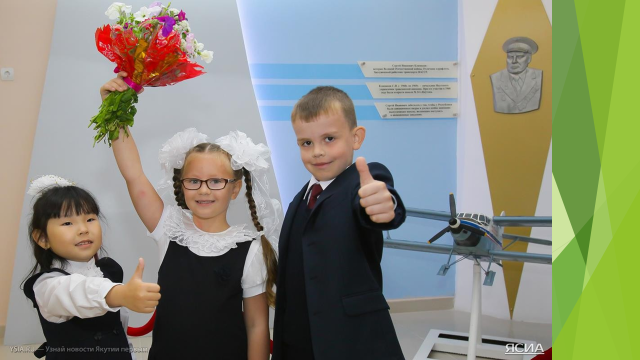 АНАЛИЗ   РАБОТЫ    МОБУ СОШ № 24  имени С.И. Климакова за 2016-2017 учебный годг. Якутск, 2017 годС О Д Е Р Ж А Н И ЕI. Вступление ……………………………………………………………………………………………………………………………..	3II.Система работы………………………………………………………………………………………………………………………..…4III.Общие сведения о школе………………………………………………………………………………………………………….	11IV.Анализ методической работы школы……………………………………………………………………………………………	19     1. Работа над методической темой школы…………………………………………………………………………………………..	19     2. Учебный план………………………………………………………………………………………………………………………	25     3. Работа по введению  ФГОС НОО и ООО ……………………………………………………………………………………..	55     4. Работа педсовета……………………………………………………………………………………………………………………	58     5. Работа Методсовета………………………………………………………………………………………………………………...	59     6. Работа методических объединений………………………………………………………………………………………………..	60     7. Распространение опыта…………………………………………………………………………………………………………….	62     8. Использование современных образовательных технологий…………………………………………………………………….	86     9. Достижения учащихся……………………………………………………………………………………………………………	88     10. Повышение квалификации учителей…………………………………………………………………………………………….	120     11. Внутришкольный контроль……………………………………………………………………………………………………….	126     12. Здоровьесберегающие технологии……………………………………………………………………………………………….	127     13. Работа Управляющего совета…………………………………………………………………………………………………….	128V. Анализ воспитательной работы………………………………………………………………………………………………………	131VI. Аттестация ……………………………………………………………………………………………………………………………	164VII. Анализ классно-обобщающего контроля ………………………………………………………………………………………….	165VIII. Результаты  итоговой аттестации (переводных и выпускных экзаменов)……………………………………………………	167        1. Результаты переводных экзаменов……………………………………………………………………………………………...	168        2. Результаты итоговой аттестации в 9-х классах………………………………………………………………………………...	173        3. Результаты ЕГЭ в 11-х классах ………………………………………………………………………………………………....	179IХ. Сводная таблица ЕГЭ. Медалисты……………………………………………………………………………………………….....	188Х.  Анализ работы с родителями………………………………………………………………………………………………………..	190                                                                                                                                  XI. Выводы………………………………………………………………………………………………………………………………..	193XII.   Рекомендации на 2016/2017 учебный год………………………………………………………………………………………..	195                                                                    XIII.  Задачи на 2016/2017 учебный год………………………………………………………………………………………………...	195ВСТУПЛЕНИЕЦЕЛЬ АНАЛИЗАопределение уровня продуктивности методической работы в педагогическом сопровождении учителя в процессе его профессиональной деятельности и педагогической поддержке в соответствии с его профессиональными потребностями с целью достижения поставленных перед школой задач.ИСТОЧНИКИ АНАЛИЗАДокументация школыСистематизированные данные внутришкольного контроляРезультаты   мониторинга, промежуточной и итоговой аттестации учащихсяРезультаты диагностических контрольных работ и срезов Результаты олимпиад, конкурсов различных уровнейРезультаты работы с педагогическими кадрамиРезультаты опросов, анкетирования  и  исследований, проведённых   с педагогами, с учащимися, с родителями История МОБУ СОШ № 24 имени С.И. Климакова насчитывает 57 лет плодотворной работы. Год основания - 1 сентября 1960 года. Наша школа представляет собой модель классической общеобразовательной школы, открытой для всех учащихся, обеспечивающей высокий уровень подготовки по всем предметам, овладение профильными предметами (в случае их выбора), обеспечивающей интеллектуальное развитие ребенка. Школа готовит выпускника социально зрелого, конкурентоспособного в современных рыночных условиях, не узко спрофилированного на отдельную область знаний, а имеющего возможность найти себе применение в любой отрасли социальной сферы, науки и экономики.Являясь общеобразовательным учреждением, школа ориентируется на обучение, воспитание и развитие всех обучающихся и каждого в отдельности (с учётом возрастных, физиологических, психологических, интеллектуальных и личных особенностей, образовательных потребностей и возможностей), создавая оптимальную педагогическую систему и максимально благоприятные условия для умственного и физического развития каждого ребёнка. Школа осуществляет личностно-деятельностный подход в обучении – сочетание классно-урочной, предметно-урочной системы, исследовательской и проектной деятельности. Сегодня МОБУ СОШ № 24 имени С.И. Климакова - это стремительно развивающееся учебное заведение, реализующее программы  начального общего, основного общего и среднего общего образования в соответствии с социальным заказом.Школа сохраняет статус общеобразовательного учреждения, обеспечивающего   доступность качественного образования для всех детей. Она ориентирована на выполнение   социального   заказа родителей, муниципального заказа, а также на удовлетворение   образовательных   потребностей обучающихся.Система работы 11 октября 2012 года на заседании Правительства Российской Федерации была принята Государственная программа Российской Федерации "Развитие образования" на 2013-2020 годы. Госпрограмма направлена на реализацию мероприятий государственной политики по обеспечению функционирования и развития всех уровней сферы образования, в том числе по обеспечению доступности качественного образования, по развитию системы оценки качества образования, по стимулированию реализации федеральной государственной образовательной политики в сфере образования в субъектах Российской Федерации.Согласно закону «Об образовании в Российской Федерации» содержание образования должно быть ориентировано на обеспечение самоопределения личности, создание условий для ее самореализации и должно обеспечивать, в частности, «адекватный мировому уровень общей и профессиональной культуры общества; формирование у обучающихся адекватной современному уровню знаний и уровню образовательной программы картины мира; интеграцию личности в национальную и мировую культуру; формирование человека и гражданина, интегрированного в современное ему общество и нацеленного на совершенствование этого общества...»Главная задача современной школы - развитие школьника, причем не только  развитие его  мышления,  а,  в  первую  очередь,  целостное развитие его личности и готовность личности к дальнейшему развитию за стенами школы.Педагогический коллектив МОБУ СОШ № 24 имени С.И. Климакова определил основным приоритетным направлением своей деятельности модернизацию и совершенствование учебно-воспитательного процесса. Модель современной школы должна соответствовать целям опережающего инновационного развития экономики и социальной сферы, обеспечивать рост благосостояния страны и способствовать формированию человеческого потенциала.Необходимость совершенствования УВП диктуется также и новыми условиями функционирования школы, получившей 1 сентября 2014г. новое, современно оснащённое здание школы. Появились дополнительные возможности создать условия для того, чтобы каждый учащийся мог полностью реализовать себя, свои индивидуальные особенности.Качество образования в современной школе во многом определяется умелой организацией образовательного процесса в ней.Обществу предъявляется гуманистическая модель образования, реализация которой способна создать подобающие условия для адаптации современного школьника в социуме.Такие востребованные обществом процессы, как развитие физических и духовных сил ребёнка, формирование системы моральных ценностей, раскрытие индивидуального потенциала ребенка, позволяющего достигать нравственной свободы и личной автономии, -  все они реализуются в таком важнейшем социальном институте, каким является школа.И, безусловно, их качественная реализация зависит от того, каким именно образом организовано школьное пространство и содействует ли оно становлению личности каждого школьника.Школа должна готовить людей, умеющих не только жить в гражданском обществе и правовом государстве, но и создавать это общество и государство.Следовательно, миссией школы, ориентированной на профилизацию образования, является создание условий для повышения качества образования через формирование готовности школьников к социальному, профессиональному и культурному самоопределению с учетом психологических особенностей и возможностей обучающихся.Общая тенденция учебно-воспитательного процесса в школе в 2016/2017 учебном      году выстраивалась через педагогические системы, призванные поддержать учащихся самого разного уровня подготовки и возможности в обучении и педагогический состав в повышении квалификации и профессионализма, а именно:Направить деятельность педагогического коллектива на выполнение Закона об образовании в Российской Федерации, приоритетных направлений национального проекта, концепции национальной образовательной политики Российской Федерации и Республики Саха (Якутия).Формировать     интеллектуальную, нравственную, созидающую личность, способную строить жизнь, достойную человека. Содействовать полному раскрытию природного потенциала детей, склонностей и способностей, используя инновационные технологии в образовательном и воспитательном поле взаимодействий.Воспитывать человека, идеалами которого являются добро, истина, красота.Сформировать у учащихся школы устойчивые познавательные интересы. Знакомить с методами познания, методами построения картины мира, присущими изучаемой науке.Продолжить информатизацию образовательного, познавательного и интеллектуального развития личности.Обеспечить реализацию права каждого учащегося на получение образования в соответствии с его потребностями и возможностями (предпрофильное и профильное обучение). Подготовить учащихся к продолжению образования.Повысить качество обучения школьников за счет освоения технологий, обеспечивающих успешность самостоятельной работы каждого ученика. Продолжить работу с одаренными детьми.Продолжить работу по реализации проектной деятельности как важнейшего развивающего фактора работы школы.Достичь оптимального уровня воспитанности; воспитывать на образцах отечественной и мировой культуры.Воспитывать гражданина России, что предполагает:воспитание        патриотизма, понимаемого        как        личная ответственность     за     сохранение     пространства, освоенного предками, природы (экологическое воспитание и образование), за свою малую Родину, ответственность за сохранение и преумножение отечественной культуры;воспитание правосознания и уважения к Закону.11. Выработка критериев результативности работы педагогов по инновационным педагогическим технологиям и системы мониторинга такой работы. Перенос результатов в практику деятельности школы.С учетом вышесказанного формулировались задачи, которые было необходимо решить в 2016/2017 учебном году:Обеспечить научно-методическое сопровождение образовательных стандартов второго поколения, предпрофильного и профильного обучения. Способствовать созданию условий, необходимых для разработки и введения в УВП педагогических инноваций, способствовать росту педагогического мастерства учителей, раскрытию их творческого потенциала в условиях инновационной деятельности, совершенствовать педагогическое мастерство учителей по овладению новыми образовательными технологиями.Активизировать работу предметных МО по повышению профессионального мастерства учителей, обратить внимание на следующие умения: технология подготовки нетрадиционных форм урока, самоанализ, самоконтроль своей деятельности, активное использование передовых педагогических технологий и их элементов в целях развития познавательного интереса учащихся, формирования предметных компетенций. Совершенствовать систему мониторинга и диагностики успешности образовательного процесса, уровня профессиональной компетенции и методической подготовки педагогов.Обеспечить овладение учащимися содержанием стандартов образования; вооружить учащихся осознанными, прочными знаниями, развивая их самостоятельное мышление, в результате чего сохранить 100% успеваемость и качество обучения не ниже 50%. Обеспечить качественную реализацию ФГОС НОО и ООО. Совершенствовать работу, направленную на выполнение социального заказа на предоставляемые школой образовательные услуги.Продолжить профильное обучение в 10-11-х классах.Всячески способствовать развитию индивидуальных особенностей ученика, совершенствуя дифференцированные формы обучения. Создать условия    для творческой деятельности учащихся в предпочитаемых ими областях знаний (внедрять проектный подход в обучении с привлечением информационных технологий).Продолжить работу по развитию творческих способностей учащихся посредством участия в традиционных школьных, городских и республиканских, а также федеральных и международных конкурсах. Продолжить работу по предупреждению правонарушений и преступлений среди подростков.Активизировать спортивно-массовую работу, реализовать систему здоровьесберегающих мероприятий.Продолжить работу по организации самоуправления в школе. Продолжить      развитие   личностного   потенциала   ребенка   в   условиях взаимодействия школы, семьи и социума.Средства реализации поставленных задач:Оценка развивающего потенциала применяемых образовательных технологий в плане обучения интеллектуально продвинутых детей.Организация образовательного пространства, благоприятного для установления	дружеских, эмоционально-личностных взаимоотно-шений между мотивированными детьми.Создание комфортных условий обучающихся. Применение методик, способствующих мотивации обучающихся, вовлечение их в поисково-исследовательскую деятельность.Изучение психического и психологического состояния обучающихся, создание системы диагностики возможностей.Выявление и учет особенностей детско-родительских отношений в семье с мотивированным ребенком.Поставленные задачи были направлены на:овладение всеми обучающимися стандартов образования, подготовка к государственной итоговой аттестации (ОГЭ и ЕГЭ);корректировку программ, изменение форм организации учебной деятельности с целью недопущения перегрузок обучающихся;раскрытие творческого потенциала воспитателя и учителя;постоянное повышение профессионального уровня учителей;стимулирование стремления учителей аттестоваться на более высокую квалификационную категорию;стимулирование учителей применять современные методики обучения и использовать в работе ИКТ и интернет;развитие культуры устной и письменной речи. Средства достижения целей воспитательной работы:Мониторинг уровня воспитанности обучающихся.Разработка методик изучения личности школьника на основе тесного сотрудничества классных руководителей, учителей предметников, логопедов   и психологов.Продолжение формирования системы воспитательной работы на деятельностной	основе с преимущественным использованием коллективных форм работы как на занятиях, уроках, так и во внеурочной деятельности для развития чувства товарищества, осознания понятия «своей школы».Усиление работы по преемственности в обучении и воспитании между всеми ступенями обучения.Продолжение работы по совершенствованию системы самоуправления на всех уровнях (от классной до общешкольной ).Объединение усилий	 педагогического коллектива, родителей, общественных организаций в работе по формированию таких нравственных качеств как гражданственность, патриотизм (на материалах истории, культуры, современного развития Республики Саха (Якутии), России).Совершенствование системы дополнительного образования учащихся, обеспечивающей потребности и желания обучаемых и их родителей.Изменение отношений родителей к школе, посещение учебных занятий, изучение результатов творческой деятельности учителя и обучающихся через их активное участие в воспитательной работе с подрастающим поколением.Совершенствование материальной и учебно-методической базы, обеспечивающей применение новых технологий, способов и приемов воспитания.Приоритетные направления развития школы на 2016/2017 учебный год были определены на основе результатов деятельности педагогического коллектива в 2015/2016 учебном году.Исходя из вышеперечисленного, приоритетное направление и основная цель педагогического коллектива МОБУ СОШ № 24 имени С.И. Климакова – повысить качество образования обучающихся, путём применения системно-деятельностного подхода с использованием предметно-образовательной школьной среды.Основными  механизмами повышения качества образования являются:постоянная работа по повышению уровня подготовки к ЕГЭ и ОГЭ;современные образовательные технологии, направленные на увеличение доли продуктивной деятельности учащихся;интеграция урочной, внеурочной и внешкольной деятельности учащихся, способствующая воспитанию и развитию творческой личности ребенка;методическое сопровождение деятельности педагогов, обеспечивающее развитие их профессиональных компетентностей.Основные направления деятельности педагогического коллектива:Приоритетные направления развития образования  в 2016/2017 учебном году были сформулированы с учётом новой методической темы школы: «Системно-деятельностный подход с использованием школьной предметно-образовательной среды как механизм реализации ФГОС»Основные цели: формирование и социализация личности обучающихся на основе усвоения обязательного минимума содержания общеобразовательных программ, их адаптация к жизни в обществе, создание основы для формирования активной жизненной позиции, осознанного выбора и последующего освоения профессиональных образовательных программ, воспитание гражданственности, трудолюбия, уважения к правам и свободам человека, любви к окружающей природе, Родине, семье.  Задачи:Реализация системно-деятельностного подхода в образовании и обучении с целью повышение качества образования, предупреждение неуспеваемости.Освоение педагогами новых технологий, обеспечивающих переход на новые ФГОС.Реализовать системную деятельность по расширению единого образовательного пространства школы, используя возможности тематических рекреаций школьного здания и пришкольной территории. Проводить работу по поиску новых методов в подготовке и проведении педсоветов.Развивать материально-техническую базу школы.Нормативная база школы.Конституция Российской Федерации, Конституция РС(Я)Законы РФ «Об образовании в Российской Федерации», «Об утверждении Федеральной программы развития образования», Закон РС(Я) «Об образовании».Конвенция о правах ребёнка, принятая резолюцией 44/25 Генеральной  Ассамблеи ООН от 20.11.1989 года ( вступила в силу с 02.09.1990 г.)Закон РФ “Об основных гарантиях прав ребенка”Закон РФ “Об утверждении Федеральной программы развития образования”.Концепция модернизации Российского образования на период до 2010.Национальная образовательная инициатива "Наша новая школа", утверждённая Президентом РФ Д. Медведевым 04.02.2010гРаспоряжение Правительства РФ от 07.09.2010 года № 1507 «О плане действий по модернизации общего образования на 2011-2015 годы».Послания президента РФ Федеральному собранию;Стратегия развития системы образования по РФ и РС(Я)Типовое положение об общеобразовательной школе, утверждённое  постановлением Правительства РФ от 19.03.2001г. № 196.Национальная образовательная инициатива «Наша новая школа».Государственные образовательные  стандарты. Устав МОБУ СОШ № 24 имени С.И. КлимаковаЛицензия на осуществление образовательной деятельности, выданная Министерством образования Республики Саха (Якутия), серия 14 Л 01  № 0000942,  регистрационный № 1080 от 24 августа 2015г.;Свидетельство о государственной аккредитации  МО РС(Я) серия 14 А 02 № 0000355, регистрационный № 0466 от 28 августа 2015 г.;Аттестационное экспертное заключение, выданное  Лабораторией оценки управления развитием образовательных систем при Саха Государственной педагогической академии и утверждённое приказом МО РС(Я) № 01-08/383 от 20.03.2006г.Программа развития школы на 2016-2021 гг.;Методические письма, рекомендации МО РФ, МО РС (Я), ЯГУО  г. Якутска;20. Внутренние приказы, в которых определен круг регулируемых вопросов о правах и обязанностях участников образовательного процесса.IП.  Общие сведения о школеС 1 сентября 2014г. школа функционирует в условиях нового типового здания. В здании школы имеется 26 учебных кабинетов (6 кабинетов начальных классов и 20 кабинетов основного и среднего звена), в том числе два компьютерных класса, 2 лингафонных кабинета, две мастерские (для мальчиков и для девочек), в 7 кабинетах (химии, физики, биологии, информатики, ОБЖ и двух мастерских) имеются также лаборантские комнаты. Кроме того, в школе имеется библиотека, читальный зал, оборудованный ноутбуками, подключенными к сети Интернет, книгохранилище, комната для внеклассного чтения, два спортивных зала (большой и малый), хореографический зал, медицинский и стоматологический кабинеты, кабинет логопеда, кабинет психолога, ряд административных кабинетов, зимний сад, музыкальная гостиная. В каждом кабинете имеется компьютер, подключенный к сети Интернет, документ-камера, интерактивная доска, мультимедийный проектор.Таким образом, все педагоги и обучающиеся имеют доступ к ресурсам сети Интернет. В учебных кабинетах имеется раздаточный, дидактический материал, наглядные пособия, методическая и дополнительная литература.Обучающиеся школы полностью обеспечены учебной литературой в соответствии с существующими требованиями. Все учебные пособия входят в утверждённый Перечень, кроме учебников «Саха тыла», рекомендованных к использованию министерством образования РС(Я). Фонд художественной литературы ежегодно   пополняется.В школе функционируют служба социально-психологической защиты.Вышеизложенное позволяет сделать вывод о том, что уровень материального оснащения   удовлетворительный.На качество образования и воспитания, его эффективность наибольшее влияние оказывает педагогический коллектив, его квалификация, способность   к восприятию нововведения, опыт и т.д.Именно педагогический коллектив  –  основа     всего     образовательного процесса.Каждый   педагогический работник нашей школы стремится   к повышению своего профессионального уровня.В   2016/2017   учебном   году  общая   численность   педагогических работников – 47 человек.    Из  47 педагогов -   15 учителей начальной   школы   и  32 -   средней   и   старшей   школы.           Вот как распределились педагоги по школьным методическим объединениям: 1.	Состав методического объединения естественно - математического цикла:1. Зудина К.В. – учитель математики высшей категории2. Васильева М.Н. – учитель математики первой категории3. Ядрихинская В.Д. – учитель математики высшей категории4. Платонова С.Е. – учитель математики высшей категории5. Васильева М.А. – учитель математики, соответствие занимаемой должности6. Тордуин А.В. – учитель физики высшей категории7. Кононов Д.И. – учитель информатики высшей категории8. Бадяева И.В. – учитель географии высшей категории9. Соколова Е.Н. - учитель биологии  высшей категории10. Раева А.С. – учитель химии высшей категории11. Панфилов С. А. – учитель черчения и технологии высшей категории12. Сергеева Т.М. – учитель технологии, соответствие занимаемой должности.В МО ЕМЦ 12 учителей (26%). Из них: 9 учителей высшей категории, 1 учитель I категории, 1 учитель - соответствие занимаемой должности. Отличников образования РС(Я) – 5. Заслуженный работник образования  РС(Я) – 1.В состав МО учителей  гуманитарного цикла входят следующие учителя:1. Винокурова Ю.Р. -   учитель русского языка и литературы, молодой специалист, б/к2 .Зуева О.Д. –              -учитель русского языка и литературы высшей категории3. Николаева В.В. -     -учитель русского языка и литературы высшей категории4. Кононова О.А.        - учитель русского языка и литературы, СЗД5. Кузнецова И.О.       - учитель русского языка и литературы высшей категории6. Портнягина В.Н.    - учитель русского языка и литературы высшей категории7. Сыроед Л.Н             - учитель истории высшей категории8. Курамшина О.В.    - учитель истории и обществознания первой категории 9. Бугаева Н.А.           - учитель истории первой категории10.Яковлева С.Н.        -учитель английского языка высшей категории11.Тимофеева А.В.     - учитель английского языка первой категории12.Сыроватская В.Е. - учитель английского языка, СЗД13. Квашина С.Ю.      - учитель английского языка, СЗД14. Яковлева А.П.       -учитель якутского языка и НКНЯ первой категории15.Зулетова О.В.          -учитель музыки высшей категории          Всего в МО 15 учителей (32%), в т.ч. с высшей категорией – 7, с первой категорией – 4, СЗД – 3, б/к – 1.           Отличников образования РС(Я) – 2, отличников просвещения РФ – 2, Почётных работников образования РФ – 2, заслуженный учитель РФ – 1, награжден Грамотой Президента РС(Я) с вручением именных золотых часов - 1Методическое объединение учителей начальных классов включает в себя следующих учителей:         Итого в МО начальных классов 15 учителей (32%), в т.ч. с высшей категорией – 12, с первой – 2, сзд – 2. Из них - 4. Дополнительные педагогические специальности – 6 человек (13 %)   социальный педагог – 1   психолог – 1   логопед – 1   хореограф – 1   организатор детского движения – 1   педагог допобразования - 1Методическое объединение  классных руководителей –27 человек (60 %) при имеющихся 29 классах-комплектах (двое учителей совмещают классное руководство в двух классах – Яковлева Е.А. и Саввинова С.В.)Из них  руководителей начальных классов – 12                                               среднего звена – 12                                                старшего звена – 3 Анализ   учителей   по   педагогическому   стажу           менее 3 лет  – 4 человека (9%)3-9 лет      – 5 человек (11%)         10-19 лет    – 9 человек (19%)20-29 лет    – 18 человек (38%)30-39 лет     – 8 человек (17%)40 и более    – 3 человека (6%)   Т.о., 62% учителей (29 человек) имеют стаж 20 и более лет.Анализ коллектива по педкатегориям:Высшая –29 (62%)первая – 7 (15%) СЗД – 6 (12%) нет категории – 5 (11%)Т.о., 36 учителей (77%) имеют первую и высшую категории.                            Сравнительная таблица квалификационных категорий с 2010 по 2015 учебный годАнализ педагогического состава по возрасту: До 30 лет – 5 человек (11%)31-39 лет – 8 человек (17%)40-49 лет – 16 человек (34%)50-59 лет – 11 человек (23%)60 и более – 7 человек (15%)Т.о., средний возраст учителей составляет 45, 8 года.В общей сложности 39 человек имеют награды и звания: Почётные звания учителей МОБУ СОШ № 24 имени С.И. КлимаковаКроме того, среди достижений наших учителей есть ещё такие, как:Учитель-методист – 1Учитель-учителей - 2Стипендиат Фонда «Дети Саха-Азия» – 1Обладатель Гранта Президента РС(Я) – 1Отличник молодёжной политики РС(Я) – 2Обладатель знака «Надежда Якутии» - 1«Супер-Учитель» года – 1Учитель столицы – 2Обладатели гранта  «За верность профессии» - 2«Почётный работник авиации РС(Я)» - 1«Учитель изящной словесности» - 1Лауреат премии имени В.И. Кузьмина – 2Лауреат премии имени Н.И. Ананьева – 2Обладатель знака отличия «Гражданская доблесть» - 1ИНФОРМАЦИЯ ОБ ОБУЧАЮЩИХСЯВ     МОБУ СОШ № 24 имени  С.И. Климакова на конец 2016/2017 учебного года  в 29  классах-комплектах  на  конец года обучался  971  обучающихся. Из них:14 классов-комплектов – начальная школа (487 чел.)12 классов-комплектов – основная школа (410 чел.) 3 класса-комплекта   – старшая школа (74 чел.)Количественный анализ учащихся за 5 лет                                                                                                                 (начало года/конец года)IV. Анализ методической работы школыРабота над методической темой школы.Модернизация современного отечественного образования предполагает не только обновление содержания образования, структурные и организационно-экономические изменения, но и совершенствование научно-методического обеспечения образовательного процесса. Методическая работа – главное направление работы школы, от которого зависит выработка стратегии и перспектива развития образовательного учреждения.Методическая работа школы отражает основные направления модернизации образования, достижения психолого-педагогической науки и передового педагогического опыта; повышает научно-методический уровень учебно-воспитательной работы школы, внедряя достижения передового педагогического опыта в образовательном учреждении; стимулирует творческий поиск педагогического коллектива, приобщая учителей школы к научно-исследовательской, опытно-экспериментальной работе; обобщает и транслирует в образовательную среду района, города, области передовой педагогический опыт коллектива школы. Планирование методической работы в школе требует системного подхода, идеологической основой которого является единая методическая тема. Методическая тема была сформулирована в соответствии с программой развития МОБУ СОШ № 24 имени С.И. Климакова и соответствует основным направлениям модернизации образования, тенденциям развития современной науки, а главное, - отражает интересы, потребности педагогов и учащихся школы.  Методическая тема должна пронизывать все формы работы с кадрами в школе, включать индивидуальные методические темы учителей, ее разработка должна находить свое продолжение в самостоятельных занятиях учителей, в их самообразовании. Единая методическая должна быть актуальной, действительно важной для школы, определена с учетом ее достигнутого коллективом уровня деятельности и пожелания учителей.        Учитывая современные требования к школе, педагогический коллектив нашей школы  определил единую методическую тему на период работы с 2016-2017 учебного года по 2020-2021 учебный год: «Системно-деятельностный подход с использованием школьной предметно-образовательной среды как механизм реализации ФГОС».2016/2017 учебный год явился первым, диагностическим этапом в реализации новой методической темы школы.Задачи, поставленные на этот год: обоснование  актуальности темы, выявление проблем по ее освоению.Изучение и осмысление  основ системно-деятельностного подхода в образовании и воспитании.Анализ затруднений учителей, состояния учебного процесса.Выявление противоречий, нуждающихся в скорейшей ликвидации.Овладение нетрадиционными формами учебных занятий, адекватных  содержанию учебного материала и целям образования.Разработка уроков различного типа с использованием  системно-деятельностного подхода.Выработка разных форм и методов работы на основе использования предметно-образовательной среды тематических рекреаций здания школы и пришкольной территории.  Выявление и развитие творческого потенциала педагогов.     В методический совет школы входят заместители директора по учебно-воспитательной  работе: Зудина К.В.,  Зуева О.Д., Мирина А.О., руководитель МО начальных классов – Мишинская Е.С., руководитель МО  гуманитарного цикла предметов – Портнягина В.Н.,  руководитель МО учителей ЕНЦ предметов  Ядрихинская В.Д., замдиректора по ВР, руководитель МО классных руководителей – Кузнецова И.О., социальный педагог школы – Яковлева Т.Н., педагог-психолог – Попов А.В.Актуальность темыСегодня российская система образования находится на новом этапе своего развития. Это обусловлено происходящими в нашей стране социально-экономическими изменениями, которые в свою очередь, определяют основные направления государственной образовательной политики.Изменение социального и государственного заказа к системе образования нашло свое отражение в ФГОС нового поколения, которые предполагают значительную самостоятельность образовательного учреждения в организации образовательного процесса, осознание и признание безусловной ценности становящейся личности ученика, ценностей универсального образования, приоритет смысловой образовательной парадигмы, реализацию творческого, исследовательского компонента деятельности учителей и администрации.Поэтому успешная реализация новой образовательной программы школы невозможна без организации развивающей образовательной среды, личностной включенности в нее всех субъектов образовательного процесса. В связи с этим в рамках реализации комплексного подхода к инновационным процессам, связанным с внедрением ФГОС как наиболее актуальные для деятельности нашего образовательного учреждения нами рассматриваются:новые подходы к организации школьной инфраструктуры;новые подходы к организации труда учителей-предметников;новые подходы к измерениям образовательных результатов школьников;новые (воспроизводимые) технологии организации учебной и внеучебной деятельности;поиск возможностей обеспечения индивидуальных образовательных запросов всех субъектов образовательного процесса;использование новых форм и методов обеспечения мотивационной готовности учителей к повышению своего профессионального мастерства.Кроме того, актуальность проблемы организации образовательной среды в МОБУ СОШ № 24 имени С.И. Климакова обусловлена еще и социальными факторами, связанными с изменением социального состава родителей учащихся, с увеличением количества школтьников, а также с введением в эксплуатацию нового здания школы.Понятие среды.Предметно-образовательная среда – не новое понятие. Ее связывают с образовательным процессом как часть общей среды, имеющей с ним активное взаимодействие и существенное взаимовлияние, т.е. среда существенно влияет на образовательный процесс, в то время как процесс также оказывает влияние на среду, изменяет ее и подстраивает под себя. В последнее время, вследствие перемен в образовании, интерес к образовательной среде значительно вырос, и ей стали отводить бóльшие, чем ранее, роль и значение. Само понятие образовательной среды также было подвержено переосмыслению, рассмотрению с новых позиций и в новых аспектах.Общее понимание образовательной среды следующее:Образовательная среда — совокупность факторов, определяющих обучение и развитие личности, социокультурные и экономические условия общества, влияющие на образование, характер информационных и межличностных отношений, взаимодействия с социальной средой.Среди аспектов, в которых рассматривается образовательная среда, выделяются, в частности:Уровень среды:общеобразовательная среда;предметная образовательная среда – среда образовательного предмета;образовательная среда учреждения (школы);личная образовательная среда.Необходимость реализации данного проекта обусловлена рядом взаимосвязанных организационно-педагогических задач, на решение которых направлена деятельность данного образовательного учреждения:1. Создание условий для формирования у обучающихся школы не только предметных умений и навыков, но и различных компетенций, путем включения учащихся в учебно-воспитательный процесс, в различные виды деятельности, в которых личность ученика может раскрыться во всем ее многообразии.В первую очередь необходимость решения этой задачи связана с тем, что школьники часто испытывают трудности из-за того, что недостаточно сформированы такие умения, как самостоятельное распределение своего времени, принятие определённых решений в процессе текущей работы, умение самостоятельно работать, вступать в диалог, выражать свои мысли, вести беседу, слушать и слышать собеседника, уважать его чувства и мысли.2. Выработка и реализация единых требований к осуществлению образовательного процесса в школе на организационном, содержательном и методическом уровнях.Необходимость решения данной задачи связана также и  с тем, что в настоящее время наблюдается снижение качества знаний у большинства учащихся при переходе из начальной в среднюю школу. Как показали проведенные исследования, это связано, в том числе, и с отсутствием единых критериев оценки качества образования на разных ступенях обучения, недостаточно эффективной организацией единого информационного пространства образовательного учреждения и согласованностью позиций учителей начальной и средней школы.3. Целесообразное использование кадрового потенциала, обеспечивающее эффективную организацию образовательного процесса.В настоящее время в деятельности образовательного учреждения существует следующая проблема: изменение демографической ситуации привело к увеличению нагрузки в начальной школе (появилась необходимость открытия дополнительных классов в связи с увеличением контингента учащихся).С целью сохранения высокопрофессионального, стабильно работающего педагогического коллектива необходимо использование новых подходов в организации образовательного процесса.Назначение, цели и принципы проектирования образовательной среды (ОС).Назначение проектирования ОС – создание концептуальной и других моделей ОС, отражающих инвариантные и другие ее существенные свойства, и требования к ней в соответствии с образовательной специализацией, требования и принципы педагогической системы, спецификой ее реализации и предметного обучения.Назначение проекта ОС (результата его проектирования) – его технологическая, информационная, коммуникационная реализация в реальной ОС, наследующей все инвариантные и существенные свойства своего концептуального прообраза и удовлетворяющих всем предъявляемым к ней требованиям. То есть проектирование ОС предусматривает последующее адекватное выражение абстрактного образа (модели) ОС в реальной ОС.Любая модель обладает свойством универсальности в аспекте своей реализации: она может быть выражена во множестве ее конкретных (реальных) образов и их состояний, изменяемых в пространстве и времени. Для этого она должна быть открытой системой – открытой для развития, расширения, модификации, адаптации к конкретным требованиям и условиям.Это не должна быть некая догма, а лишь методическое руководство к действию, предусматривающая вариативность выбора и реализации. То есть это должна быть логическая модель, содержащая общие правила, знания и представления о проекте и проектировании ОС, на основании которых можно создать реальный проект. В то же время существуют основополагающие (системообразующие) свойства и отношения ОС, которым должна соответствовать каждая ОС образовательного учреждения. На них мы, прежде всего, и остановимся.Требования к проектированию ОС.При проектировании и построении ОС школы необходимо исходить, прежде всего, из ее содержательных характеристик, ставя во главу угла не развитие инфраструктуры и технологической базы, а ее наполнение содержанием, требуемым для достижения принципиально новых образовательных результатов, предусматриваемых ФГОС.Можно сформулировать основные принципы проектирования ОС ОУ, выражающие требования к нему:Принцип личностного ориентирования. ОС должна быть направлена на ученика с его культурно-познавательными потребностями, на развитие его личности с учетом ее индивидуальных особенностей и познавательной активности во взаимодействии с ОС.Принцип направленности на личностное развитие ученика. ОС должна стимулировать познавательную активность ученика, и опосредованно воздействовать на него в направлении более глубокого изучения предмета, самообучения  и саморазвития.Принципы системности, вариативности и качества ОС.ПРИНЦИПЫ, на основании которых мы проектируем среду:Открытость образования — открытость миру, людям: школа выстраивает системные связи с окружающей средой, расширяя образовательное пространство учащихся.Гуманизация образования — ориентация школы на личностное, социальное, общекультурное развитие ребенка, уважение его достоинства, доверие, создание условий для развития способностей учащегося, для его полноценной жизни на каждом из возрастных этапов, для его самоопределения.Гуманитаризация образования — поворот образования к целостной картине мира, мира культуры, мира человека, на очеловечивание знаний, на формирование гуманитарного системного мышления.Дифференциация и индивидуализация нацелены на создание большого числа возможностей для реализации индивидуальных образовательных траекторий, для удовлетворения интересов, склонностей и способностей учащихся, с учетом их особенностей, здоровья, возраста и др .Развивающий, деятельностный характер образования — отказ от механического усвоения учебного материала, от традиционного подхода, ориентированного на передачу готовых знаний.Демократизация образования обеспечивает доступность качественного образования для всех, защиту учащихся от некачественных образовательных услуг.Вариативность образования реализуется через переход от предметоцентризма, от монопольной программы и учебника к вариативному их набору, к введению специальных учебных курсов и программ; к усилению интегрированности учебного процесса на проектной основе.Непрерывность образования обеспечивает преемственность различных ступеней образования.Вышеперечисленные принципы сориентированы на личность ученика и создание в школе условий для развития его способностей и внутреннего духовного мира; на свободное сотрудничество педагогов и учеников; учащихся друг с другом; педагогов и родителей; на целенаправленное взаимодействие содержания образования по всем предметам, обеспечивающим гармонизацию в развитии интеллектуальной, эмоциональной и волевой сферы каждого школьника.Уровни педагогического проектирования:Концептуальный – направленность ОС на качественно новые образовательные результаты, обеспечение личностного развития и саморазвития учащихся, их духовного и социокультурного воспитания. Отношения учителя и множества его учеников как личностей, субъектов общества следует проектировать в аспекте демократичности, дружественности, доброжелательности, толерантности.Необходим переход от развития личности ученика под воздействием среды к ее саморазвитию с учетом условий и требований этой среды.Системно-деятельностный подход признан в качестве фундаментального методологического подхода, и все базовые подходы к образованию и предметному обучению обязаны реализовывать его, выражая на своем специфическом и специализированном уровне.Содержательный — предполагает непосредственное получение продукта со свойствами, соответствующими диапазону его возможного использования и функционального назначения (стандарты образования, программы развития, учебный план).Технологический — на технологическом уровне ОС содержит множество компонент, реализующих на этом (автоматизированном) уровне ее функции, множество информационно-компьютерных и коммуникационных технологий, обеспечивающих работу этих компонент ОС, а также необходимые средства взаимосвязи различных (школьных, личных) ОС, интеграцию их в единую систему – общеобразовательную среду.Процессуальный выводит деятельность в реальный процесс, где необходим продукт, готовый к практическому применению (определенные дидактические или программные средства, методические разработки отдельных уроков и внеклассных дел, сценарий проведения праздника и др.)Основная идея проекта заключается в организации предметно-образовательной среды школы в условиях внедрения ФГОС и базируется на положении о том, что, организуя все компоненты образовательной среды, можно проектировать условия, необходимые для жизнедеятельности и эффективного развития всех участников образовательного процесса.Цель проекта: организация предметно-образовательной среды в школе в условиях внедрения ФГОС нового поколения с учетом ресурсных возможностей школы.Задачи работы над методической темой:определение теоретико-концептуального и практико-ориентированного уровней построения модели новой предметно-образовательной среды школы;организация предметно-образовательной среды для учащихся школы, способствующей реализации системно-деятельностного подхода;расширение сферы предметного обучения путём использования школьной предметно-образовательной среды;организация новых условий труда для учителей-предметников;подготовка (повышение квалификации) учителей-предметников для работы с учащимися школы в условиях внедрения ФГОС;создание условий для эффективной реализации и освоения обучающимися образовательной программы начального общего, основного общего и среднего общего образования;формирование социально-открытого уклада школьной жизни, интегрированного в урочную, внеурочную, внешкольную, семейную деятельность обучающегося и его родителей;создание психолого-педагогических условий для адекватного профессионального сопровождения образовательного и воспитательного процесса.Новизна темыРеализация использования предметно-образовательной среды в школе позволит обеспечить качество образования в соответствии с требованиями новых Федеральных государственных образовательных стандартов, а опора на системно-деятельностный подход позволит сформировать необходимые УУД, востребованные ФГОС.Практическая значимость работы над методической темойРеализация данной работы позволит:Учащимся:научиться работать с предметной образовательной средой школы, выстраивать проекты, реализовать их и презентовать на разных уровнях;использовать школьную предметно-образовательную среду не только в исследовательской работе, но и в культурной деятельности, в организации досуга, разнообразных школьных мероприятий.Родителям:получить возможность совместной с детьми деятельности в выполнении проектов, исследовательских, поисковых, творческих работах, что позитивно сказывается на воспитании школьников, микроклимате семьи и школы;познакомиться с системой работы с предметно-образовательной средой, убедиться в необходимости эстетичного оформления школьных классов и рекреаций.Педагогам:учителя-предметники получат возможность привлечь школьников к исследовательской, поисковой, культурно-творческой деятельности с использованием школьной предметно-образовательной среды;систематизировать проводимую работу с самопрезентацией на разных уровнях, что позволит создать резерв аттестационных баллов;повысить свою квалификацию по различным направлениям работы с разновозрастным контингентом учащихся, с детьми разных возможностей и потребностей.Образовательному учреждению в целом:начать методическую работу в новом направлении, используя возможности школьной среды;создать условия для обеспечения формирования и развития УУДУчебный план школы на 2016/2017 учебный годПояснительная запискак учебному плану МОБУ СОШ №24 имени С.И. Климакова на 2016-2017 учебный годУчебный план разработан с учетом нормативно-правовых документов: Федеральным законом от 29.12.2012 № 273-ФЗ «Об образовании в Российской Федерации»;Федеральный базисный учебный план (утвержден приказом Минобразования России от 09.03.2004 г. №1312 «Об утверждении федерального базисного учебного плана и примерных учебных планов для образовательных учреждений Российской Федерации, реализующих программы общего образования») с изменениями (утверждены приказами Минобнауки России от 20.08.2008 г. № 241, 30.08.2010 г. № 889, 03.06.2011 г. № 1994, 01.02.2012 г. № 74);Приказ Минобразования России от 05.03.2004 № 1089 «Об утверждении федерального компонента государственных образовательных стандартов начального общего, основного общего и среднего (полного) общего образования» (с изменениями и дополнениями);Письмо Министерства образования и науки Российской Федерации от 4 марта 2010 г. № 03-413 «О реализации элективных курсов предпрофильной подготовки и профильного обучения». Письмо Министерства образования и науки Российской Федерации от 4 марта 2010 г. № 03-41 «О методических рекомендациях по вопросам организации профильного обучения». Письмо Министерства образования и науки РФ от 27.04.2007г. № 03 898 «О методических рекомендациях по курсу «Основы безопасности жизнедеятельности»»; Базисный учебный план РС(Я), 2005 года, который утвержден Постановлением правительства РС(Я) от 30 июня 2005 года № 373Приказ МО РС(Я) от 25.08.2011 г. № 01- 16/2516 «О работе образовательных учреждений РС(Я), реализующих программы общего образования по БУП РС(Я) 2005 г. в 2011-12 уч.г.»;Приказ МО РС(Я) от 26 мая 2011 года № 01-16/ 1559 «О введении федерального государственного образовательного стандарта общего образования в 2011- 2012 году»Приказ МО РФ от 06.10.2009 г. № 373 «Об утверждении и введении в действие федерального образовательного стандарта начального общего образования»;Приказ от 26.11.2010 г. № 1241 «О внесении изменений в ФГОС НОО, утвержденный приказом МО РФ от 06.10.2009 г. № 373»;Приказ МО РС(Я) от 25.08.2011 г. № 01- 16/2516 «О работе образовательных учреждений РС(Я), реализующих программы общего образования по БУП РС(Я) 2005 г. в 2011-12 уч.г.»;Приказ МО РС(Я) от 26 мая 2011 года № 01-16/1559 «О введении федерального государственного образовательного стандарта общего образования в 2011- 2012 году»Приказ МО РФ от 06.10.2009 г. № 373 «Об утверждении и введении в действие федерального образовательного стандарта начального общего образования»;Приказ от 26.11.2010 г. № 1241 «О внесении изменений в ФГОС НОО, утвержденный приказом МО РФ от 06.10.2009 г. № 373»;Устав МОБУ СОШ № 24 имени С.И. КлимаковаУчебный план школы является нормативным правовым актом, устанавливающим перечень учебных предметов и объем учебного времени, отводимого на усвоение образовательных программ по ступеням общего образования.Школа работает в режиме пятидневной (для 1-9 классов) и шестидневной (10- 11 классы) учебной недели. Обучение учащихся ведется по федеральным и региональным учебным программам. Всего класс-комплектов – 29. Данный режим работы учебного заведения обеспечивает выполнение базового компонента и использование школьного компонента в соответствии с интересами и потребностями учащихся, способствуя реализации идеи развития личности в культурно-нравственном и интеллектуальном плане, обеспечивая условия для самовыражения и самоопределения учащихся.          В структуру учебного плана МОБУ СОШ № 24 имени С.И. Климакова» входят: 1) федеральный компонент (инвариантная часть), в котором обозначены образовательные области, обеспечивающие формирование личностных качеств, обучающихся общечеловеческими идеалами и культурными традициями, создающие единство образовательного пространства на территории РФ; 2) региональный компонент (вариативная часть), отвечающий целям региональной образовательной политики; 3) школьный компонент, обеспечивающий переход на предпрофильное и профильное обучение школьников, индивидуальный характер развития школьников в соответствии с   их потребностями, склонностями и интересами, учитывающий запросы родителей, обучающихся, направленный на организацию проектной деятельности обучающихся.          В структуре учебного плана выделяются: 1) пояснительная записка к учебному плану начальной школы; 2) пояснительная записка к учебному плану основной школы;3) пояснительная записка к учебному плану для 5-6 классов, реализующих ФГОС ООО4) пояснительная записка к учебному плану средней (полной) школы.5) пояснительная записка к учебному плану для обучающихся на дому (по рекомендации ВКК )         Реализуя Концепцию профильного обучения на старшей ступени общего образования, утвержденной Приказом Минобразования России № 2783 от 18.07.2002г., в 2015-2016 учебном году в школе будет организовано профильное обучение: филологический профиль и авиационно-технический профиль.        При составлении учебного плана МОБУ СОШ № 24 имени С.И. Климакова сохранены основные принципы преемственности и непрерывности, определяющие логику построения учебных программ с учетом возрастающей сложности учебного материала, учитывающие возрастные особенности обучающихся. 
          Учебным планом предусмотрено обеспечение государственных гарантий доступности и равных возможностей получения общего образования; усиление содержания образования практической деятельности школьников путём частичного выделения специального времени на формирование информационной культуры обучающихся; повышение удельного веса и качества занятий физической культуры; организация предпрофильной подготовки обучающихся и профильного обучения.         Учебный план составлен с целью реализации образовательных программ начального общего образования, основного общего образования, среднего (полного) общего образования. Выполнение учебного плана обеспечено учебниками и программно-методической литературой согласно Федеральному перечню на 2016-2017учебный год.            Учебный план для 1-11 классов разработан на основании Федерального базисного учебного плана, утвержденного приказом № 1312 от 9 марта 2004г. Министерства Образования РФ и Пояснительной записки к нему.Деление на группы          Классы делятся на 2 группы при наполняемости 25 и более человек по предметам: иностранный язык (2-11 классы), информатика и ИКТ (8-11 классы).         Классы делятся на 2 группы вне зависимости от наполняемости при изучении технологии в 5-8 классах.1.	Продолжительность учебного года в МОБУ СОШ № 24 имени С.И. КлимаковаНачало учебного года: 1 сентябряПродолжительность учебного года составляет:5-8, 10 классы - не менее 34 недель; 9 и 11 классы не менее 34 недель, без учета итоговой аттестации (согласно Уставу МОБУ СОШ № 24 имени С.И. Климакова)2. 	Количество классов- комплектов в каждой параллели:3. 	Регламентирование образовательного процесса на неделю:5-9 классы по 5 - дневной рабочей неделе.10-11 классы по 6 - дневной рабочей неделе4. 	Регламентирование образовательного процесса:Сменность:        Обучение в муниципальном общеобразовательном учреждении «Средняя общеобразовательная школа № 24 имени С.И. Климакова» проводится в 2 смены.Распределение параллелей классов по сменам:1 смена: 1абвг, 3аг,4а, 5аб, 9аб, 10аб, 11классы2 смена: 2абвг,3бв, 6абв, 7абв, 8аб классыРежим учебных занятий:           5. 	Организация промежуточной и итоговой аттестации:промежуточная аттестация учащихся 2-9-х классов проводится в пределах учебного времени 1,2,3 четверти;в 10-11 классах промежуточная аттестация учащихся проводится в пределах учебного времени 2 четверти;итоговая аттестация учащихся 2-8, 10 классов проводится в пределах учебного времени 4 четверти;итоговая аттестация учащихся 9, 11- х классов проводится соответственно срокам, установленным Министерством образования и науки Российской Федерации на данный учебный год.6. Элективные курсы, занятия проектной деятельностью, работа кружков, секций проводятся   не раннее, чем через сорок минут после окончания учебного процесса.Пояснительная запискак учебному плану для 5-6 классов, реализующих ФГОС ОООМОБУ СОШ № 24 имени С.И. Климакова г. Якутска на 2016-2017 учебный год.Учебный план МОБУ СОШ № 24 имени С.И. Климакова на 2016-2017 учебный год для 5-6 классов, реализующих ФГОС ООО, составлен на основании следующих документов:Федеральный закон от 29.12.2012 № 273-ФЗ «Об образовании в Российской Федерации»;Приказ  Министерства образования и науки Российской Федерации от 17.12.2010.№1897 «Об утверждении и введении в действие федерального государственного стандарта основного общего образования» (для5-7 классов);Постановление Главного Государственного санитарного врача Российской Федерации «ОБ утверждении СанПин 2.4.2.2821-10 «Санитарно-эпидемиологические требования к условиям и организации обучения в общеобразовательных учреждениях» от "29" декабря 2010 г. N 189,9зарегистрировано в Минюсте Российской Федерации 03.03.2011 №19993); Санитарно-эпидемиологические требования к условиям и организации обучения в общеобразовательных учреждениях СанПиН 2.4.2.2821-10, утвержденные постановлением Главного государственного санитарного врача Российской Федерации от "29" декабря 2010 г. N 189; Приказ Министерства образования и науки Российской Федерации от 30.08.2013 №1015 «Об утверждении порядка организации и осуществления образовательной деятельности по основным общеобразовательным программам начального общего, основного общего и среднего общего образования»;Базисный учебный план основного общего образования (Примерная основная образовательная программа образовательного учреждения. Основная школа.);Федеральный государственный образовательный стандарт основного общего образования, утвержденный приказом Министерства образования и науки Российской Федерации от 17 декабря 2010 № 1897 "Об утверждении и введении в действие федерального государственного образовательного стандарта основного общего образования";Письмо Министерства образования и науки Российской Федерации от 8 октября 2010 г. № ИК-1494/19 «О введении третьего часа физической культуры».Учебный план для 5-6 классов составлен на основе базисного учебного плана основного общего образования (вариант 1) в соответствии с требованиями ФГОС ОООУчебный план ориентирован на 35 учебных недель в год в 5-6 классах при 5-дневной рабочей неделе. Продолжительность урока – 45 минут.         Продолжительность каникул в течение учебного года для5-6-х классов – не менее 30 календарных дней, летом не менее 8 недель.         Учебный план для 5 класса реализует общеобразовательные программы, обеспечивает введение в действие и реализацию требований федерального государственного стандарта основного общего образования.         Учебный план составлен с целью дальнейшего совершенствования образовательного процесса, повышения качества обучения школьников, обеспечения вариативности образовательного процесса, сохранения единого образовательного пространства, а также с учётом гигиенических требований, предъявляемых к условиям обучения и воспитания школьников и сохранения их здоровья.         Приоритетами при формировании учебного плана в 5-6 классах являются:- цели образовательной программы по обеспечению базового образования и развития личности обучающихся 5-6-х классов;- перечень учебных предметов, обязательных для изучения на данной ступени обучения, в соответствии с ФГОС ООО; - соблюдение нормативов максимального объема обязательной учебной нагрузки обучающихся; - распределение учебного времени между обязательной частью (70%), и частью, формируемой участниками образовательного процесса (30%);- учет требований ФГОС ООО в условиях преподавания с использованием распространенных апробированных учебных программ, учебно-методических комплектов, педагогических технологий.- преемственность с учебным планом начального общего образования.Учебный план для 5-6 классов основного общего образования направлен на решение следующих задач:усиление личностной направленности образования;обеспечение вариативного базового образования;реализации программы «Здоровье»;развитие общеинтеллектуальных и творческих способностей, коммуникативной компетентности, формирование сознания ребёнка в потребности обучения.Особенности(специфика) учебного плана для 5-6 классовОбъем максимальной допустимой нагрузки для обучающихся 5-х классов составляет 28 часов, для обучающихся 6-х классов- 29 часов.Учебный план представлен обязательной частью и частью, формируемой участниками образовательного процесса, включающей внеурочную деятельность, осуществляемую во второй половине дня.        Обязательная часть базисного учебного плана определяет состав учебных предметов обязательных предметных областей и учебное время, отводимое на их изучение по годам обучения. Номенклатура учебных предметов обязательной части базисного учебного плана сохранена.  Все предметы изучаются в полном объеме.         Часть базисного учебного плана, формируемая участниками образовательного процесса, определяет содержание образования. обеспечивающего реализацию интересов и потребностей обучающихся и их родителей (законных представителей), возможностей образовательного учреждения.              В целях сохранения единого образовательного пространства и единых требований к уровню подготовки выпускников каждая обязательная образовательная область представлена следующими учебными предметами:Филология:  русский язык, литература, иностранный языкМатематика: математика.Общественно-научные предметы: история, география, обществознание.Естественно-научные предметы: биология.Искусство: музыка, изобразительное искусство.Физическая культура и Основы безопасности жизнедеятельности: физическая культура, ОБЖ.Технология: технология.Часть учебного плана, формируемая участниками образовательного процесса, определяет содержание образования, обеспечивающего реализацию интересов и потребностей обучающихся, их родителей (законных представителей), образовательного учреждения, учредителя образовательного учреждения.Время, отводимое на данную часть учебного плана, использовано на увеличение учебных часов, предусмотренных на изучение отдельных предметов обязательной части:«Основы безопасности жизнедеятельности» - 1 час в неделю в 5-х классах; Физическая культура – 1 час в 5-6 классахПри проведении занятий по иностранному языку и технологии осуществляется деление классов на две группы при наполняемости 25 и более человек.        Внеурочная деятельность в соответствии с требованиями ФГОС    организована по основным направлениям развития личности и предоставляет обучающимся возможность выбора широкого спектра занятий, направленных на их развитие.        Содержание внеурочной деятельности реализуется через экскурсии, кружки, конкурсы, проектную деятельность и др. формы деятельности, отличные от классно-урочной. Внеурочная деятельность не является аудиторной нагрузкой.        При отборе содержания и видов деятельности детей учитывались интересы и потребности самих детей, пожелания родителей (законных представителей), опыт внеурочной деятельности педагогов и материально-техническая база школы.        Педагоги школы реализуют общеинтеллектуальное, духовно-нравственное, художественно-эстетическое и спортивно-оздоровительное направления внеурочной деятельности.Учебный планна 2016/2017 учебный годМОБУ СОШ № 24 имени С.И. Климакова5-е классы,  реализующие ФГОС ООО(пятидневная учебная неделя)Учебный планна 2016/2017 учебный годМОБУ СОШ № 24 имени С.И. Климакова6-е классы, реализующие ФГОС ООО(пятидневная учебная неделя)        ВНЕУРОЧНАЯ ДЕЯТЕЛЬНОСТЬ в соответствии с требованиями Стандарта организуется по основным направлениям развития личности (духовно-нравственное, спортивно-оздоровительное, социальное, общеинтеллектуальное, общекультурное).       Организация занятий по этим направлениям является неотъемлемой частью образовательного процесса в образовательном учреждении.Содержание данных занятий формируется с учётом пожеланий обучающихся и их родителей (законных представителей) и осуществляется посредством различных форм организации, отличных от урочной системы обучения, таких как экскурсии, кружки, секции, круглые столы, конференции, диспуты, школьные научные общества, олимпиады, конкурсы, соревнования, поисковые и научные исследования, общественно-полезные практики и т. д.5 а,б классы6 а,б,в классы* Время, отводимое на внеурочную деятельность, определяется образовательным учреждением.Таким образом, Учебный план 5-6 классов на 2016-2017 учебный год полностью составлен с учетом требований ФГОС ООО.Пояснительная записка к учебному плану основной школы(7-9 классы) Учебный  план ориентирован  на 35 учебных недель в год в 7-8 классах и 34 – в 9 классе при 5-дневной рабочей неделе. Продолжительность урока – 45 минут.Цель: основное общее образование направлено на становление и формирование личности обучающегося (формирование нравственных убеждений, эстетического вкуса и здорового образа жизни, высокой культуры межличностного и межэтнического общения, овладение основами наук, государственным языком Российской Федерации, навыками умственного и физического труда, развитие склонностей, интересов, способности к социальному самоопределению).Учебный план МОБУ СОШ №24 имени С.И. Климакова  на 2016-2017 уч.г.: 1. обеспечивает выполнение «Гигиенических требований к условиям обучения в общеобразовательных учреждениях», утверждённых постановлением Главного государственного санитарного врача Российской Федерации от 29 декабря 2010 г. № 189 «О введении в действие санитарно – эпидемиологических правил и нормативов СанПиН 2.4.2.2821-10». 2. отражает современные тенденции модернизации образования на федеральном и региональном уровнях4. позволяет:-обеспечить расширенное изучение отдельных предметов в 7  классе за счет КОУ;-получить полноценное и качественное образование, адекватное современным общественным потребностям, способствующее успешному продолжению образования на различных его ступенях;-развить умения адаптации в социокультурной среде;-формировать и укреплять социальное, психологическое, физическое здоровье учащихся.Максимальный объем учебной нагрузки (количество часов в неделю)7-е классы – 32 часа;8-е классы – 33 часа;9-е классы – 33 часа.Режим работы школы – двусменная учебная неделя. Начало занятий: I смена – 08 час. 00 мин.; II смена – 14 ч. 00 мин.Продолжительность учебной недели: в 5-9 классах – шестидневная учебная неделя. Продолжительность академического часа составляет в 5-9-х классах – 45 минут.Домашние задания даются обучающимся с учетом возможности их выполнения в следующих пределах: 5-м классе – до 2 ч., в 6-м и 7-м – до 3 ч., в 8-м и 9-м – до 4 ч. (СанПиН 2.4.2.1178-02, п.2.9.19). Срок усвоения образовательной программы основного общего образования – 5 лет.Продолжительность учебного года: 5-9 классы – не менее 35 учебных недель. Федеральный компонент (ФК) определяет количество часов на изучение предметов федеральной компетенции.Национально-региональный компонент (НРК) предусматривает изучение якутского языка как государственного.Ранняя предпрофильная подготовка в 7-х классах обеспечивается расширенным изучением отдельных предметов за счет часов КОУ:    Для более полного расширения знаний, а также для усиления языковой подготовки на изучение русского языка в 7б классе выделен один дополнительный час и на изучение иностранного языка (англ.) - один дополнительный час.    В целях ранней профилизации по физико-математическому профилю на изучение математики в 7в классе выделен один дополнительный час на изучение математики и один дополнительный час на изучение физики.Деление на группы в 5-9-х классах предусматривается по БУП РФ:- при изучении иностранных языков при наполняемости 25 и более человек; - при изучении информатики и ИКТ при наполняемости 25 и более человек;- при изучении технологии вне зависимости от наполняемости классов.Учебный план составлен с целью дальнейшего совершенствования образовательного процесса, повышения результативности обучения детей, обеспечения вариативности образовательного процесса, сохранения единого образовательного пространства, а также выполнения гигиенических требований к условиям обучения школьников и сохранения их здоровья.Учебный план школы направлен на решение следующих задач:создание вариативной образовательной среды;обеспечение базового образования, для каждого обучающегося;осуществление индивидуального подхода к обучающимся, создание адаптивной образовательной среды;содействие развитию творческих способностей обучающихся.Учебный план основной школы:осуществляет основные направления в образовательной подготовке учащихся согласно федеральному компоненту государственного стандарта общего образования. дает возможность школе определиться в своей образовательной стратегии.создает условия для выбора учащимися определенных предметов для углубленного изучения с целью развития познавательных интересов и личностного самоопределения.выполняет рекомендации по профилизации образования основной  школы посредством расширенного  изучения отдельных предметов. Реализация учебного плана обеспечена необходимым количеством педагогических кадров и необходимыми программно-методическими комплексами: государственными, интегрированными и авторскими учебными программами, учебниками, методическими рекомендациями, дидактическими материалами и поддерживается необходимыми информационными ресурсами.Предельно допустимая учебная норма не превышается. Особенности учебного плана основного общего образованияЧасы компонента образовательной организации используются для расширенного изучения учебных предметов федерального, регионального компонентов учебного плана. Вариативная часть плана на второй ступени обучения представлена компонентом образовательного учреждения и направлена на реализацию следующих целей: - развитию личности ребенка, его познавательных интересов - выполнение социально-образовательного заказа - удовлетворение образовательных потребностей учащихся - реализация предпрофильной подготовки - подготовка к ситуации выбора профиля обучения в старшей школе. Из компонента общеобразовательного учреждения в учебном плане выделяются дополнительные часы для развития содержания учебных предметов на базовом уровне за счет часов компонента образовательного учреждения. С целью формирования лингвистического мышления, повышения речевой и языковой культуры, развития языковой рефлексии, вводится по 1 часу русского языки английского языков в 7б классе.   Для успешной реализации программы по математике в 7в и 9аб   классах по 1 часу алгебры.  Отражая приоритет аэрокосмического и физико-технического направления школьного образования, в учебном плане добавлены по 1 часу в неделю на изучение физики и информатики в 7в классе и на изучения черчения в 8аб классах. Дополнительное время, отведенное на изучение этих предметов, позволит глубже познакомить учащихся с прикладными техническими задачами, решаемыми в этой предметной области, более эффективно использовать исследовательские и проектные технологии в обучении для развития творческой активности учащихся, реализовать программу профориентационной работы с учащимися в аэрокосмическом направлении. Содержание образования МОБУ СОШ № 24 имени С.И. Климакова в основной школе распределено в учебных предметах  следующих образовательных областей:Образовательная область «Математика».Задачи:-обеспечение числовой грамотности учащихся в объеме государственного стандарта;-развитие логического и образного мышления;-формирование способностей к анализу и синтезу;-развитие умения точно и ясно выражать свои мысли;-развитие смысловой памяти.Класс ранней предпрофильной подготовки с расширенным изучением математики, физики, информатики и ИКТ:-с русским языком обучения: 7в1. Образовательная область «Филология»Задачи:-овладение русским и иностранными языками в объеме государственного стандарта;-развитие у школьников всех видов речевой деятельности;-развитие ценностных отношений к отечественной и мировой культуре;-воспитание толерантности.Класс ранней предпрофильной подготовки с расширенным изучением предметов гуманитарного цикла: английского и русского языков: -с русским языком обучения: 7б Образовательная область «Универсальное обучение» Задачи:-приобретение необходимых знаний по предметам базового компонента на уровне государственного стандарта;-расширение знаний и умений учащихся по отдельным предметам.Общеобразовательные классы с русским языком обучения 7а,8аб,9аб. Региональный компонент выдержан во всех классах. Предметами для изучения во всех  7-9-х классах с русским языком обучения является «Якутский как государственный».В 7-х  классах учебный предмет «Искусство» представлен двумя самостоятельными учебными предметами: «Музыка» и «ИЗО», а в 8-9 классе предмет «Искусство» представлен предметом «Музыка». Часы регионального компонента (2 часа) и компонента образовательного учреждения распределены следующим образом: Региональный компонент: В 7-9 классах передаются часы:1 час в неделю – якутский языкКомпонент образовательного учреждения:В 7в классе: 1 час из КОУ передан на расширенное изучение математики, 1 час – на изучение физики;  1 час НРК передан на изучение  якутского языка как государственного.  В 7б классе: 1 час КОУ передан для расширенного изучения английского языка;  1 час – на русский язык,  1 час НРК передан на изучение  КН РС(Я).В 7а классе: По решению педсовета школы 1 часа из КОУ передан на изучение русского языка, 1 час – на ОБЖ, 1 час НРК – на изучение якутского языка как государственного.В 8 а,б  классах:  1 час в неделю -  на предмет «Черчение ». В 9а,б классах: из компонента образовательного учреждения  передается 1 час в неделю – ОБЖ, на основании письма Министерства образования и науки РФ от 27.04.2007г. № 03 898 «О методических рекомендациях по курсу «Основы безопасности жизнедеятельности»»; 1 час в неделю– «Математика», таким образом, на изучение предмета отводится 6 часов.Учебный планМОБУ СОШ № 24 имени С.И. Климакована 2016/2017учебный год(7-9 классы)составлен на основе БУП РФ, 2004 год.(5-дневная учебная неделя)Пояснительная записка к учебному плану средней школы(10-11 классы)Продолжительность учебного года составляет 35 учебных недель в 10 классе и 34 – в 11 классах (без учета экзаменационного периода государственной (итоговой) аттестации выпускников общеобразовательных учреждений) при 6-дневной рабочей неделе.Цель: среднее общее образование направлено на дальнейшее становление и формирование личности обучающегося, развитие интереса к познанию и творческих способностей обучающегося, формирование навыков самостоятельной учебной деятельности на основе индивидуализации и профессиональной ориентации содержания среднего общего образования, подготовку обучающегося к жизни в обществе, самостоятельному жизненному выбору, продолжению образования и началу профессиональной деятельности.   В старшей школе осуществляется 2-х летний срок освоения образовательных программ среднего (полного) общего образования на основе различных сочетаний базовых и профильных предметов для 10-11 классов (10-а - профильный филологический, 10б-11- универсальные классы).Учебный план для 10-11 классов разработан на основании Федерального базисного учебного плана, утвержденного приказом № 1312 от 9 марта 2004г. Министерства Образования РФ и Пояснительной записки к нему.          Учебный план для 10-11 классов обеспечивает среднее (полное) общее образование как завершающую ступень общего образования, призван обеспечить среднее (полное) общее образование как завершающую ступень общего образования, призван обеспечить функциональную грамотность и социальную адаптацию выпускниками, содействовать их общественному и гражданскому самоопределению.Учебный предмет «Технология» на ступени среднего (полного) общего образования преподается на базовом уровне в 10б и 11 классах. Учитывая возрастающую потребность учащихся в компьютерной грамотности, 1 час предмета «Технология» передан на предмет «Пользователь ЭВМ» в этих классах.Принципы построения федерального базисного учебного плана для XI классов основаны на идее двухуровневого (базового и профильного) федерального компонента Государственного стандарта. Следовательно, учебные предметы представлены в учебном плане образовательного учреждения или выбраны для изучения обучающимся либо на базовом, либо на профильном уровне. В 10-11 классах учебный предмет «Математика» включает разделы: «Геометрия», «Алгебра и начала анализа». Учебный предмет «История» включает разделы: «Всеобщая история», «История России».    Учебный план состоит из образовательных областей, в которые входят учебные дисциплины, и количество  часов в неделю распределяется с учётом заявленного профиля. Обязательная учебная нагрузка, согласно базовому компоненту учебного плана, не превышает предельно допустимую нагрузку ученика.   Инвариантная часть представлена всеми областями, количество часов не ниже установленных норм.10- а класс (профиль: филологический)Профилирующие предметы:- русский язык – 3 часа-литература – 5 часов    Выбор данных предметов обусловлен запросами учащихся, родителей, в соответствии с кадровым обеспечением школы и связан с   дальнейшей профилизацией учащихся. Важным фактором является необходимость успешной сдачи экзаменов в форме ЕГЭ по русскому языку, литературе, английскому языку, алгебре и началам анализа, физике и информатике в качестве вступительных в ВУЗы.Региональный компонент: В 10а классе передаются часы:1 час в неделю- Культура народов РС(Я) , 1ч.- информатика и ИКТВ 10б и 11 классах  - Культура народов РС(Я) ,1ч.- литератураКомпонент образовательного учреждения:В 11-х классах часы компонента образовательного учреждения выделены на поддержку профиля, на углубление знаний по предмету и для успешной сдачи экзаменов в формате ЕГЭ.10а класс -1ч-.математика, 1 ч.-химия;10б и 11 класс- 1 ч.-химия, 1 ч.- биология, 1 ч. – математика10а класс – 3 часа, в 10б и 11 классах- 5 часов  выделены на элективные курсы.Максимальный объем учебной нагрузки (количество часов в неделю):10-е классы – 37 часов;11-й класс – 37 часов.Режим работы школы для 10-11 классов – односменная учебная неделя. Начало занятий: I смена – 08 час. 00 мин.;Продолжительность учебной недели: для 10-11 классов – шестидневная учебная неделя.          Домашние задания даются обучающимся с учетом возможности их выполнения в следующих пределах: в 10-11-м – до 5 ч.(СанПиН 2.4.2.1178-02, п.2.9.19). Срок усвоения образовательных программ среднего (полного) общего образования – 2 года.Продолжительность учебного года: 10-11 классы – не менее 34 учебных недель. Федеральный компонент (ФК) определяет количество часов на изучение предметов федеральной компетенции.Национально-региональный компонент (НРК) предусматривает изучение предмета «Культура народов РС(Я)»Деление на группы предусматриваетсяпо БУП РФ:- по 11 класс – при изучении иностранных языков при наполняемости 25 и более человек; - по 11 класс - при изучении информатики и ИКТ при наполняемости 25 и более человек;- по 11 класс – при изучении технологии вне зависимости от наполняемости классов.Учебный план составлен с целью дальнейшего совершенствования образовательного процесса, повышения результативности обучения детей, обеспечения вариативности образовательного процесса, сохранения единого образовательного пространства, а также выполнения гигиенических требований к условиям обучения школьников и сохранения их здоровья.Учебный план школы направлен на решение следующих задач:создание вариативной образовательной среды;обеспечение базового образования для каждого обучающегося;осуществление индивидуального подхода к обучающимся, создание адаптивной образовательной среды;содействие развитию творческих способностей обучающихся.Учебный план школы:осуществляет основные направления в образовательной подготовке учащихся согласно федеральному компоненту государственного стандарта общего образования;дает возможность школе определиться в своей образовательной стратегии;создает условия для выбора учащимися определенных предметов для углубленного изучения с целью развития познавательных интересов и личностного самоопределения;выполняет рекомендации по профилизации образования основной и старшей ступеней посредством углубленного изучения отдельных предметов: расширение базы дополнительного образования за счет введения вариативной части учебного плана, часов регионального компонента и компонента ОУ, позволяет значительно повысить познавательный интерес учащихся, дает возможность углубить знание по отдельным предметам, сделать обучение целенаправленным и профориентированным.Реализация учебного плана обеспечена необходимым количеством педагогических кадров и необходимыми программно-методическими комплексами: государственными, интегрированными и авторскими учебными программами, учебниками, методическими рекомендациями, дидактическими материалами и поддерживается необходимыми информационными ресурсами.Предельно допустимая учебная норма не превышается.Третья ступень представлена классами профильного обучения.Принципы построения БУП РФ для X-XI классов основаны на идее двухуровневого (базового и профильного) федерального компонента государственного стандарта общего образования. Исходя из этого, учебные предметы могут быть представлены в УП ОУ и/или  выбраны для изучения обучающимся либо на базовом, либо на профильном уровне.При профильном обучении обучающийся выбирает не менее двух учебных предметов на профильном уровне (БУП РФ 2004, раздел II «Среднее общее образование»)Учебный план МОБУ СОШ № 24 имени С. И. Климакована 2016/2017 учебный год  (10а класс).составлен на основе составлен на основе БУП РФ, 2004 год.Филологический профильУчебный планМОБУ СОШ № 24 имени С.И. Климакована 2016/2017 учебный год (10б класс).Составлен на основе БУП РФ, 2004 г.Универсальный профильУчебный планМОБУ СОШ № 24 имени С.И. Климакована 2016/2017 учебный год (11 класс). Составлен на основе БУП РФ, 2004 г.Универсальный профиль      Общая(итоговая) учебная нагрузка учащихся школы соответствует количеству учебных часов, указанных в БУП РФ и не превышает максимальный объем.      Учебный план решает образовательные задачи обучающихся и их родителей, обеспечивает повышение качества образования, создает каждому ученику условия для самоопределения и развития.    Учебный план школы обеспечен необходимым программно- методическими комплексами (программами, учебниками, методическими рекомендациями и дидактическими материалами).    Учебный план финансируется на основе стандартного государственного обеспечения в соответствии с типом учреждения(муниципальное).  Обеспечение учебного процесса.1. Материально-техническая база школы соответствует обеспечению реализации учебного плана.2.Кадровое обеспечение. В начальной, основой и старшей школе работает высококвалифицированный педагогический коллектив, освоивший современную структуру образовательного пространства. Педагогам школы присущ позитивный настрой в отношении учащихся: соблюдение прав и свобод участников образовательного процесса.3.Учебно-методическое обеспечение. Для реализации учебного плана в школе используются учебники в соответствии с перечнем. Утвержденным приказом Министерства образования и науки Российской Федерации «Об утверждении федерального перечня учебников, рекомендованных к использованию при реализации имеющих государственную аккредитацию образовательных программ начального общего, основного общего и среднего общего образования»Реализация ФГОС основного общего образования      Образовательная программа основного общего образования МОБУ СОШ № 24 имени С.И. Климакова определяет содержание и организацию образовательного процесса в основной школе и направлена на формирование общей культуры, духовно-нравственное, социальное, личностное и интеллектуальное развитие обучающихся в соответствии с требованиями федерального государственного образовательного стандарта основного общего образования (далее – ФГОС), утв. приказом Минобрнауки России от 17.12.2010 № 1897 «Об утверждении и введении в действие федерального государственного образовательного стандарта основного общего образования» (далее – приказ Минобрнауки России № 1897). Согласно п. 4 Стандарт в основной школе направлен на обеспечение: - формирование российской гражданской идентичности обучающихся; -  формирование единства образовательного пространства РФ; -  сохранения и развития культурного разнообразия и языкового наследия многонационального народа РФ, -  доступности получения качественного ООО; -  преемственности ООП НОО, ООО, среднего общего, профессионального образования; -  духовно-нравственного развития, воспитания обучающихся и сохранение их здоровья; -  развития в образовании;-  формирования содержательно-критериальной основы оценки результатов освоения обучающимися ОП ООО, -  деятельности педагогических работников, образовательных учреждений, функционирования системы образования в целом; -  условий создания социальной ситуации развития обучающихся, обеспечивающей их социальную самоидентификацию посредством личностно значимой деятельности.      В 2016/2017 учебном году коллектив МОБУ СОШ № 24 имени С.И. Климакова продолжил реализацию ФГОС на ступени основного общего образования в штатном режиме. В 2016-2017 учебном году обучались по ФГОС учащиеся 5-6-х классов, в которых обучается 175 человек.    Переход на ФГОС осуществлен на основе: -  изучения нормативно-правовой базы федерального, регионального уровней по внедрению ФГОС; -  разработки ОП ООО;-  внесения дополнений в должностные инструкции в соответствии с требованиями к кадровым условиям реализации ОП ООО;-  анализа соответствия кадровых, финансовых, материально-технических и иных условий реализации ООП ООО требованиям ФГОС; - информирования родителей школьников всех ступеней обучения о подготовке к переходу на федеральные государственные образовательные стандарты основного общего образования. По итогам 2016/2017 учебного года проведен анализ работы по реализации ФГОС в основной школе. Цель анализа работы по реализации ФГОС: определить эффективность введения ФГОС в основной школе, выявить проблемы и наметить пути их решения. Нормативно-правовое обеспечение введения и реализации ФГОС. В школе создана нормативно-правовая база, которая включает документы федерального, регионального и муниципального уровня, а также локальные акты ОУ.   С введением ФГОС меняются цели и содержание образования, появляются новые средства и технологии обучения, но при всём многообразии – урок остаётся главной формой организации образовательного процесса. И для того, чтобы реализовать требования, предъявляемые новыми ФГОС, урок должен стать новым, современным. На изучение и освоение требований к современному уроку, на изучение структуры технологической карты урока, различных схем анализа и самоанализа современного урока была направлена методическая работа школы в 2016/2017 учебном году.    Работа педагогического коллектива школы в 2016/2017 учебном году была подчинена единой методической теме: «Системно-деятельностный подход с использованием школьной предметно-образовательной среды как механизм реализации ФГОС».ЦЕЛЬ МЕТОДИЧЕСКОЙ РАБОТЫ: непрерывное    совершенствование   уровня педагогического мастерства учителя, его эрудиции, компетентности в области учебного предмета и методики его преподавания; освоение новых технологий, направленных на обеспечение самораскрытия, самореализации учащихся, реализация  ФГОС ООО.     Руководители и педагогические работники школы участвуют в мероприятиях различного уровня по сопровождению введения ФГОС, а именно: 1. деятельность в составе рабочих групп по реализации ФГОС; 2. разработка рабочих программ по учебным предметам и внеурочной деятельности; 3. разработка дополнений к образовательной программы школы;  4. разработка программы формирования универсальных учебных действий; 5.разработка программы воспитания и социализации обучающихся на ступени основного общего образования. 6. разработка программы коррекционной работы на ступени основного общего образования. 7. участие в обучающих, научно-практических и проблемных семинарах для учителей школ;  8. проведение на базе школы методических семинаров. 9. формирование базы данных по учебно-методическому комплексу; 10. проведение заседаний школьных методических объединений по вопросам реализации ФГОС; 11.проведение педагогических советов по методической теме школы; 12. Проведение методических советов с включением вопросов реализации ФГОС;13. участие педагогов и руководителей в работе педагогического и методического советов; 14. проведение открытых уроков, творческих мастерских и мастер-классов (для учителей школы) в предметных МО с использованием технологий системно-деятельностного подхода;13. консультирование родителей по проблемам внедрения ФГОС; 14. подготовка информации по реализации ФГОС на сайт школы; 15.разработка плана-графика прохождения курсов повышения квалификации; 16. проведение предметных недель и декад; 17. Создание проектов, внеурочных занятий, презентаций по использованию предметно-образовательной школьной среды и освещение данного опыта в печати.     Материально-техническая база школы и учебно-материальное оснащение образовательного процесса способствуют созданию соответствующей образовательной и социальной среды и обеспечивают введение и реализацию ФГОС ООО Педагогами школы, работающими в 5- 6 -х классах, были созданы рабочие программы по всем предметам учебного плана в соответствии с требованиями ФГОС ООО.  В период реализации ФГОС ООО была проведена диагностика знаний учителей по нормативно-правовой базе ФГОСС ООО и учителям была оказана следующая методическая помощь: - индивидуальные консультации по вопросам разработки рабочих программ по учебным предметам и программ внеурочной деятельности; - участие в муниципальных, региональных конференциях, семинарах, совещаниях по проблемам реализации ФГОС; - повышение квалификации через курсовую подготовку.      Достижение основной цели и решение поставленных задач по внедрению ФГОС осуществлялась через:- создание рабочей группы по введению ФГОС ООО; - координацию деятельности администрации школы, группы учителей, работающих в 5- х, 6-х  классах; - создание нормативно-правовой  базы, регламентирующей внедрение ФГОС; -приведение в соответствие с требованиями ФГОС основного общего образования и новыми тарифно-квалификационными характеристиками должностных инструкций работников школы (директора, заместителей директора учителей-предметников, педагогов, проводящих занятия по внеурочной деятельности классного руководителя); - мониторинг педагогического, методического, кадрового и материально-технического потенциала школы: осуществление  подбора и расстановки кадров; прохождение курсов повышения квалификации педагогическими кадрами; - совершенствование материально-технической базы с целью создания развивающей среды в основном звене;   - определение списка учебников и учебных пособий, используемых в образовательном процессе в соответствии с ФГОС  ООО, которые в полном объёме используются в учебном процессе в 5-х, 6-х классах в 2016/2017 учебном году; - проведение  систематического анализа результатов работы по внедрению ФГОС ООО; - оказание методической помощи классным руководителям, учителям.    Данные мероприятия реализуются в соответствии с региональным, муниципальными планами-графиками по введению  ФГОС ООО в ОУ и планом-графиком (или дорожной картой) мероприятий по обеспечению введения новых стандартов в МОБУ СОШ № 24 имени С.И. Климакова В условиях введения ФГОС ООО особенно актуальны вопросы методического сопровождения образовательной практики. В период перехода на новые образовательные стандарты необходима мотивационная и методическая готовность учителей школы.  С этой целью в общей системе методической работы был подготовлен блок мероприятий по сопровождению педагогов в условиях перехода на ФГОС нового поколения.    В сентябре 2016 года составлен и утвержден  план методической работы, сопровождающий реализацию ФГОС ООО в 2016-2017 учебном году. Процесс самообразования педагогов стал особенно актуальным для нашего коллектива на этапе введения ФГОС, так как научить учиться может только тот педагог, который сам совершенствуется всю свою жизнь.  Каждый из педагогов, продолжающий работать в 6-х  классах и начавших работать по ФГОС в 5-х классах, выбрал для себя тему самообразования, которая непосредственно связана с ФГОС. Все педагоги, работающие в 5-х и 6-х классах, прошли курсовую переподготовку.Реализация ОП ООО   Интенсивно проводится информационная работа с родителями пятиклассников и шестиклассников по вопросам организации обучения детей по новым стандартам. В параллели 5-х классов было проведены родительские собрания «Организация учебной деятельности пятиклассника в условиях ФГОС», «ФГОС ООО: изменения в деятельности участников образовательного процесса, «Педагогическое сопровождение развития успешности школьников», в рамках которых родителей обучающихся познакомили с особенностями организации образовательного процесса в связи с внедрением ФГОС ООО, были даны разъяснения об особенностях учебного плана ФГОС ООО в 5-х классах, соответствия выбранных УМК требованиям ФГОС ООО, проведено анкетирование по выбору курсов по направлениям внеурочной деятельности.  Внеурочная деятельность.Согласно учебному  плану основного общего образования, который направлен на реализацию целей и задач общего образования, выполнения федерального государственного образовательного стандарта, организация занятий по направлениям внеурочной деятельности является неотъемлемой частью образовательного процесса в школе. Эта деятельность позволяет эффективно решать задачи воспитания и социализации обучающихся. При разработке учебного плана в части внеурочной деятельности учитывались следующие условия: -  распределение часов по направлениям внеурочной деятельности является примерным;  - содержание занятий, предусмотренных в рамках внеурочной деятельности, необходимо формировать с учетом различных форм ее организации, отличных от урочной системы обучения (экскурсии, кружки, конференции, общественно-полезные практики и многие другие);  - время, отведенное на внеурочную деятельность, не учитывается при определении максимально допустимой недельной нагрузки обучающихся;  - право выбора обучающимися направлений внеурочной деятельности в соответствии с интересами и потребностями обучающихся допускает возможность выбора не всех заявленных направлений и курсов по учебному плану;  - часы, отводимые на внеучебную деятельность, используются по желанию и запросу учащихся и их родителей.  Содержание занятий формировалось с учетом пожелания родителей и было реализовано в формах, отличных от урочной системы обучения. На основе изучения интересов и потребностей детей, пожеланий родителей, возможностей школы внеурочная деятельность была организована по шести направлениям: общекультурное, спортивно-оздоровительное, общеинтеллектуальное, духовно-нравственное и социальное.Педагогами разработаны рабочие программы своих занятий, цель которых - создание условий для проявления и развития ребенком своих способностей на основе свободного выбора. На занятиях для работы предложены такие технологии: проектная деятельность, дифференциация по интересам, информационные и коммуникационные технологии, игровые технологии, обучение на основе «учебных ситуаций», социально – воспитательные технологии, технология саморазвития личности учащихся.  В базисном учебном плане школы было отведено 10 часов для организации занятий по направлениям внеурочной деятельности.   С родителями учащихся заключён договор, закрепляющий права и обязанности всех участников образовательного процесса в условиях внедрения ФГОС второго поколения. Безусловно, в ОУ должны быть созданы определенные условия, способствующие безболезненному и эффективному переходу на новые образовательные стандарты. Какие же это условия? Прежде всего, педагогические кадры. Наиболее серьезную проблему представляет собой кадровое обеспечение перехода на деятельность по новому стандарту, одним из основных требований которого является смена позиции учителя с ведущей на сопровождающую. Это представляет значительную сложность для большинства педагогов. На наш взгляд, самым сложным является принятие учителем концепции ФГОС, внутренняя готовность к изменению стиля работы, а также знания основных документов. Именно поэтому к работе по ФГОС должны допускаться учителя, прошедшие курсовую переподготовку. В нашей школе 100% учителей, работающих в 5-6-х классах, прошли обучение.   Оценочная деятельностьОбразовательные стандарты второго поколения предусматривают новые подходы к системе оценивания обучающихся. Для организации мониторинга сформированности как предметных, так и универсальных учебных действий и учителям, и администраторам необходимо иметь полное представление о содержании оценки, общих подходах к определению уровня освоения учебного материала, особенностях используемых заданий. Результаты опроса учителей показывают, что, несмотря на значительную подготовительную работу к введению ФГОС, участие в эксперименте по модернизации структуры и содержания общего образования, а именно - вопросы формирования и оценки УУД - являются для них наиболее сложными.Анкетирование учителей 5 – 6-х классов выявило, что в выделении и анализе заданий, направленных на УУД затрудняются 15 % респондентов, а в определении уровня сформированности УУД школьников испытывают затруднения все учителя. Это связано с тем, что единая диагностика предметных, тем более личностных и метапредметных результатов долгое время практически не была разработана. Поэтому первоначально нужно было разобраться с тем, как устроена система оценки образовательных достижений, насколько она поддерживает и стимулирует учащихся, насколько точную обратную связь обеспечивает, насколько она информативна и включает учащихся в самостоятельную оценочную деятельность.Итоги оценки сформированности УУДВ двух 5-х классах (78 учеников), ведется работа по сплочению коллектива. Классы разноуровневые. В них 27 отличников, 26 хорошистов,  2 ученика имеет 1 «4» (по английскому языку), 13 человек – по одной «3» (в основном, это англ.яз (6 чел.), а также математика (2 чел.), история (3 чел.), рус.яз. и геогр. –по  1 чел.).По ФГОС пятиклассники обучаются пятый год. Большинство детей умеет использовать полученные ранее знания для получения новых, но многие не умеют мыслить самостоятельно, логически.      У большинства учеников отмечается недостаточный навык работы с заданием к упражнению, номеру. Итоги выполнения комплексной работы обучающимися 5 классов  Цель проведения метапредметной комплексной работы – оценить реальный уровень сформированности метапредметных образовательных результатов у обучающихся пилотных 5-х классов.Выполняло работу: 72 обучающихся.Данная метапредметная комплексная работа составлена на основе материалов Московского центра оценки качества образования и по аналогии с работами Института проблем образовательной политики «Эврика». С помощью данной работы оцениваются метапредметные познавательные, регулятивные и коммуникативные образовательные результаты. В работу включены те умения, которые являются базовыми и необходимыми для дальнейшего обучения в основной школе.Наиболее важными из метапредметных образовательных результатов для обучения в основной школе являются:- работа с инструкциями и по инструкциям;- работа с знаково-симоволическими средствами (моделями);- работа с таблицами, графиками и диаграммами;- выдвижение гипотез и их опытная проверка;         - позиционность (работа с разными точками зрения, их сопоставление и выдвижение собственных);- умение учиться: определение границы знания/незнания и поиск необходимой информации;- контрольно-оценочные действия учащихся;- сравнение, классификация, анализ и обобщение данных.Всего в работе 15 заданий. Особенность комплексной метапредметной проверочной работы заключается в том, что задания метапредметного характера строятся на предметном материале, и предметное содержание берётся на элементарном уровне, поскольку на первое место выходит оценка не предметных результатов, а метапредметных. Время выполнения работы 2 урока. Обучающиеся работают с двумя текстами. Первый текст – это содержание всех заданий, второй текст – это бланк для заполнения решений, ответов и комментариев обучающихся. Именно его ученик и должен будет сдать. Первые тексты могут остаться у учащихся, педагога класса для последующего разбора и анализа работы.Оптимальный вариант выполнения работы предполагает, чтобы за партой сидел один ученик, так как дается один вариант работы и необходимо избежать списывания. Для обеспечения надежности результатов рекомендуется, чтобы в классе во время работы находился ассистент из числа учителей школы или наблюдатель из числа представителей родительской общественности и учитель-предметник, работающий в данном классе, который будет непосредственно проводить эту работу.В 6-х классах обучается 98 человек. Продолжается работа по сплочению коллектива и формированию УУД. Классы разноуровневые. В них в общей сложности 17 отличников, 37 хорошистов, 2 ученика имеют 1 «4» (рус.яз. и матем.), пять – по одной «3» трое по математике, один по англ.яз. и один по рус.яз.).По ФГОС шестиклассники обучаются второй год. И по сравнению с 2015-2016 учебным годом выявились следующие результаты метапредметной работы в конце  2016-2017 учебного года:Половина  детей умеет использовать полученные ранее знания для получения новых, приобрели навыки мыслить самостоятельно, логически. У большинства учеников отмечается достаточный навык работы с заданием к упражнению, номеру. Итоги выполнения стартовой комплексной работы обучающимися6 классовДанная работа преследует цель оценить реальный уровень сформированности метапредметных образовательных результатов у пилотных 6-х классов на данном этапе работы образовательной организации.Данная метапредметная комплексная работа представляет собой серию заданий на основе тестов разных видов и форматов и оценивает познавательные компетентности обучающихся: навыки смыслового чтения, умение находить и перерабатывать информацию. В работу включены именно те умения, которые являются базовыми и необходимыми для дальнейшего обучения в основной школе.Всего в работе 15 заданий. Особенность комплексной метапредметной проверочной работы заключается в том, что задания метапредметного характера строятся на предметном материале, и предметное содержание берётся на элементарном уровне, поскольку на первое место выходит оценка не предметных результатов, а метапредметных. На работу отводится 2 урока. Это сделано для того, чтобы учащиеся спокойно смогли прочитать весь текст работы, взвесить свои возможности и, переходя к каждой новой задаче, осуществлять осознанный выбор задания.Учащиеся работают с двумя текстами. Первый текст – это содержание всех задач, этот текст может выступать черновиком для учащихся. Второй текст – это бланк для заполнения решений, ответов и комментариев учащихся (это чистовик). Именно его ученик и должен будет сдать. Первые тексты могут остаться у учащихся, педагога класса для последующего разбора и анализа работы.Оптимальный вариант, чтобы за партой сидел один ученик, так как дается один вариант работы и необходимо избежать списывания. Для обеспечения надежности результатов рекомендуем, чтобы в классе во время работы находился ассистент из числа администрации или педагогов образовательной организации или наблюдатель из числа родительской общественности. Непосредственно проводить работу учитель, работающий в классе. Всего выполняло работу 87 человек:Затруднения обучающихся во время выполнения работы (вопросы, задаваемые учениками).  большие тексты для прочтения;  большое количество вопросов;  встречаются вопросы, которые не изучаются в 5-ом классе (например: отношения, пропорциональность и др., изучается Древний мир, а вопросы по истории России)Возможными причинами могут быть следующие:- затруднение с поиском информации, заданной в тексте в явном виде;- несформированность умения разделить текст на смысловые части;- несформированность умения построить и записать связное монологическое высказывание на основе прочитанного текста;- несформированность умения контролировать процесс выполнения многоступенчатого задания;- несформированность умения применить имеющиеся знания в нестандартной ситуации, соотнести знания по предмету с содержанием анализируемого текста;- несформированность умения привести доказательства истинности выбранного высказывания;- несформированность умения сформулировать письменное высказывание, объясняющее причину, высказать оценочное суждение;- несформированность навыков вдумчивого, внимательного прочтения заданий, выполнения подобного рода заданий самостоятельно.- ученикам сложно выполнять комплексную работу 2 часа. На втором уроке работоспособность снижена. Обучающиеся не успевают выполнять 5-7 заданий (даже к ним не приступают).В план методической работы, в план ВШК по реализации ФГОС ООО внесены изменения с учетом указанных причин ошибок с целью их устранения. Рекомендации и предложения: учителям сложно выявить направления, над которыми надо работать, какие навыки нужно развивать, обсудить возникающие проблемы на заседаниях МО. Нет пособий и методической литературы.Результаты диагностики школьной мотивации обучающихся 5-6 классов:Выводы по итогам 2016/2017  учебного года:опыт внедрения ФГОС второго поколения показал, что концептуальные идеи и прописанные пути реализации федерального государственного стандарта второго поколения актуальны и востребованы современной образовательной системой;положительная динамика использования учителями в образовательной практике учебно-методических разработок и материалов, ориентированных на стандарты нового поколения (тесты, дидактические материалы, контрольно-измерительный инструментарий);  использование учителями в работе современных образовательных технологий;осознание необходимости педагогами перехода на развивающие системы обучения;материально-технические возможности школы (использование ИКТ технологий) позволяют организовать урочную и внеурочную деятельность эффективно, мобильно: каждая минута, проведённая в школе, даёт ребёнку положительный опыт общения, позволяет проявить себя активной, творческой личностью;наблюдения за пятиклассниками и шестиклассниками при посещении уроков показывают: дети стали лучше говорить, легче реагируют на вопросы учителя, вступают в диалог; не просто воспроизводят увиденное или прочитанное (услышанное), но и умеют рассуждать, делать выводы, обосновывать своё мнение; умеют работать в паре; показывают навыки самоорганизации в группе, направленной на решение учебной задачи; уже большая часть детей адекватно оценивает свою деятельность на уроке;наблюдения за работой учителя на уроках свидетельствуют о том, что учитель обладает определенным уровнем методической подготовки, выстраивает учебный процесс по принципу: «ученик-субъект учебной деятельности»; владеют мультимедийными информационными источниками, инструментами коммуникации, ИКТ- средствами.Для успешной реализации ФГОС ООО школа должна решить следующие проблемы: обеспечение современным материально-техническим сопровождением содержательной части ФГОС ООО;освоение накопительной формы оценивания достижения планируемых результатов ООП ООО; обеспечение реализации внеурочной деятельности, прежде всего, через привлечение собственных педагогов и педагогов доп. образования.Педагогический коллектив не останавливается на достигнутом уровне и ставит перед собой следующие задачи: сформировать электронные ресурсы для обеспечения деятельности учителей основной школы; разработать методические рекомендации по введению новых форм оценивания и использованию системно-деятельностного подхода; обеспечить в полной мере реализацию внеурочной деятельности учащихся 5-6-х классов.Работа Педагогического совета.Высшей формой коллективной методической работы всегда был и остается педсовет. Тематика педсоветов является востребованной и соотносится с методической темой школы:31.08.2016г. «Вести с республиканского августовского педагогического совета РС(Я)» - Сыроед Л.Н., Зудина К.В., Кузнецова И.О.15.09.2016г. «Выдача аттестатов об основном общем образовании» 16.11.2016г. «Предметно-развивающая среда образовательной организации, обеспечивающая требования ФГОС НОО» - Мирина А.О.21.01.2017г. «Формирование и развитие духовно-нравственного здоровья школьников средствами предметно-образовательной среды». Докладчик: Кузнецова И.О., Соколова Е.Н.  12.04.2017г. «Предметно-образовательная среда школы как средство воспитания в соответствии с требованиями ФГОС». Зуева О.Д.23.05.2017г. «О допуске обучающихся 9-х и 11-го, а также 10-х  классов к итоговой аттестации».29.05.2017г. «О переводе обучающихся 1-8, 10-х классов в последующий класс».20.06.2017г. «О переводе обучающихся 9-х классов в последйющий класс»Работа Методического совета.Основой методической службы является Методический совет (МС). Он руководит работой методических объединений учителей-предметников и проблемных групп.На основании главных направлений работы и в соответствии с единой методической темой МС определил для коллектива следующие задачи: 1. Создать условия для самореализации учащихся в учебно-воспитательном процессе и развитии их ключевых компетенций.2. Выявить накопленный опыт по использованию современных педагогических технологий и активных методов обучения.3. Повысить квалификацию педагогов в области практического использования информационных технологий.В течение учебного года на  заседаниях Методического совета решались основные вопросы УВР:03.10.2016г. – заседание Методсовета  № 1. Повестка: Задачи методической работы по повышению эффективности и качества образовательного процесса в 2016/2017 учебном году.Утверждение планов МС, МО на 2016/2017 учебный год.Утверждение рабочих программ допобразования для 1-5 классов с учётом требований ФГОС.Рассмотрение рабочих программ элективных курсов.Утверждение плана предметных недель.Подготовка планов  повышения квалификации и курсовой подготовки.03.11.2016г. – заседание Методсовета  № 2. Повестка:Организация школьных олимпиад.Итоги мониторинга за 1 четверть.Предварительные итоги успеваемости за 1 четверть.Работа с учителями, ученики которых показали низкие знания на ОГЭ-2016г.19.01.2017г. – заседание Методсовета  № 3. Повестка: Итоги проверки выполнения учебных программ.         2.  Подготовка к ГИА.         3.  Распространение передового педагогического опыта.         4.  Итоги участия в муниципальном этапе Всероссийской олимпиады школьников.         5. Определение форм итогового контроля в 5-8, 1- классах.10.04.2017г.– заседание Методсовета  №  4. Повестка:Итоги проведения предметных декад.Утверждение УМК на новый учебный год.Отчёт о работе МО учителей гуманитарного цикла предметов.Утверждение проекта учебного плана на 2017/2018 учебный год.   05.06.2017г. – заседание Методсовета  №  5. Повестка: Итоги методической работы школы за год.Выполнение учебных программ.Подведение итогов аттестации и повышения квалификации педкадров за 2016/2017 учебный год. 6.Работа предметных методических объединений (МО).Главными  звеньями     в  структуре  методической   службы  являются предметные  методические объединения. В школе их четыре:	МО учителей естественно-математического цикла (руководитель: учитель математики высшей  категории  Ядрихинская В.Д.);  МО учителей гуманитарного цикла (руководитель: учитель русского языка и литературы высшей категории Портнягина В.Н.);МО учителей начальных классов (руководитель:учитель  высшей  категории Мишинская Е.С.);МО    классных   руководителей  (руководитель: заместитель директора по ВР, учитель высшей  категории Кузнецова И.О.).Каждое МО работает над своей методической темой,  связанной с методической    темой    школы,    и    в    своей   деятельности,    прежде  всего, ориентируется на организацию методической помощи каждому    отдельному учителю.Методические темы предметных МОМО учителей начальных классов - «Построение новой модели образовательной среды как условие повышения  качества                    образования в ходе реализации ФГОС НОО». МО  учителей  гуманитарного цикла - «Системно-деятельностный подход на уроках предметов гуманитарного цикла»МО учителей естественно-математического цикла - «Совершенствование уровня профессиональной компетентности учителей естественно-математического цикла в условиях введения ФГОС основного общего образования».         МО классных руководителей - «Педагогическая  поддержка школьника- основа успеха каждого ребенка».В течение учебного года проходят 4-5 заседаний предметных МО. Учителя проводят открытые уроки, внеклассные мероприятия, творческие отчеты, деловые игры, тренинги, выступают с докладами, сообщениями. Цель работы предметных МО - совершенствование профессиональных качеств личности каждого учителя, развитие их творческого потенциала и повышение эффективности и качества образовательного процесса. Через методическую работу осуществляется подготовка педагогов к внедрению нового содержания образования, овладению инновационными и прогрессивными педагогическими технологиями, изучению и использованию на практике современных методик воспитания. Традиционно в школе проходят предметные недели, где учителя проводят открытые уроки, мероприятия, семинары, школьные олимпиады, конференции.За истекший учебный год  школа приняла большое количество гостей как городского, так и республиканского, а также всероссийского уровня. Всего за 2016/2017 учебный год  на базе нашей школы было проведено 12 мероприятий: Республиканский семинар ИРОиПК для учителей английского языка;Республиканские курсы ИРОиПК для учителей физической культуры;Республиканские курсы ИРОиПК для учителей математики;Городской семинар учителей технологии «Современный урок технологии: как подготовить и провести»;Городской конкурс по выжиганию;Форум педагогических работников «Профстандарт педагога»;Открытый конкурс научно-технических и художественных проектов по космонавтике «Звезная эстафета»Республиканский этап Всероссийского конкурса профессионального мастерства педагогических работников допобразования детей «Сердце отдаю детям»;Курсы издательства «Русское слово», 8 час.Всероссийский географический диктант (200 чел.);Всероссийское тестирование по истории (50 чел.);Общешкольная Родительская конференция.Кроме того, учителя приняли участие в городских и республиканских мероприятиях:Международный  Образовательный форум при поддержке Международной ассоциации труда в федеральном округе  - Квашина С.Ю., учитель английского языка – диплом I степени;Летняя математическая школа «Ступеньки роста» при Малой академии наук – Ядрихинская В.Д., учитель математики - Благодарность МАН и сертификат о распространении опыта  работы с одаренными детьми;Участие в работе творческой группы, составлявшей пробный ОГЭ по математике, а также эксперт по проверке - Ядрихинская В.Д., учитель математики;Участие в XVIII открытом чемпионате по математике  Физико-технического лицея им. В.П. Ларионова - Ядрихинская В.Д., учитель математики – благодарственное письмо;Участие в организации СВОШ и республиканской дистанционной олимпиады по математике - Ядрихинская В.Д., учитель математики;Организатор и участник курсов повышения квалификации для учителей математики в Анабарском улусе по теме «Методика подготовки к ОГЭ и ЕГЭ в условиях ФГОС» - Ядрихинская В.Д., учитель математики – сертификат;Мастер-класс  по теме «Машиностроение» для студентов БГФ СВФУ – Бадяева И.В., учитель географии, сертификат;Участие в XX улусной НПК «Шаг в будущее» (по приглашению Мегино-Кангаласского районного управления образования)- Ядрихинская В.Д., эксперт, сертификат;Участие в сентябрьском совещании педагогических работников с докладом «Патриотическое воспитание в классах авиационного профиля» - Зарецкая Т.А., учитель физической культуры, сертификат;Участие в республиканском форуме «Профессиональный стандарт педагога» - Зуева О.Д., заместитель директора по УВР, Портнягина В.Н., рук.МО учителей гуманитарного цикла, Яковлева А.П., учитель якутского языка – сертификаты;Участие в республиканском фестивале «V Чиряевские чтения» - Кононов Д.И., учитель информатики – Диплом 2 степени, Кононов И.И., учитель физической культуры – сертификат о распространении опыта;Участие в работе Межрегиональной НПК «Новые информационные технологии в образовании –Якутск» - Деменева Н.В., педагог-библиотекарь – сертификат;Участие в I съезде учителей якутского языка и якутской литературы» - Саввинова С.В. (делегат).Участие в качестве эксперта в региональном этапе Всероссийской олимпиады по английскому языку – Квашина С.Ю., учитель английского языка;Участие в международной олимпиаде по английскому языку Кембриджского  Университета - Квашина С.Ю., учитель английского языка – сертификат;Участие в качестве эксперта-психолога в региональном этапе Всероссийского конкурса  «Молодые профессионалы» - Попов А.В., педагог-психолог;Участие в Республиканской НПК «Искусство и наука» в рамках года допобразования в РС(Я) – Яковлева А.П., учитель якутского языка – благодарность;Участие во Всероссийской конференции научной молодежи «Эрэл-2016» - Винокурова Ю.Р., учитель русского языка и литературы;Участие в дистанционной олимпиаде для учителей по ФГОС – Кузнецова И.О., заместитель директора по ВР, учитель русского языка и литературы – Диплом I степени;Участие во Всероссийской олимпиаде учителей 2016-17гг. по теме «Профессиональная компетентность учителя истории и обществознания» - Курамшина О.В., учитель истории и обществознания – Диплом I степени;Участие в Международном конкурсе «ИКТ-компетенции педагога общеобразовательной организации» - - Курамшина О.В., учитель истории и обществознания – Диплом I степени;Приняли участие  в  мероприятиях  международного уровня – 10 учителей.Приняли участие в мероприятиях  российского  уровня – 68  учителей.Приняли участие в мероприятиях республиканского уровня – 34 учителей.Приняли участие в мероприятиях городского уровня – 38 учителей.Всего издано публикаций в методической литературе, сборниках НПК и на тематических сайтах - 42Профессионализм педагогического коллектива позволяет участвовать в различных конкурсах и проектах, участвовать в распространении опыта, имеются хорошие результаты:7. АКТИВНОСТЬ УЧИТЕЛЕЙ 11.Курамшина О.В. – руководитель площадки в общероссийской акции «Тест по истории Отечества» - 50 человек.2.Зуева О.Д., Портнягина В.Н. – кураторы участия школьников в XIV Международной олимпиаде «Эрудит. Осень-зима 2016» по русскому языку – 41 участник, 37 призовых мест3.Зуева О.Д. , Портнягина В.Н.– кураторы III Международной олимпиады по русскому языку для 5-11 классов от проекта mega-talant.com4.Мирина А.О., замдиректора поУВР - Муниципальный конкурс «Педстандарт», эксперт5.Яковлева Е.А. - член жюри городского конкурса «Учитель года» 2017, 6.Квашина С.Ю. - эксперт по английскому языку в отборочных соревнованиях регионального этапа «Молодые профессионалы» 7.Николаева В.В – организатор городской олимпиады по русскому языку8.Панфилов С.А.:- член жюри, организатор городской олимпиады по технологии;                                                              -грамоты УО г. Якутска за подготовку в городском конкурсе по выпиливанию ручным  лобзиком, по резьбе по дереву призера;                                                             - грамота за организацию и проведение семинара учителей технологии;                                                             - член аттестационной комиссии  учителей технологии.                                  9. Бадяева И.В.:                                                             -Член апелляционной комиссии ОГЭ                                                             -куратор по проведению IV Всероссийской дистанционной олимпиады по географии для 6-7 классов;                                                             - подготовка к участию в международном дистанционном конкурсе по географии проекта «Новый урок».                                 10. Раева А.С.:                                                               -эксперт в республиканском конкурсе «Молодой учитель химии», сертификат;                                                               -Эксперт ОГЭ по химии                                   11. Соколова Е.Н                                                                - организатор в аудитории ОГЭ и ЕГЭ                                   12. Кононов Д.И.:                                                               - руководитель городского МО учителей информатики, ведет большую методическую работу в городе                                                               - «Включение школьников в инновационное проектирование по направлениям образовательных программ «Лифт в будущее» г. Москва. Октябрь .                                                               -Обучение по ФГОС» Ноябрь . г.Якутск                                                               -Сертификат участника и благодарственное письмо за активное участие в работе международного проекта для учителей«Videoouroki»                                          13. Ядрихиская В.Д.                                                                             - эксперт городской олимпиады по математике                                                                      - член жюри городской олимпиады по геометрии                                                                          - член жюри XVIII открытого чемпионата по математике ФТЛ                                                                          - организатор и преподаватель Летней многопрофильной школы в ФМФ «Ленский край»                                                                          - эксперт ОГЭ по математике                                                                          - организатор в ЯГЛ, проверяющий олимпиадных работ Всероссийского математического праздникаРодительским советом  школы, председателем которого является были подведены итоги конкурсов «Лучший учитель года» (победитель Яковлева Е.А.,  учитель начальных классов), и «Лучший классный руководитель года» - (победитель Сыроватская В.Е., классный руководитель 11-го  класса).8 . Использование современных образовательных технологий.Предметом инновационной деятельности педагогического коллектива МОБУ СОШ № 24 имени С.И. Климакова является изменение содержания образования и внедрение современных образовательных технологий на основе компетентностного подхода, направленного на формирование самостоятельной деятельности обучающихся. В рамках реализации ФГОС второго поколения, Программы развития школы и инновационной образовательной программы изменились содержание и структура организации образовательного процесса, дающего большую свободу и ответственность самому обучающемуся и тем самым повышающего мотивацию к учению.Для реализации образовательной программы школы в образовательном процессе используются современные образовательные технологии, (в том числе информационно-коммуникационные): личностно-ориентированные технологии, метод проектов, технология исследовательского обучения, информационно - коммуникационные технологии, теория решения изобретательских задач (ТРИЗ), технология развития критического мышления, игровая учебная деятельность, здоровьесберегающие технологии, технология ТРИИК (технология развития интеллектуально-информационных компетенций школьников), технология проблемного обучения, технология «Портфолио».Эти технологии обогащают образовательный процесс за счёт внедрения активных, аналитических, коммуникативных способов обучения; обеспечивают связь теории и фундаментального подхода в науке с практикой и прикладными исследованиями; обеспечивают становление аналитических, организационных, проектных, коммуникативных навыков, универсальных учебных действий, способности принять решения в неопределённых ситуациях. Образовательные технологии используются на основных учебных предметах, а также в дополнительном образовании, во внеурочном процессе, в проектной деятельности.Во всех используемых технологиях присутствуют:включение обучающегося в деятельность за счёт специальных заданий аналитического или проектного характера;групповые, дискуссионные формы работы;возможность выбора задания или способа, режима его выполнения, формата представления;возможность (и необходимость) формировать свою позицию, формулировать мнение;презентация продукта образовательной деятельности (проекта, исследования, эссе, модели и т.д.);рефлексия результата и процесса.Масштаб использования образовательных технологийВышеперечисленные технологии используются не только в рамках урока, но и во внеурочной деятельности, где формируются предметные, метапредметные, личностные навыки. Начальная школа: Целью работы педагогов начальной школы является реализация ФГОС, обучение на основе компетентностного подхода, направленного на формирование УУД, самостоятельности, инициативности, навыков сотрудничества в разных видах деятельности. Для решения поставленных задач педагоги начальной школы используют современные образовательные технологии, которые делают обучение эффективным: технологии развивающего обучения Л.В.Занкова, способы критического мышления при чтении и письме, ТРИЗ (теория решения изобретательских задач), игровые технологии, здоровьесберегающие технологии, технологии исследования и проектирования, информационно-коммуникативные технологии. Для формирования метапредметных, компетентностных результатов педагогами школы разработаны программы по внеурочной деятельности. Основная школа:Считаем наиболее оптимальным  в основной школе включение проектной деятельности как основной в образовательный процесс. При этом проектная деятельность обеспечивает формирование информационно-коммуникативной компетентности. Педагогами школы освоено несколько вариантов:«точечная» (небольшие по продолжительности предметные проекты, выполняемые малыми группами, - фактически небольшие творческие задания);организация проектов от предметного содержания курсов с их продолжением и расширением в факультативах и курсах по выбору;организация тематических проектов для класса, параллели;Внедрение проектных форм работы влияет на:организационные формы учебного процесса, меняет структуру образовательного процесса в целом;изменение форм и методов оценивания (введение новых критериев оценки, расширение того, что оценивается);формирование способности работать с информационными источниками, навыков работы в группе, умений спланировать деятельность по достижению результата (достичь цели проекта); выполнить программу проекта, представить результаты своей деятельности. Старшая школа:Дальнейшее становление компетентностей старшеклассников происходит в условиях:Профилизации  через индивидуализацию, внутреннюю дифференциацию. При этом обучающиеся осуществляют реальный ответственный выбор уровня изучения отдельных дисциплин, видов исследовательской, проектной, организационной деятельности, профессиональных проб и допрофессиональной подготовки.Включения старшеклассника в процессы переговоров и достижения соглашений при определении форм получения профильного образования, реализации разнообразной учебной и неучебной деятельности, предъявления результатов, а также механизмов, объектов и критериев их оценивания. Эта деятельность создает реальные условия для применения и повышения уровня коммуникативной компетентности.Расширения «зоны ответственности» обучающегося за свои образовательные действия, связанные с перспективами продолжения образования через выбор предметов ЕГЭ, других форм вступительных испытаний или непосредственного выхода на рынок труда. В этой связи становится востребованной компетентность в решении проблем как комплексный результат образовательного процесса на старшей ступени школы. Используемые в нашей школе образовательные технологии направлены именно на формирование различного рода компетенций, позволяют  осуществлять продуктивную, а не репродуктивную социализацию обучающихся, помогая становиться им творческими и инициативными личностями.9. Достижения обучающихсяРабота коллектива с одарёнными и мотивированными детьми даёт свои результаты. Дети активно участвуют во многих мероприятиях городского, республиканского, российского и международного уровня. Всего за 2015/2016 учебный год  количество учащихся, победивших в подобных мероприятиях составило:Международный уровень –110 участников, в т.ч. призовых мест - 60Российский уровень – 15 участников, в т.ч. - 11 призовых местРеспубликанский уровень – 40 участников, в т.ч. – 34 призовых местаГородской уровень – 90 участников, в т.ч. 88 призовых местаДостижения обучающихся МОБУ СОШ № 24 имени С.И. Климакова за 2015/2016учебный год Международная игра – конкурс «Русский медвежонок – языкознание для всех» - приняло участие 318 обучающихсяМеждународная дистанционная олимпиада по английскому языку – приняло участие 59 человекаМеждународной математической игре –конкурсе «Кенгуру» -  приняли участие более 120 обучающихся.В Международном конкурсе - игре «ЧИП» -  приняли участие 106 обучающихся.Всероссийский конкурс «КИТ»  - приняли участие 98 обучающихся.        В игровом дистанционном Всероссийском конкурсе по английскому языку  «Британский бульдог» приняли участие 89 учеников. (Сертификаты)        Онлайн олимпиада по географии  «Я – энциклопедия» - приняли участие 50 человек, учитель Бадяева И.В. (сертификаты)10. Повышение квалификации педагогических кадров. Каждый педагог в школе стремится в той или иной степени правильно оценить и вовремя скорректировать свою работу путем повышения своей профессиональной компетенции. Приведенные выше показатели достижений обучающихся и педагогов свидетельствуют о творческом характере деятельности педагогического коллектива, стремящегося к самосовершенствованию и саморазвитию.Для достижения высокого уровня преподавания, повышения профессионализма учителей, особенно в связи с  введением ФГОС в основной школе, существует система непрерывного повышения квалификации. Учителя   по   плану   проходят   курсовую переподготовку   в  ИРОиПК, в СВФУ, а также за пределами республики..В 2016/2017 учебном году  повысили свою квалификацию 32 учителя  на курсах разного уровня:11. Внутришкольный контроль (ВШК).Повышению педагогического мастерства учителей способствует и внутришкольный контроль, который спланирован по принципу гласности и открытости. Вопрос систематического контроля УВП является одним из основных в управлении ходом этого процесса. Правильно выбранные формы помогают получить полную и всестороннюю информацию о состоянии УВР в школе, выявлять сильные и слабые звенья в работе того или иного учителя и с учетом этого планировать педагогическую и воспитательную деятельность. При организации контроля осуществляется индивидуальный подход к каждому педагогу.Контроль осуществляется  как в форме инспектирования, так и в форме оказания методической помощи. План внутришкольного контроля корректируется по мере необходимости. Практика нашей работы в этом направлении показала, что повышение эффективности управляющей системы возможно при наличии следующих условий:     качественного целеполагания, основанного на глубоком анализе хода, условий и результатов образовательного процесса в ОУ;     усиления аналитического и прогностического потенциала управляющей системы путем расширения числа субъектов управления за счет вовлечения в этот процесс наиболее квалифицированных кадров из числа педагогических работников школы;     качественного систематического внутришкольного контроля.Цели ВШК следующие:дальнейшее совершенствование учебно-воспитательного процесса с учетом индивидуальных особенностей обучающихся;создание условий для самовыражения, самопознания, саморазвития каждого ученика.Отсюда следуют задачи ВШК:Отработать наиболее эффективные технологии преподавания предметов  (дифференциация, индивидуализация, метод проектов, проблемное обучение), сочетающих в себе разнообразные вариативные подходы к творческой деятельности учащихся.Разработать форму учета достижений учащихся по предметам, позволяющую проследить личные успехи и неудачи в усвоении учебного материала в соответствии с динамикой развития учащихся, систему диагностики.Для решения поставленных задач применяются различные виды контроля: тематический и фронтальный; формы контроля: персональный, классно-обобщающий, обзорный, предметно-обобщающий, тематически-обобщающий; методы контроля: наблюдение, анализ, беседа, изучение документации, анкетирование, устная или письменная проверка знаний. Все виды контроля, как правило, завершаются разработкой предложений по устранению выявленных недостатков. Эти предложения направлены на улучшение образовательной деятельности. Действующая система мониторинга, позволяет отслеживать качество работы и результативность каждого учителя. В конце каждой четверти и в конце учебного года учителя анализируют результаты работы по своему предмету (успеваемость, качество знаний, уровень обученности, средний балл). Такое отслеживание позволяет увидеть динамику показателей и спланировать коррекционную работу.В школе существует устойчивая система проведения работ с целью контроля за формированием ключевых компетенций учащихся. Проводятся административные работы по русскому языку и математике: в сентябре - работа по итогам повторения во 2-4 классах, 1 рубежная контрольная работа и итоговая контрольная работа.Этому предшествует большая кропотливая работа всего педагогического коллектива по всем направлениям учебно-воспитательной работы. Можно отметить положительные результаты по одному из приоритетных направлений деятельности педагогического коллектива - работу с детьми «группы риска». В течение года регулярно проводятся малые педагогические советы по проблеме профилактики неуспеваемости. Проводятся совещания при завуче, повестка дня которых состоит в обсуждении проблем учащихся, и намечаются пути решения этих проблем. Работу с детьми этой категории можно назвать эффективной - на протяжении трёх последних лет неуспевающих в школе единичные случаи, а в истекшем учебном году ни один ученик не оставлен на повторный год обучения. Опыт педагогического коллектива по этому направлению работы можно считать положительным. 12.Здоровьесберегающие технологии.Основной формой организации учебного процесса является урок, на котором закладываются основы здорового образа жизни. Педагоги школы используют различные здоровьесберегающие технологии: личностно ориентированные, развивающие, информационные и т.д. или их элементы в учебно-воспитательном процессе. Обязательным условием эффективности каждого урока является выполнение требований СанПиН. Опытные педагоги всегда чувствуют момент наступления усталости учащихся и четко выполняют гигиенические требования к организации урока: плотность уроков, количество и смена видов деятельности, разнообразие и чередование методов и приемов, наличие эмоциональных разрядок, уместность применения ТСО, а также контроль осанки, позы, проведение подвижных физкультминуток, гимнастики для глаз, психологический климат.     Практически во всех кабинетах школы организован питьевой режим. Проветренное помещение, свежий воздух – это среда, в которой хорошо работает мозг, легкие; чистая доска – это направленность на деятельность; правильное освещение – это работа глаз. Рассадка учащихся в каждом классе осуществляется согласно рекомендациям врача.         В школе создан кабинет «Основы безопасности жизнедеятельности», в котором собраны материалы, необходимые для систематизации знаний детей об основах безопасной жизнедеятельности человека, об опасных и вредных факторах различного происхождения, о правилах безопасного поведения в бытовых и экстремальных условиях, для формирования конкретных навыков и моделей поведения, обеспечивающих сохранность жизни и здоровья в современных условиях улицы, транспорта, природы, быта. Мероприятия, проводимые в школе по гражданской обороне и пожарной безопасности, способствуют формированию у учащихся практических навыков поведения в чрезвычайных ситуациях, которые в жизни могут возникнуть в любой момент. Так в течение года 3 раза проводились учения по эвакуации учащихся и персонала школы по пожарной тревоге. Все виды деятельности организуются при обязательном выполнении требований СанПиН. Выводы: Работа в этом направлении должна быть продолжена, т.к. проблемы здорового образа жизни на сегодня актуальна. В следующем учебном году необходимо продолжить работу по пропаганде здорового образа жизни и привлечению детей к занятиям физкультурой и спортом. Особое внимание будет уделено детям с ослабленным здоровьем, детям из «группы риска» и социально незащищенным.13 . Работа Управляющего совета.Управляющий совет МОБУ СОШ № 24 имени С.И. Климакова - это коллегиальный орган школьного самоуправления, имеющий полномочия, определенные Уставом школы, по решению вопросов функционирования и развития учреждения.Цель работы УС: совершенствовать организационную структуру управления  МОБУ СОШ № 24 имени С.И. Климакова  и образовательным процессом через демократизацию системы управления образовательным учреждением и создание условий для развития самоуправления и открытости образовательным процессом.На протяжении 2016/2017 учебного года было проведено  5 заседаний Управляющего совета:Основные выводы по методической работе:Методическая тема  школы и вытекающие  из неё темы самообразования педагогов   школы соответствуют основным задачам, стоящим перед школой.Анализ методической  работы показывает, что она проводится  с учётом проблем, выявленных  в прошедшем  учебном  году.Завершена    работа  над  единой  методической темой школы по компетентностно-ориентированному обучению на основе методов активного обучения. Предстоит дальнейшая углубленная  работа по новой единой  методической теме с целью  повышения качества обученности школьников, воспитания их самостоятельности, способности к самореализации, а также  развития творческого потенциала педагогов.Предстоит большая работа по введению ФГОС ООО в 6-х классах..V. Анализ воспитательной работыВ 2016/2017 учебном году воспитательная работа школы осуществлялась в соответствии с целями и задачами школы на этот учебный год. Все мероприятия являлись звеньями в цепи процесса создания личностно-ориентированной образовательной и воспитательной среды. Эта работа была направлена на достижение уставных целей, на выполнение задач, соответствующих реализуемому этапу развития образовательной системы школы, и на повышение эффективности учебно-воспитательного процесса, основной задачей которого является формирование гармонично развитой личности и воспитание гражданина.Цель:   продолжить работу по оказанию социально-педагогической поддержки в становлении и развитии потенциальных возможностей личности ребёнка, формировать высоконравственного, творческого, компетентного гражданина России, укоренённого в духовных и культурных традициях многонационального народа Российской Федерации,  стремящегося к духовному самосовершенствованию, независимости, обладающего чувством собственного достоинства, умеющего принимать рациональные решения и нести ответственность за свои поступки.Задачи: Создание условий для социализации личности обучающегося, развитие общественной активности, формирование творческого отношения к жизни посредством вовлечения его в творческую деятельность и путем формирования благоприятных межличностных отношений между обучающимися; формирование  гражданской и правовой направленности личности, активной жизненной позиции;воспитание нравственной культуры, основанной на самовоспитании и самосовершенствовании;осознание учениками значимости развитого интеллекта для будущего личностного самоутверждения и успешного взаимодействия с окружающим миром;формирование у учеников всех возрастов понимания значимости здоровья для собственного утверждения Разработать программу воспитания и социализации в соответствии с требованиями ФГОС. Повышение научно-теоретического уровня подготовки педагогического коллектива в области воспитания детей по требованиям ФГОС. Развитие системы внеурочной занятости по требованиям ФГОС. Развитие  деятельность школьного самоуправления, развитие общественно-полезной деятельностиВедение воспитательной работы, ориентированной на развитие идей патриотизма и толерантности. Реализация социальных проектов на базе школы. Использовать активные формы сотрудничества с учреждениями дополнительного образования, социальным окружением,  родителями. Развитие  деятельности детского школьного объединения « Сокол». Добиваться  максимального охвата учащихся занятиями физкультурой и  спортом, 100%  занятости  учащихся    в кружках, секциях.Социализация обучающихся, формирование готовности к профессиональному самоопределению; Развитие творческих способностей и познавательной деятельности учащихся через систему дополнительного образования, средствами музейной педагогики, проведением творческих школьных дел, экскурсионной работой; Для достижения общей социально-педагогической цели школы важным звеном является воспитательная система. В 2016/2017 году школа продолжила работу по комплексно-целевой программе «Школа успешной личности». Программа развития охватывает период с 2014 по 2019 год, и ее реализация  разбита на несколько этапов. Цель программы «Школа успешной личности»: сформировать в каждом воспитаннике потребность к саморазвитию, постоянному стремлению вперёд: к вершине знаний, к вершине человеческого совершенства, к жизненному успеху.Критериями успешности воспитательной работы считаем следующее:Формирование успешной,  уверенной в себе личности Воспитание на уроке, вне урока, вне школы Создание психологически благотворной среды  Наличие детского самоуправления (демократический характер)  Включенность родителей в воспитательный процесс  Передача социального опыта учащимся и учащимися, включение их в деятельность по накоплению собственного позитивного опыта Мы сохранили все привычные направления деятельности, где обучающиеся могли бы реализовать себя.нравственное воспитаниегражданско-патриотическоеэстетическоефизическоеработа с семьейпрофориентационноеправовоеработа ученического самоуправления.При составлении плана воспитательной работы школы на 2016/2017 учебный год учитывались возрастные, физические и интеллектуальные возможности учащихся, а также их интересы.Информация по воспитательной работе за 2016/2017 учебный год:2. Всего охвачено мероприятиями в рамках профилактики правонарушений:3. Использование разнообразных форм профилактической работы:4. Сведения по обучающимся, состоящим на профилактическом учете (ПДН, КДН и ЗП, ВШУ)5. Допобразование Результат:Работе с трудными подростками в школе уделяется должное внимание. Улучшилось выявление детей «группы риска» и своевременное оформление их в специальные государственные учреждения в случае необходимости.Оказывается необходимая помощь детям из малообеспеченных семей.Ведется необходимая работа с детьми из семей СОП.Недостатки:1.  Снижается ответственность родителей за воспитание детей.2.  Низкий уровень образования родителей, материальные трудности в семьях,Возможные пути преодоления недостатков:1.  Обеспечение социально-педагогического сопровождения детей, находящихся в социально-опасном положении.2.    Полное выполнение совместного плана работы всех служб школы,  его реализация.         3.  Классным руководителям усилить контроль  за  учащимися, склонным  к правонарушениям, за семьями находящимися в сложной жизненной ситуации. Работа с педагогическим коллективом 	В этом учебном году всего работали 27 классных руководителя, 1 педагог доп. образования, 1 социальный педагог, 1 психолог, 1 педагог-организатор.            Анализ и изучение работы классных руководителей  с классным коллективом показал, что деятельность большинства классных коллективов направлена на реализацию общешкольных и социально значимых задач.            Классные руководители работают над занятостью учащихся во внеурочное время, организовывают внеклассные мероприятия; проводят профилактическую работу с учащимися и родителям; участвуют в рейдах по реализации Закона  «О мерах профилактики безнадзорности и правонарушений».В традиционных школьных мероприятиях принимали участие все классы, но степень активности классов в жизни школы разная. Это связано с работой классных руководителей их желанием и умением организовать, зажечь детей, умением привлекать к участию в мероприятиях каждого ученика. Большое значение имеет сформированность классного коллектива, отношения между учениками в классе. 1.Не все учащиеся активно включены в жизнедеятельность ученического коллектива, не у всех находится дело по интересу. 2. Вызывают тревогу учащиеся отдельных классов, где  чаще всего проявлялись  нарушение устава школы.   3.Доброжелательные отношения между учащимися в классе не всегда выражаются в действенной помощи друг другу. 4. В поведении некоторых учащихся наблюдаются факты невоспитанности и бестактности, межличностные отношения не всегда отличаются доброжелательностью и взаимопомощью.5. Все классные руководители взаимодействуют с родителями.Результат: В целом работу классных руководителей можно считать  удовлетворительной.Публикации классных руководителей на интернет сайтах. Недостатки:Не все классные руководители активно принимают участие в воспитательной работе школы.Недостаточно обобщен опыт передовых классных руководителей;Классные руководители не принимали участия в городских смотрах, конкурсах, педчтениях.Возможные пути преодоления недостатков:1.   Активнее привлекать классных руководителей к подготовке и проведения открытых воспитательных мероприятия.2.  Провести мероприятия по обмену опыта передовых классных руководителей. 3. Активизировать работу классных руководителей по распространению своего опыта на уровне города.4. Принять участие в конкурсах, смотрах муниципального уровня.Выводы:  Ориентирами в постановке целей и задач воспитания учащихся, в развитии воспитательной системы школы являются цели государственной и региональной политики в области образования, а именно:- формирование духовно-нравственного мира учащихся;-гражданско-патриотическое воспитание детей;-формирование здорового образа жизни, воспитание культуры здоровья, потребности в занятиях физической культурой и спортом;-профилактика асоциального поведения учащихся;-подготовка детей к жизненному и профессиональному самоопределению.Исходя из анализа воспитательной работы, необходимо отметить, что в целом поставленные задачи воспитательной работы в 2014/2015 учебном году можно считать решенными, цель достигнута. На основе тех проблем, которые выделились в процессе работы, можно сформулировать новые цель и задачи на будущий учебный год.           Содержание воспитательного процесса:Исходя из системного подхода, можно выделить 3 ступени воспитательного взаимодействия с личностью ученика.Первая ступень - это воспитательная система всей школы, в рамках которой педагогический коллектив будет стремиться упорядочить влияние всех факторов и структур школьного сообщества на процесс развития учащихся. 	Вторая ступень- это воспитательное пространство класса, где и происходит наибольшее количество актов педагогического взаимодействия.Третья ступень - это система педагогического обеспечения индивидуального развития ребенка.Отсюда одновременная работа по созданию системы индивидуального развития каждого ребенка, который включен в воспитательные пространства класса, которое, в свою очередь, включено в воспитательную систему школы.Гражданско-патриотическому и правовому воспитанию уделяется все больше внимания.Вовлечение родителей в проведение совместных мероприятий по всем направлениям.Учащиеся школы принимают участие во всех окружных и муниципальных мероприятиях.Отработанное взаимодействие с окружными учреждениями (библиотека «Созвездие», инспектора ПДН, авиакомпания «Якутия», аэропорт «Якутск»)Работе с трудными подростками в школе уделяется должное внимание (в результате 1 ученик состоит на профилактическом учете)Оказывается необходимая помощь детям из малообеспеченных семей (питание, охват ОЛДП)Ведется необходимая работа с детьми в ТЖС (учет, посещение, работа психолога, социального педагога, охват ОЛДП)Обеспечение социально-педагогического сопровождения детей, находящихся в социально-опасном положении.Полное выполнение совместного плана работы всех служб школы,  его реализация (ПДН, РСРЦН)Воспитание самостоятельности и инициативности у учащихся, привлечение большего  число для активного участия в самоуправлении.Уделяется больше внимания работе  по профилактике правонарушенийУвеличение занятости детей во внеурочное время (100%)Рост мастерства, творческой активности   учащихся. (достижения на муниципальном, региональном, Всероссийском и международном уровнях)Выявленные проблемы:Отсутствие индивидуальных программ по осуществлению развития особо одаренных детей (в плане разработки)Недостаточно обобщен опыт передовых классных руководителей;Классные руководители не принимали участия в городских смотрах, конкурсах, педчтениях.Слабо привлекаются родители к участию во внеурочной деятельности в  среднем и старшем звенеНедостаточно хорошо организована  работа родительского всеобучаСнижается ответственность родителей за воспитание детейКлассными руководителями недостаточно используются методы стимулирования успешности в преодолении трудностей учащимися; уделяется мало внимания в общеобразовательных классах различным интеллектуальным турнирам, занимательным  предметным  материалам, которые помогли бы заинтересовать учащихся.Классными руководителями недостаточно активизируется творческая деятельность учащихся, состоящих на профилактическом учете.Цель и задачи на 2017/2018 уч. год:Педагогический коллектив принял воспитательную работу школы и постановил, продолжить работу по данным направления в достижении поставленной цели и задач.Цель:  совершенствование воспитательной деятельности, способствующей развитию нравственной, физически здоровой личности, способной к творчеству и самоопределению.  Задачи воспитательной работы: Совершенствование системы воспитательной работы в классных коллективах;  Приобщение школьников к ведущим духовным ценностям своего народа, к его национальной культуре, языку, традициям и обычаям; Продолжить работу, направленную на сохранение и укрепление здоровья обучающихся, привитие им навыков здорового образа жизни, на профилактику правонарушений, преступлений несовершеннолетними; Создать условия для выстраивания системы воспитания в школе на основе гуманизации и личностно-ориентированного подхода в обучении и воспитании школьников. Продолжить работу по поддержке социальной инициативы, творчества, самостоятельности у школьников через развитие детских общественных  движений  и органов ученического самоуправления. Дальнейшее развитие и совершенствование системы дополнительного образования в школе. Развитие коммуникативных умений педагогов, работать в системе «учитель – ученик - родитель».Реализация этих целей и задач предполагает:          Создание благоприятных условий и возможностей для полноценного развития личности, для охраны здоровья и жизни детей; Создание условий проявления и мотивации творческой активности воспитанников в различных сферах социально значимой деятельности; Развитие системы непрерывного образования; преемственность уровней и ступеней образования; поддержка исследовательской и проектной деятельности; Освоение и использование в практической деятельности новых педагогических технологий и методик воспитательной работы; Развитие различных форм ученического самоуправления;  Дальнейшее развитие и совершенствование системы дополнительного образования в школе; Координация деятельности и взаимодействие всех звеньев воспитательной системы: базового и дополнительного образования, школы и социума, школы и семьи; Приоритетные направления деятельности воспитательной работыгражданско-патриотическое воспитание; духовно - нравственное воспитание; экологическое воспитание; спортивно-оздоровительное воспитание; профессиональная ориентация и адаптация обучающихся к рынку труда; Аттестация учителейВ 2016/2017    прошли аттестацию  6 педагогов.На соответствие занимаемой должности аттестовались 3 человека:1. Худякова Т.А., учитель начальных классов;2. Сергеева Т.М., учитель технологии;3. Бадяева И.В., заведующий библиотекой.1 педагог подтвердил свою  категорию:Панфилов С.А., учитель технологии учитель музыки – высшую;2 педагога повысили категорию:Раева А.С., учитель химии – высшая;Бадяева И.В., учитель географии – высшая.В 2016/2017 учебном году аттестации согласно плану подлежат 4 педагога:Зарецкая Т.А., учитель физической культуры.Зуева О.Д., учитель русского языка и литературы.Мишинская Е.С., учитель начальных классов.Ядрихинская В.Д., учитель математики.Анализ классно-обобщающего контроляВ 2016-2017 учебном году в МОУ СОШ № 24 имени С.И. Климакова 29 классов-комплектов, в которых обучалось на конец года 971 учащихся:I ступень – 14 классов – комплектов – 487 обучающий[ся;II ступень – 12 классов – комплектов –410 обучающихся;III ступень – 3 класса – комплекта – 74 обучающихся. Окончили год на отлично –167человек  или 20% (в прошлом учебном году эта цифра составила 123 человека  )На «4» и «5» - 317 человек или 38 % (в прошлом учебном году – 305 человек)Качество обученности  по школе –57 % (в прошлом году – 58,5%); Уровень обученности – 100 %  (в прошлом году – 100%)                                                                        Качество обученностиВ следующем учебном году необходимо обратить особое внимание на работу учителей-предметников в 10б и 11 б классахСравнительные данные успеваемости                                                                             по итогам 2012/2013 – 2016/2017 учебных годовVIII. Результаты итоговой аттестации (переводных и выпускных экзаменов)Государственная итоговая аттестация в школе проводится на основании Положения о Государственной (итоговой) аттестации выпускников 9-х и 11-х классов общеобразовательных учреждений Российской Федерации, утверждённого приказом Министерством образования России от 26.12.2013 года № 1400 и приказом Министерством образования России от 25.12.2013 года № 1394.Вся процедура подготовки и проведения аттестации прослеживается через приказы, решения педагогического совета, локальные акты.Отработан   механизм   доведения   нормативно - правовой   базы   до всех участников образовательного процесса.На заседании педсоветов проводился анализ подготовки результатов проведения государственной и промежуточной аттестации.Осуществляется отслеживание итогов учебного года, вырабатываются конкретные рекомендации по совершенствованию работы педагогов.Регулярно осуществляется контроль за освоением обучающимися программного материала, диагностика качества знаний.Учебный год был завершён организованно. Администрация школы и педагогический коллектив провели большую подготовительную работу по подготовке итоговой аттестации:Оформлена надлежащая документация (аттестационные папки, приказы, протоколы педагогических советов, родительские собрания, классные часы и другие);Вопросы итоговой аттестации учащихся включены в план работы школы на учебный год;Все организационные вопросы, связанные с нормативными документами и особенностями организации и проведения ГИА доводились до сведения выпускников и их родителей (законных представителей);Администрация и педагоги принимали участие в совещаниях, организуемых УО, ИРОиПК, СВФУ, а также Российского уровня.В течение года учителя-предметники на заседаниях МО обсуждали методические письма с анализом проведения ЕГЭ по предметам в 2015/2016 г., информацию о результатах экзаменов в прошлом году (сравнительную статистику по стране, республике, городу и школе), порядок и результаты проверки экзаменационных работ, учились правильному оформлению письменных работ на специальных бланках.Педагогический коллектив продолжил участие в форме проведения итоговой аттестации - ОГЭ в 9 классе, ЕГЭ в 11 классе. Проводилась активная подготовка к участию школы в участии новой формы государственной (итоговой) аттестации по русскому языку, математике, предметов по выбору в 9 классе.Проведена курсовая подготовка учителей - экспертов, организаторов ЕГЭ и ОГЭ-9.•	Расписание проведения консультаций для учащихся 9, 11-х классов было составлено вовремя, утверждён список организаторов экзаменов, сопровождающих, уполномоченных, общественных наблюдателей.Школа № 24 явилась ППЭ-777 по приёму ОГЭ и ЕГЭ. РЕЗУЛЬТАТЫ ПЕРЕВОДНЫХ  ЭКЗАМЕНОВ                                10-е классы –обществознание, (учитель Курамшина О.В.)Испытывают трудности по темам «Право» и  «Политика»                      10-й классы –математика, (учитель Ядрихинская В.Д..)                       10-й классы –русский язык, (учителя: Портнягина В.Н. и Зуева О.Д..)2. РЕЗУЛЬТАТЫ   ВЫПУСКНЫХ    ЭКЗАМЕНОВ в 9-х классах 9-е классы- русский язык (ОГЭ) ( учителя:  Кузнецова И.О. - 9а ; Николаева В.В. -9б)                  Русский язык – ОГЭ+ГВЭ                       Не справилась: Муминова С. – 9б класс (10 баллов)                   9-е классы- литература (ОГЭ), ( учителя:  Кузнецова И.О. - 9а ; Николаева В.В. -9б)                   9-е классы-  математика ( ОГЭ) ( учитель: Васильева М.Н.)                      9-е классы – математика ( ОГЭ+ГВЭ)               Не сдали: Туманова Е. (5 б.), Бандеров Н. (4 б.), Завьялов В. (2 б.), Муминова С. (2 б.), Потеряев Г. (7 б.), Хабибов А. (3 б.) (Космакова Ю. – удалена)                      9-е классы- информатика(ОГЭ), ( учитель:  Кононов Д.И.)                   Не сдали:9а:Туманова Е. (4б.); 9б: Потеряев Г. (2б.), Бандеров Н.(1 б.), Хабибов А.(4б.)                   9-е классы- физика (ОГЭ), ( учитель:  Тордуин А.В.)                      9-е классы- химия (ОГЭ), ( учитель:  Раева А.С.)                 Не сдали: Андрущак А.,(6 б.), Завьялов В. (3 б.), Космакова Ю. (7 б.), Муминова С.(8 б.) – все из 9б кл.                9-е классы- история (ОГЭ), ( учитель:  Курамшина О.В.)                  9-е классы- обществознание(ОГЭ), ( учитель:  Курамшина О.В.)                  Не сдала: Туманова Е. (9 б.)                     9-е классы- география (ОГЭ), ( учитель:  Бадяева И.В.)                Не сдали: Бандеров Н., Завьялов В., Максимов А., Потеряев Г., Хабибов А.                      9-е классы- биология (ОГЭ), ( учитель:  Соколова Е.Н.)                     9-е класс- английский язык (ОГЭ), ( учителя: 9а: Яковлева С.Н., Сыроватская В.Е.) ВСЕГО не справились с ОГЭ-2017 6 человек:                   9а класс1.Туманова Екатерина Сергеевна (матем., информ., обществ.)                  9б класс1.Бандеров Николай Николаевич (матем., информ., географ.)2. Космакова Юлия Вячеславовна (удаление с математики+2 по химии)3. Муминова Саёхат Кароматуллоевна (матем., русский, химия)4. Потеряев Григорий Денисович (матем., информ., географ.)5. Хабибов Амон Фаридович (матем., информ., географ.)Результаты обученности по результатам выпускных экзаменов в 9-х классах таковы:3. РЕЗУЛЬТАТЫ   ВЫПУСКНЫХ    ЭКЗАМЕНОВ в 11-х классах Литература  ЕГЭ (Николаева В.В.)Русский язык ЕГЭ (Николаева В.В.)Математика (базовый уровень) ( учитель: Зудина К.В.)Не преодолели минимальный порог: Суздалова С., Таркова К.Математика  (профильный уровень) (учитель- Зудина К.В.)Не преодолели минимальный порог: Волгина В., Егоров И., Ефимов Е.,  Климова А., Хохолов М.11-е классы-обществознание ( учитель:  Курамшина О.В.)Не преодолели минимальный порог: Суздалова С. (25б.), Климова А. и Черёмушкина Ю. (по 34б. ), Докалюк Е. (36б.)11-е классы-Биология ( учитель:  Соколова Е.Н.)Не преодолели : ДроздовЭ, Волгина В11-е классы-химия ( учитель:  Раева А.С.)11-е классы-физика ( учитель:  Тордуин А.В.)11-е классы-английский язык ( учитель:  Яковлева С.Н.)11-е классы-информатика ( учитель:  Кононов Д.И.)Не преодолели минимальный порог: Егоров И. (14 б.), Климова А.( 27 б.), Черёмушкина Ю. (34 б.)история ( учитель:  Курамшина О.В..)география( учитель:  Бадяева И.В.)Результаты ЕГЭ  в 11 классе таковы:Из 11-ти сдаваемых предметов выпускники показали 100%-ный уровень обученности по 6 предметам: русскому языку (Николаева В.В.) литературе (Николаева В.В.)английскому языку (учитель Яковлева С.Н.); географии (Бадяева И.В.)физике (Тордуин А.В.) .М Е Д А Л И С Т ЫС тех пор, как школа получила статус средней,    выпускники школы ежегодно награждаются золотыми и серебряными медалями:2002г -     1 золотая медаль (Зорина Екатерина).2003г  -   2   серебряные  медали  (Белоусова  Олеся  и  Егоров Евгений).2004г -     2 золотые медали (Белоусова Дарья и Пастухова Ольга);                                             2 серебряные медали (Кочеткова Анна и Пырченкова Марина).     2005г-    4 серебряные медали (Гардаш Юлия, Зырянов Сергей, Мударисова Татьяна, Соломатина Дарья).2006г -     1 золотая медаль (Шкарупа Татьяна);                 2 серебряные медали (Ширямов Олег и  Лозовецкий  Александр).2007г. -   2 золотые медали (Мондикова Яна, Фиголь Валентин);                2 серебряные медали (Малинова Анастасия,  Патрикеева Надежда).2008г. -    3 золотые медали (Зырянов Михаил, Кожан Василий, Поторочин Евгений);                                                   2 серебряные медали (Исаева Мария, Плотникова Ирина). 2009г.-    2 золотые медали (Исаева Елена и Явкун Виктория). 2010г. –   3 золотые медали (Мариненко Виктор, Пилипец Полина, Шангин Алексей);                   2 серебряные медали (Мирошникова Анастасия, Сизова Алина). 2011г.-     1 золотая медаль ( Агафонова Ольга).2012 г.-     1 серебряная медаль( Захарова Полина). 2013г.-      1 золотая медаль (Маркелова Вероника);                   1 серебряная медаль (Евстифеева Анастасия).2014г. - .-       2   золотые медали (Галата Максим, Жойдик Александра)                      3 серебряные медали (Гусева Мария, Кувшинова Виктория, Пилипец Ольга) – серебряные медали были отменены.2015г.   – 5 золотых медалей (Антоневич Яна, Баранова Татьяна, Козлова Алёна,  Пьянова Валерия, Белоусова Анна).2016г. -  8 золотых медалей (Багирян Георгий, Бутина Анжелика, Захаров Иван, Курбатова Татьяна, Лакович Ксения, Лакович Олеся, Литонина Людмила, Чеша Дмитрий).2017г. -  4 золотых медали (Бандерова О., Минина Ю., Хохолов М., Шарыгин А.)Таким образом, за годы работы средней школы (за 16 выпусков) наши выпускники получили 35  золотых медалей.X.Анализ работы с родителями.          Основными формами работы с родителями в школе являются:Родительские собрания (классные, общешкольные);Родительские конференции;Дни открытых дверей;Посещение семьи;Индивидуальные, групповые беседы классных руководителей и администрации с родителями.       Очень важными и нужными являются собрания родителей учащихся 9-х классов, на которых ориентирует родителей на пути дальнейшего получения образования их детьми. Традиционно проводятся дни открытых дверей. Эта форма работы с родителями является наиболее удачной, во-первых, потому что у родителей есть возможность поговорить персонально с каждым учителем-предметником о своих детях, и, во-вторых, подобные беседы носят конфиденциальный характер, что не ущемляет достоинства ни детей, ни родителей. Также ведутся индивидуальные беседы родителей с классными руководителями и администрацией. Во время этих бесед учителя и администрация имеют возможность познакомиться с микроклиматом в семье, обговорить волнующие родителей и учителей проблемы. В школе постоянно ведется работа с родителями слабых учащихся и школьников, не справляющихся с программой,  а также с детьми, склонными к правонарушениям, т.е. с детьми «группы риска». Эта работа проводится ежедневно по мере возникновения проблем и вопросов, требующих решения.  Еженедельно по четвергам и понедельникам проводятся плановые заседания административного совета школы с приглашением  при необходимости инспектора ИДН.В течение года ведёт активную работу Родительский совет школы.         Целью работы родительского совета является создание условий для вооружения  родителей определённым минимумом педагогических знаний, оказания им помощи в организации педагогического самообразования, в выработке умений и навыков по воспитанию детей, привлечение родителей к активному взаимодействию со школой и общественностью.На протяжении 2016/2017 учебного года решались следующие задачи:Организация родительского  всеобучаОрганизация работы родительских комитетов классов и школы.Организация взаимодействия с государственными и общественными организациями.Организация работы классного руководителя по сплочению родительского коллектива, выявление проблемных семей, семей, нуждающихся в помощи.Пропаганда здорового образа жизни.Включение семьи и общественности в учебно-воспитательный процесс.Предупреждение и разрешение конфликтных ситуаций.В течение 2015/2016 учебного года было проведено  5 заседаний общешкольного родительского совета:№ 1.24  сентября 2015г.Повестка:Ознакомление и обсуждение Публичного отчёта о работе МОБУ СОШ № 24 имени С.И. Климакова за 2014/2015 учебный год.Отчёт о пожертвовании родительских средств по МОБУ СОШ № 24 имени С.И Климакова..Утверждение списка родителей, входящих в состав общешкольного родительского комитета.Выборы председателя и секретаря родительского совета школы.Утверждение плана работы родительского совета на 2015\2016 учебный год.№ 2. 19 ноября 2015г.Повестка:Информация о работе кружков в школе. Занятость учащихся во внеурочное время.Информация о подготовке к зимнему отопительному сезону.Организация горячего питания.Участие родительского комитета в мониторинге «Уровень удовлетворённости родителей работой школы».Подготовка к Новогодним праздникам.№ 3. 22 января 2016г.Повестка:Проведение лекции «Ситуация спора и дискуссия в семье».Подготовка к совместному педагогическому совету.Приглашение родителей, уклоняющихся от воспитания детей.Профилактика правонарушений школьников. Роль классных родительских комитетов в данной работе.№ 4. 24 марта 2016г.    Повестка:    О проведении Дня открытых дверей (посещение уроков и внеклассных мероприятий).Профилактика дорожно-транспортных нарушений школьниками.Подготовка учащихся  к итоговой  аттестации: ЕГЭ, ОГЭРазное.№ 5. 18 мая 2016г.    Повестка:Подведение итогов работы классных родительских комитетов.Подготовка к проведению Последних звонков для уч-ся 9-х и 11-х классов и выпускных вечеров для уч-ся 9-х и 11-х классов.Отчет родительских комитетов по классам.Результаты участия родительского комитета в мониторинге «Уровень удовлетворённости родителей работой школы».Организация летнего труда и отдыха учащихся.Чествование родителей за успехи в воспитании детей, за активную помощь школе.Разное.XI. ВЫВОДЫМетодическая тема школы и вытекающие из неё темы МО соответствовали  основным задачам, стоявшим перед школой.  Из 47 учителей все 47  объединены в предметные МО, т.е. вовлечены в методическую систему школы.	Тематика заседаний МО и педагогических советов отражает основные проблемные вопросы, которые стремится решать педагогический коллектив школы. В основном, поставленные на 2016/2017 учебный год задачи были выполнены. Повысился профессиональный уровень учительского коллектива. Анализ качественного состава педколлектива школы показал положительную динамику роста профессионального уровня учителей.За период с 2012 по 2017 год на курсах при ИРОиПК, НМЦ,  и за пределами республики повысили квалификацию  100 % учителей.Продолжает расти  активность учителей, их стремление к творчеству, увеличилось и число педагогов, участвующих в инновационных процессах школы.В ходе предметных недель учителя проявили хорошие организаторские способности, разнообразные формы их проведения вызвали повышенный интерес учащихся, соответственно, увеличилось и число детей, пожелавших принять участие в интеллектуальных мероприятиях, проводившихся в рамках предметных недель, декад, дней.В процессе реализации задач по единой методической теме школы были достигнуты следующие результаты:определена предметно-образовательная среды для учащихся школы, способствующая реализации системно-деятельностного подхода;определены сферы предметного обучения путём использования школьной предметно-образовательной среды;обговорены новые условия труда для учителей-предметников;проводится подготовка (повышение квалификации) учителей-предметников для работы с учащимися школы в условиях внедрения ФГОС;создаются условия для эффективной реализации и освоения обучающимися образовательной программы начального общего, основного общего и среднего общего образования;ведётся работа по формированию социально-открытого уклада школьной жизни, интегрированного в урочную, внеурочную, внешкольную, семейную деятельность обучающегося и его родителей;приложены усилия для создания психолого-педагогических условий для адекватного профессионального сопровождения образовательного и воспитательного процесса.Наряду с имеющимися положительными результатами в работе педагогического коллектива имеются и некоторые недоработки:недостаточный уровень здоровья школьников, необходимость его укрепления через развитие культуры здорового образа жизни, оказание своевременной социальной поддержки нуждающимся; необходимость повышения качества методической помощи классным руководителям с целью совершенствования форм и способов воспитательной работы; высокая тревожность учащихся в период прохождения итоговой аттестации, необходимость более качественного осуществления психологического сопровождения процесса подготовки к ЕГЭ и ГИА. В целом, работу коллектива над  методической темой школы «Системно-деятельностный подход с использованием школьной предметно-образовательной среды как средство реализации ФГОС» считать удовлетворительной.XII. Рекомендации на 2017/2018 учебный годПриоритетным направлением методической работы в новом учебном году считать развитие нового содержания и форм организации учебного процесса в условиях  реализации ФГОС ООО в 5-7 классах.На заседаниях МО учителей-предметников обсудить специфические методы и подходы к обучению на разных возрастных ступенях с учетом модернизации системы оценки качества образования при переходе на образовательные стандарты второго поколения,учитывая:
-включение в урок дифференцированной работы по степени сложности заданий;
-необходимость преобладания компетентностного подхода к обучению над знаниевой парадигмой обучения;
-использование обучающей функции информационно-коммуникативных технологий взамен визуального способа передачи информации;
-подготовка учащихся к ОГЭ и ЕГЭ в условиях изменяющихся правил и критериев ГИА;
-преподавание предметов на базовом и профильном уровнях;
-формирование навыков опытно-исследовательской деятельности учащихся.Продолжить работу по освещению деятельности педагогов и учащихся в социуме посредством интерактивных форм общения (публичный отчет, сайт и т.п.).Использовать обучающие и контролирующие функции ИКТ в учебном процессе.Развивать новые формы внеурочной работы по созданию условий для реализации индивидуальных способностей школьников при освоении предметно-образовательной школьной среды.Продолжить внедрение технологии обучения тестированию как одной из форм контроля за усвоением программного материала.Продолжить работу по организации взаимодействия участников образовательных процесса (школа – семья – социум) в целях формирования мотивированности учащихся на освоение предметно-образовательной школьной среды.Продолжить работу по подготовке учителей школы к участию в НПК, конкурсе «Учитель года», «Профи-учитель» и других профессиональных конкурсах.Оптимизировать работу методических форм с целью развития социально адаптированной личности.
XIII. Задачи на 2017/2018 учебный год1.Дальнейшее развитие предметно-образовательной школьной среды, обеспечивающей формирование нравственной личности через доступность образования и повышение его качества в соответствии с государственными образовательными стандартами и социальным заказом.2.Совершенствование системы мониторинга и диагностики успешности образования, развития личностных качеств учащихся и профессионального мастерства педагогов.3.Сохранение и укрепление физического, нравственного и психического здоровья обучающихся, формирование стремления к здоровому образу жизни.4.Выявление и поддержка талантливых детей через проведение олимпиад, конкурсов и привлечение внешкольных учреждений к сотрудничеству для развития творческих, интеллектуальных, индивидуальных возможностей учащихся.В образоват ельной област и :обеспечить учебно-методическую поддержку перехода на ФГОС ООО в 2017-2018 учебном году, продолжить разработку образовательной программы ООО;продолжить работу по формированию УУД у младших школьников, а также обучающихся 5-7-х классов;активизировать работу с одаренными детьми для их участия в муниципальных и региональных олимпиадах и интеллектуальных конкурсах;совершенствовать формы и методы работы со слабоуспевающими детьми;активно использовать деятельностный подход, здоровьесберегающие, информационные компьютерные технологии в образовательном процессе. Продолжить изучение и применение современных инновационных психолого-педагогических систем образования;улучшить качество образования через:а) повышение квалификации учителей в связи с внедрением ФГОС второго поколения; б) развитие системы дополнительного образования;в) совершенствование внутришкольной системы мониторинга качества знаний.продолжить работу в системе здоровьесбережения. В мет одической област и: обеспечить интегрирование основного и дополнительного образования;активизировать учителей к участию в профессиональных конкурсах;продолжить работу по повышению методического уровня молодых учителей и учителей, испытывающих трудности методического плана.ввести в практику приобщения к исследовательской и проектной деятельности обучающихся средних классов через освоение предметно-образовательной школьной среды. В воспит ат ельной област и: совершенствовать систему работы классных руководителей, повышения их методического мастерства через изучение методической литературы, проведение конференций, круглых столов, изучение и обобщение опыта, взаимопосещение уроков, прохождение курсов повышения квалификации.Продолжить работу по совершенствованию работы  ученического самоуправления;Продолжить работу по выявлению способных и талантливых детей, активизировать обучающихся к участию в школьных, муниципальных, региональных конкурсах, мероприятиях.активизировать работу различных служб и организаций для решения проблем ребенка, оказанию своевременной защиты его прав (КДН, ОДН, ЦРБ).продолжить совместную работу с семьями, классными и школьными родительскими комитетами и общественностью, направленную на выявление трудностей социализации и обучения, коррекцию, реабилитацию обучающихся, установлению тесных связей с семьями обучающихся. В област и сохранения мат ериально – т ехнической базы школ ы :осуществить мелкий ремонт мебели в кабинетах;приобрести АРМ учителя для кабинетов русского языка, математики, истории, географии, химии.заменить устаревшую мебель в кабинетах.заменить плафоны  в кабинетах.1.Власова Л.А., учитель начальных классов высшей категории2.Гайдученко Н.Н., учитель физкультуры высшей категории3.Гомбоева М.А., учитель начальных классов высшей категории4.Зарецкая Т.А., учитель физкультуры высшей категории5.Кинжакова К.П., учитель начальных классов высшей категории6.Кононов И.И., учитель физкультуры первой категории7.Мирина А.О., учитель начальных классов высшей категории8.Мишинская Е.С., учитель начальных классов высшей категории9.Саввинова С.В., учитель начальных классов высшей категории10.Семенова М.Р., учитель начальных классов первой категории11.Сидорова М.П., учитель начальных классов высшей категории12.Худякова Т.А., учитель начальных классов, СЗД13.Шибка Л.А., учитель начальных классов высшей категории14.Яковлева Е.А., учитель начальных классов высшей категории15.Яковлева Т.Н., учитель начальных классов высшей категорииКвалификационная категория2012/2013учебный год2013/2014учебный год2014/2015 учебный год2015/2016учебный год2016/2017учебный годВысшая квалификационная категория19 (63%)20  (61%)22 (54%)27 (64%)29 (62%)Первая квалификационная категория11(37%)10 (30 %)10 (24%) 7 (17%) 7 (15%)Вторая квалификационная категория(СЗД)-1 (3%)5 (12%) 6 (14%) 6 (12%)Базовая квалификационная категория(нет)-2 (6%)4 (10%) 2 (5%) 5 (11%)Итого 3033414247«Отличник народногопросвещения РСФСР»«Почётный   работник общего образования  РФ»   «Отличник образования РС(Я)»Награждены грамотойМинистерства   образования   инауки   РФ.«Заслуженный учитель РФ»«Заслуженный работник образования РС(Я»Почётный ветеран системы образования РС(Я)1.Сыроед Л.Н.1.Зарецкая Т.А.1.Бадяева И.В.1.Зуева О.Д.1.Сыроед Л.Н. – РФ1.Кинжакова К.П.2.Портнягина В.Н.2.Зудина К.В.2.Власова Л.А.2.Курамшина О.В.2. Зудина К.В. – РС(Я)2. Портнягина В.Н.3.Кинжакова К.П.3.Зуева О.Д.3.Гомбоева М.А.4.Кинжакова К.П.4.Зуева О.Д.5. Мирина А.О.5.Кинжакова К.П.6.Николаева В.В.6.Кононов Д.И.7.Мирина А.О.8.Мишинская Е.С.9.Панфилов С.А.10.Яковлева Т.Н.11.Яковлева С.Н.12.Раева А.С.13.Кононов Д.И.14.Саввинова С.В.15.Гайдученко Н.Н.16.ЯдрихинскаяВ.Д.17. Саввинова С.В.18. Тордуин А.В.Классы2012/20132013/20142014/20152015/20162016/20171-4262/258261/261355/352429/424490/4875-9	269/267270/267317/322399/395417/41010-1156/5261/5966/6467/6673/74Всего 587/577592/587738/738895/885980/971Параллель1234567891011К-во кл.444223322211 сменаПродолжи-тельностьперемен 2 сменаПродолжи-тельностьперемен1 урок8.00-8.4514.00-14.451 перемена8.45-8.5510 минут14.45-14.5510 минут2 урок8.55- 9.4014.55- 15.402 перемена9.40-10.0020 минут15.40- 16.0020 минут3 урок10.00- 10.4516.00- 16.453 перемена10.45- 11.0520 минут16.45- 17.0520 минут4 урок11.05- 11.5017.05- 17.504 перемена11.50- 12.0010 минут17.50- 18.0010 минут5 урок12.00- 12.4518.00- 18.455 перемена12.45- 12.5510 минут18.45- 18.5510 минут6 урок12.55 - 13.4018.55- 19.406 перемена13.40-13.5010 минут7 урок13.50-14.35Предметные областиУчебные предметыКоличество часов в неделюКоличество часов в неделюОбязательная частьОбязательная частьОбязательная частьОбязательная частьФилология5а5бФилологияРусский язык55ФилологияЛитература33ФилологияИностранный язык(английский)33Математика и информатикаМатематика55Общественно-научные предметыИстория22Общественно-научные предметыГеография11Естественно-научные предметыБиология11ИскусствоМузыка11Изобразительное искусство11ТехнологияТехнология22Физическая культура и основы безопасности жизнедеятельностиФизическая культура22Всего2626Часть, формируемая участниками образовательного процессаЧасть, формируемая участниками образовательного процессаЧасть, формируемая участниками образовательного процессаЧасть, формируемая участниками образовательного процессаФизическая культура и основы безопасности жизнедеятельностиОБЖ11Физическая культура и основы безопасности жизнедеятельностиФизическая культура11Всего22Итого2828Общекультурное направлениеВеселые нотки11Общекультурное направлениеТанцевальный кружок «Радуга»11Спортивно- оздоровительное направлениеВеселый мяч22Общеинтеллектуальное направлениеЮный физик11Общеинтеллектуальное направлениеЗанимательная информатика11Духовно-нравственное направлениеЗанимательная история22Социальное направлениеУроки психологии11Социальное направлениеРезьба по дереву11Предметные областиУчебные предметыКоличество часов в неделюКоличество часов в неделюКоличество часов в неделюОбязательная частьОбязательная частьОбязательная частьОбязательная частьОбязательная частьФилология6а6б6вФилологияРусский язык666ФилологияЛитература333ФилологияИностранный язык (английский)333Математика и информатикаМатематика555Общественно-научные предметыИстория222Общественно-научные предметыОбществознание111Общественно-научные предметыГеография111Естественно-научные предметыБиология111ИскусствоМузыка111Изобр. искусство111ТехнологияТехнология222Физическая культура и основы безопасности жизнедеятельностиФизическая культура222Всего282828Часть,  формируемая участниками образовательного процессаЧасть,  формируемая участниками образовательного процессаЧасть,  формируемая участниками образовательного процессаЧасть,  формируемая участниками образовательного процессаЧасть,  формируемая участниками образовательного процессаФизическая культура Физическая культура111Всего111Итого292929Внеурочная деятельностьВнеурочная деятельностьВнеурочная деятельностьВнеурочная деятельностьВнеурочная деятельностьОбщекультурное направлениеИгра на синтезаторе111Общекультурное направлениеТанцевальный кружок 111Спортивно-оздоровит. направлениеВеселый мяч222Общеинтеллектуальное направлениеЗанимательная математика111Общеинтеллектуальное направлениеРобототехника111Общеинтеллектуальное направлениеЗанимательная грамматика111Духовно-нравственное направлениеМир, в котором я живу111Социальное направлениеМы такие разные- но мы вместе111Социальное направлениеКружок выжигания111Общекультурное направление5а5бОбщекультурное направлениеВеселые нотки11Общекультурное направлениеТанцевальный кружок «Радуга»11Спортивно- оздоровительное направлениеВеселый мяч22Общеинтеллектуальное направлениеЮный физик11Общеинтеллектуальное направлениеЗанимательная информатика11Духовно- нравственное направлениеЗанимательная история22Социальное направлениеУроки психологии11Социальное направлениеРезьба по дереву11Внеурочная деятельностьВнеурочная деятельностьВнеурочная деятельностьВнеурочная деятельностьВнеурочная деятельностьОбщекультурное направление6а6б6вОбщекультурное направлениеИгра на синтезаторе111Общекультурное направлениеТанцевальный кружок 111Спортивно- оздоровительное направлениеВеселый мяч222Общеинтеллектуальное направлениеЗанимательная математика111Общеинтеллектуальное направлениеРобототехника111Занимательная грамматика111Духовно- нравственное направлениеМир, в котором я живу111Социальное направлениеМы такие разные- но мы вместе111Социальное направлениеКружок выжигания111№Предметы7а7б7в8а8б9а9б1.Русский язык33333222.Литература22222333.Иностранный язык(английский язык)33333334.Математика55555555.Информатика и ИКТ11226.История22222227.Обществознание11111118.География2222229.Биология2222210.Физика222222211Химия---222212Музыка111111113ИЗО111----14Физическая культура333333315Технология22211--16ОБЖ---11--Всего29292931313030Национально-региональный компонент (НРК) и компонент образовательного учреждения (КОУ)Национально-региональный компонент (НРК) и компонент образовательного учреждения (КОУ)Национально-региональный компонент (НРК) и компонент образовательного учреждения (КОУ)Национально-региональный компонент (НРК) и компонент образовательного учреждения (КОУ)Национально-региональный компонент (НРК) и компонент образовательного учреждения (КОУ)Национально-региональный компонент (НРК) и компонент образовательного учреждения (КОУ)Национально-региональный компонент (НРК) и компонент образовательного учреждения (КОУ)Национально-региональный компонент (НРК) и компонент образовательного учреждения (КОУ)Национально-региональный компонент (НРК) и компонент образовательного учреждения (КОУ)1.Якутский язык как государственный11111112.ОБЖ1----113.Русский язык11-----4.Черчение---115.Математика--1116.Физика--1----7.Иностранный язык (англ.)-1-----Всего3332233Итого32323233333333Федеральный компонентФедеральный компонентФедеральный компонентОбязательные учебные предметы на базовом уровнеОбязательные учебные предметы на базовом уровнеОбязательные учебные предметы на базовом уровнеИнвариантная частьУчебные предметыИнвариантная частьМатематика4Инвариантная частьИстория2Инвариантная частьОбществознание (включая экономику и право)2Инвариантная частьОсновы безопасности жизнедеятельности1Инвариантная частьФизическая культура3Иностранный язык3Учебные предметы по выбору на базовом уровнеУчебные предметы по выбору на базовом уровнеУчебные предметы по выбору на базовом уровнеВариативная частВариативная частБиология1Вариативная частГеография1Вариативная частФизика2Вариативная частХимия1Вариативная частИнформатика и ИКТ1Вариативная частМировая художественная культура1Профильные предметыРусский язык3Литература5Всего30Региональный (национально – региональный) компонентРегиональный (национально – региональный) компонентРегиональный (национально – региональный) компонентКультура народов РС(Я)Культура народов РС(Я)1Информатика и ИКТИнформатика и ИКТ1ВсегоВсего2Компонент  образовательного учрежденияКомпонент  образовательного учрежденияКомпонент  образовательного учрежденияХимияХимия1МатематикаМатематика1Элективный курс «Уравнения и неравенства»;Элективный курс «Уравнения и неравенства»;1Элективный курс по «Трудные вопросы лингвистики»Элективный курс по «Трудные вопросы лингвистики»1Элективный курс «Английский язык за пределами учебника»Элективный курс «Английский язык за пределами учебника»1ВсегоВсего5ИтогоИтого37Федеральный компонентФедеральный компонентФедеральный компонентОбязательные учебные предметы на базовом уровнеОбязательные учебные предметы на базовом уровнеОбязательные учебные предметы на базовом уровнеИнвариантная частьУчебные предметыИнвариантная частьИностранный язык3Инвариантная частьРусский язык1Инвариантная частьЛитература3Инвариантная частьМатематика 4Инвариантная частьИстория2Инвариантная частьОбществознание (включая экономику и право)2Инвариантная частьОсновы безопасности жизнедеятельности1Инвариантная частьФизическая культура3Учебные предметы по выбору на базовом уровнеУчебные предметы по выбору на базовом уровнеУчебные предметы по выбору на базовом уровнеВариативная частьВариативная частьБиология1Вариативная частьФизика2Вариативная частьХимия1Вариативная частьГеография1Вариативная частьТехнология (Пользователь ЭВМ)1Вариативная частьИнформатика и ИКТ1Вариативная частьМировая художественная культура1Всего27Региональный (национально – региональный) компонентРегиональный (национально – региональный) компонентРегиональный (национально – региональный) компонентКультура народов РС(Я)Культура народов РС(Я)1ЛитератураЛитература1ВсегоВсего2Компонент  образовательного учреждениКомпонент  образовательного учреждениКомпонент  образовательного учреждениХимияХимия1БиологияБиология1МатематикаМатематика1Элективный курс «Уравнения с параметрами»Элективный курс «Уравнения с параметрами»1Элективный курс по «Речеведение»Элективный курс по «Речеведение»1Элективный курс «Решение задач по органической химии»Элективный курс «Решение задач по органической химии»1Элективный курс «Решение многоуровневых задач по физике»Элективный курс «Решение многоуровневых задач по физике»1Элективный курс «Программист»Элективный курс «Программист»1ВсегоВсего8ИтогоИтого37Федеральный компонентФедеральный компонентФедеральный компонентОбязательные учебные предметы на базовом уровнеОбязательные учебные предметы на базовом уровнеОбязательные учебные предметы на базовом уровнеИнвариантная частьУчебные предметыИнвариантная частьИностранный язык3Инвариантная частьРусский язык1Инвариантная частьЛитература3Инвариантная частьМатематика 4Инвариантная частьИстория2Инвариантная частьОбществознание (включая экономику и право)2Инвариантная частьОсновы безопасности жизнедеятельности1Инвариантная частьФизическая культура3Учебные предметы по выбору на базовом уровнеУчебные предметы по выбору на базовом уровнеУчебные предметы по выбору на базовом уровнеВариативная частьВариативная частьБиология1Вариативная частьФизика2Вариативная частьХимия1Вариативная частьГеография1Вариативная частьТехнология (Пользователь ЭВМ)1Вариативная частьИнформатика и ИКТ1Вариативная частьМировая художественная культура1Всего27Региональный (национально – региональный) компонентРегиональный (национально – региональный) компонентРегиональный (национально – региональный) компонентКультура народов РС(Я)Культура народов РС(Я)1ЛитератураЛитература1ВсегоВсего2Компонент  образовательного учрежденияКомпонент  образовательного учрежденияКомпонент  образовательного учрежденияХимияХимия1БиологияБиология1МатематикаМатематика1Элективный курс «Решение тригонометрических уравнений»Элективный курс «Решение тригонометрических уравнений»1Элективный курс по «Речеведение»Элективный курс по «Речеведение»1Элективный курс «Человек в современном обществе»Элективный курс «Человек в современном обществе»1Элективный курс «Решение многоуровневых задач по физике»Элективный курс «Решение многоуровневых задач по физике»1Элективный курс «Решение задач по неорганической химии»Элективный курс «Решение задач по неорганической химии»1ВсегоВсего8ИтогоИтого37№ п\пМероприятияСрокипроведенияОтветственные за выполнениеIОрганизационно-методическое сопровождениеОрганизационно-методическое сопровождениеОрганизационно-методическое сопровождение1.1.Экспертиза рабочих программ.Август 2016 гАдминистрация 1.2.Организация внеурочной деятельности август - сентябрьЗаместитель директора по УВР Зудина К.В.1.3.Консультирование педагогов по проблемам реализации  ФГОС  ООО. в течение годаАдминистрация   1.4.Родительское собрание «Проблемы и риски внедрения ФГОС ООО» и проведение анкетирования родителей по выявлению проблем, связанных с адаптацией  пятиклассников.сентябрь 2016 г.Заместитель директора по УВР Зуева О.Д.Учителя 5 класса1.5.Круглый стол педагогов начальной и средней школы по теме «Преемственность в обучении по ФГОС »ноябрьЗаместители директора по УВР Мирина А.О., Зуева О.Д., Зудина К.В.Учителя начальной школы и 5 классов1.5.Обучающий семинар  по теме «Формирующее оценивание».ноябрь Администрация школы, методический совет1.6.Методический «марафон» мастер-классов и открытых уроков в 5-6 классах.ноябрь-начало декабряЗаместители директора по УВР Зуева О.Д., Зудина К.В.Учителя 5-6 классов 1.7.Педагогический совет  по теме «Модель создания и развития предметно-образовательной среды школы как средство реализации ФГОС» (методические рекомендации).декабрь Администрация школы, методический совет1.8.Методическая помощь учителям по созданию системы уроков, формирующих УУД.в течение годаЗаместители директора по УВР Зуева О.Д., Зудина К.В.1.9.Коррекционно-развивающие занятия с пятиклассниками по тема: «Школьные страхи»в течение годаПедагог-психолог Попов А.В. 1.10.Обучающий семинар «Формирование ключевых образовательных компетенций на основе главных целей общего образования, социального опыта и опыта личности, основных видов деятельности ученика:   ценностно-смысловой, трудовой, личностного самосовершенствования, учебно-познавательной, общекультурной, коммуникативной,   информационной»Январь 2017Заместители директора по УВР Зуева О.Д., Зудина К.В.1.11.Совместные консультации учителей начальных классов и основной школы по реализации ФГОС НОО и ООО. в течение годаУчителя начальной школы Учителя 5 классов1.12.Публичная защита модели внеурочной деятельности.февраль  2017Учителя 5-6 классов1.13.Информационное совещание «Реализация программы формирования УУД»март 2017АдминистрацияРуководители МО1.14.Организация выставки  работ урочной и внеурочной деятельности обучающихся 5, 6-х классов  «Мои достижения» (по системе оценки «Портфолио»)апрель 2017Классные руководители  5 – 6 классов1.15.Семинар-практикум: «Система оценки образовательных результатов»апрель 2017Заместители директора по УВР Зуева О.Д., Зудина К.В.1.16.Методическая копилка «Калейдоскоп методических идей». Опыт работы педагогов по ФГОС ООО в 5-6 классах. май 2017Руководители МОУчителя 5-6 классов1.17.«Опыт, новаторство, творчество» Панорама по темам самообразования педагогов, работающих в 5-6 классах.май 2017Учителя 5-6 классов1.18.Анализ работы по ФГОС май 2017Все участники образовательного процесса в 5 - 6  классах1.19.Организация взаимопосещения уроков в  5 - 6  классах.в течение годаРуководители МОУчителя 1.20.Организация системы внутришкольного контроля  за введением ФГОС ООО.по плану ВШК школыАдминистрация школыIIИнформационно-методическое сопровождениеИнформационно-методическое сопровождениеИнформационно-методическое сопровождение2.1.Создание и систематическое пополнение библиотеки методической  литературы по теме «Внедрение ФГОС  ООО».в течение годаБиблиотекари  Бадяева И.В., Деменева Н.В.2.2.Выставка «Календарь научно-методических новинок по ФГОС НОО и ООО»апрель 2017Библиотекари Бадяева И.В., Деменева Н.В.2.2.Размещение информации по проблемам внедрения ФГОС ООО на сайте школы.в течение годаЗаместители директора по УВРОтветственный за сайт Кононов Д.И.2.3.Создание банка методических разработок уроков, дополнительных занятий при введении ФГОС ООО.в течение годаУчителя 5 -6 классов2.4.Разработка методических рекомендаций по отдельным предметам (с учетом имеющегося опыта учителей).в течение годаРуководители МО Заместители директора по УВР, ВРIIIАналитическое сопровождениеАналитическое сопровождениеАналитическое сопровождение3.1.Мониторинг  по введению ФГОС ООО (материально-техническое обеспечение, методическое обеспечение, внеурочная занятость, результативность обучения)в течение годаАдминистрация школы3.2.Входящая диагностика обучающихся 5,6 классов.октябрь 2016Учителя 5,6 классов3.3.Диагностика уровня познавательной активности обучающихся  5-х  классов.апрель 2017Заместители директора по УВР Учителя 5-х классов3.4.Мониторинг обучающихся 6-х классовноябрь 2016Заместители директора по УВР 3.5.Диагностика уровня познавательной активности обучающихся  6-х классов.май 2017Заместители директора по УВР Учителя 6-х классов3.6.Анализ работы реализации ФГОС ОООиюнь 2017Директор школыЗаместители директора по УВРАнализ результатов метапредметной работы (5 класс) по компетентностямАнализ результатов метапредметной работы (5 класс) по компетентностямАнализ результатов метапредметной работы (5 класс) по компетентностямАнализ результатов метапредметной работы (5 класс) по компетентностямАнализ результатов метапредметной работы (5 класс) по компетентностямАнализ результатов метапредметной работы (5 класс) по компетентностямАнализ результатов метапредметной работы (5 класс) по компетентностямПознавательные компетентностиПознавательные компетентностиПознавательные компетентностиКоличество детей, выполнивших заданиеКоличество детей, выполнивших заданиеКоличество детей, выполнивших задание% детей, выполнивших задание на максимальный балл, от общего количества выполнявших работу11Умение понимать и принимать учебную задачу, планировать ее  выполнение1919192622Умение анализировать информацию, представленную в форме диаграммы6767679333Умение преобразовывать информацию из одного вида в другой6767679344Умение ориентироваться в разнообразии способов решения задач4545456355Умение извлекать нужную информацию из текста6666669266Умение анализировать объекты по названным признакам6262628677Умение определять примерное содержание незнакомой книги по названию, типу справочного издания5353537488Умение определять тему текста5454547599Умение понимать информацию, представленную в тексте в неявном виде и дать оценку позиции героя.717171991313Умение выдвигать и обосновывать гипотезу494949681414Умение осуществлять анализ, сравнивать, находить закономерность35353549Регулятивные компетентностиРегулятивные компетентностиРегулятивные компетентности1212Умение видеть ошибки и оценивать работу других272727381515Уровень сформированности самооценки у ученика31313143Коммуникативные компетентностиКоммуникативные компетентностиКоммуникативные компетентности1010Умение дать оценку событиям с опорой на художественный текст и обоснование своей позиции474747651111Умение убеждать собеседника, аргументировать свою точку зрения, создавать текст заданной формы.13131318Анализ результатов итоговой метапредметной работы (6 класс) по компетентностямАнализ результатов итоговой метапредметной работы (6 класс) по компетентностямАнализ результатов итоговой метапредметной работы (6 класс) по компетентностямАнализ результатов итоговой метапредметной работы (6 класс) по компетентностямНомер задания Виды познавательных УУДКоличество детей, выполнивших задание% детей, выполнивших задание на максимальный балл, от общего количества выполнявших работу1Умение ориентироваться в содержании текста, отвечать на вопросы, используя явно заданную в тексте информацию34392Умение ориентироваться в содержании текста, отвечать на вопросы, используя явно заданную в тексте информацию22253Владение  рядом общих приемов решения задач (проблем)15174Умение осуществлять поиск информации, оценивать достоверность предложенной информации, строить оценочные суждения на основе текста58675Умение интерпретировать информацию, отвечать на вопросы, используя неявно заданную информацию56646Умение проводить исследования (наблюдения, опыты и измерения)32377Умение проводить исследования (наблюдения, опыты и измерения)33388Умение преобразовывать модели из одной знаковой системы в другую (таблицы, схемы, графики, диаграммы, рисунки и др.)26309Владение  рядом общих приемов решения задач (проблем)222510Умение находить  черты сходства и различия, осуществлять сравнение252911Умение устанавливать аналогии, строить логические рассуждения, умозаключения, делать выводы404612Умение проводить группировку, сериацию, классификацию, выделять главное293313Умение проводить группировку, сериацию, классификацию, выделять главное273114Умение выявлять черты сходства и различия, осуществлять сравнение465315Умение выявлять черты сходства и различия, осуществлять сравнение323716Умение проводить группировку, сериацию, классификацию, выделять главное354017Умение анализировать информацию, представленную в форме диаграммы556318Умение давать самооценку своих действий3945Количество участников опроса 5-х классовКоличество участников опроса 5-х классовКоличество участников опроса 5-х классовКоличество участников опроса 5-х классовКоличество участников опроса 5-х классовКоличество участников опроса 5-х классовОбщее количество участников опроса в 5-х классаРаспределение участников опроса экспериментальных классов по уровням мотивацииРаспределение участников опроса экспериментальных классов по уровням мотивацииРаспределение участников опроса экспериментальных классов по уровням мотивацииРаспределение участников опроса экспериментальных классов по уровням мотивацииРаспределение участников опроса экспериментальных классов по уровням мотивацииОбщее количество участников опроса в 5-х классаI уровень     0-9 балловII уровень 10-14 баллов III уровень 15-19 балловIV уровень 20-24 балловV уровень 25-30 баллов 7865232519Количество участников опроса 6-х классовКоличество участников опроса 6-х классовКоличество участников опроса 6-х классовКоличество участников опроса 6-х классовКоличество участников опроса 6-х классовКоличество участников опроса 6-х классовОбщее количество участников опроса в эксперитментальных классахРаспределение участников опроса экспериментальных классов по уровням мотивацииРаспределение участников опроса экспериментальных классов по уровням мотивацииРаспределение участников опроса экспериментальных классов по уровням мотивацииРаспределение участников опроса экспериментальных классов по уровням мотивацииРаспределение участников опроса экспериментальных классов по уровням мотивацииОбщее количество участников опроса в эксперитментальных классахI уровень     0-9 балловII уровень 10-14 баллов III уровень 15-19 балловIV уровень 20-24 балловV уровень 25-30 баллов 98511402517№ФИО учителя, специальностьДатаВид (открытый урок, мастер-класс, мастерская, доклад, публикация и др)ТЕМАУровень распространения(городской семинар, республиканская НПК и др)Документ(диплом, сертификат, место, публикация, грамота и др)Школьный уровеньШкольный уровеньШкольный уровеньШкольный уровеньШкольный уровеньШкольный уровеньШкольный уровень1Зуева О.Д., замдиректора по УВРдоклад«Системно-деятельностный подход с использованием школьной предметно-образовательной среды как механизм реализации ФГОС» педсоветПротокол ПС2Зуева О.Д., учитель русского языка и литературыОтчёт по теме самообразования«Системно-деятельностный подход на уроках русского языка и литературы»Совещание учителейПротокол совещания3Бадяева И.В.Открытый урок по географии в 5а кл. «Солнечная система. Планеты земной группы».В рамках недели предметов ЕМЦ4Ядрихинская В.Д.Открытый урок по алгебре в 7а кл. «Линейная функция и ее график»В рамках недели предметов ЕМЦ5Тордуин А.В.Открытый урок по физике в 8 кл. «Тепловые двигатели»В рамках недели предметов ЕМЦ6Васильева М.Н.Бадяева И.В.Интегрированный урок алгебры и географии в 7в кл. «Степень с натуральным показателем»В рамках недели предметов ЕМЦ7Платонова С.Е.Открытый урок по математике в 5а кл. «Площадь квадрата и прямоугольника»В рамках недели предметов ЕМЦ8Раева А.С.Соколова Е.Н.Интегрированный  урок химии и биологии в 11 кл. «Влияние стирального порошка на здоровье человека»В рамках недели предметов ЕМЦ9Сергеева Т.М.Открытый урок технологии в 7б кл. «Чайная церемония»В рамках недели предметов ЕМЦ10Кононов Д.И.Открытый урок по информатике в 8б кл. «Анимации»В рамках недели предметов ЕМЦ11Панфилов С.А.Открытый урок по черчению в 8а кл. «Прямоугольное проецирование группы тел»В рамках недели предметов ЕМЦГородской уровеньГородской уровеньГородской уровеньГородской уровеньГородской уровеньГородской уровеньГородской уровень12Зарецкая Т.А., учитель физкультурыдоклад«Из опыта работа. Патриотческое воспитание в классах авиационного профиля»Городское августовское совещание педагогических работников13Бадяева И.В., зав.библиотекой02-03. 2017публикация«Из истории библиотек» (материалы для внеклассных занятий по темам «История нашего города», «Подружись с библиотекой», «Дорога в книжный храм», «Достопримечательности нашего города» и др.)Журнал «Столичное образование» №№1-2Свидетельство о публикации14Деменева Н.В., педагог-библиотекарь02-03. 2017публикация«Знакомьтесь: наша школьная библиотека!»Журнал «Столичное образование» №№1-2Свидетельство о публикации15Азатян Ф.А., педагог-организаторНоябрь, 2016участиеГородской слёт детских общественных организаций г. Якутска, посвящённый 15-летию МДОО «Юный горожанин» г. Якутскасертификат16Азатян Ф.А., педагог-организатор31.03.2017участиеГородской семинар «Инновационные формы профориентационной работы в народном образцовом детском фольклорном ансамбле «Одун»МБОУ ДО «Детский (подростковый) центр ГО «город Якутск»Благодарность 17Азатян Ф.А., педагог-организаторМарт 2017участиеГородской семинар «Новые подходы в организации профориентационной работы с обучающимися»УО г. Якутскасертификат18Азатян Ф.А., педагог-организаторНоябрь 2016Руководитель команды КВН «Чувство собственного веселья» (ЧВС)Лига КВН «Якутск молодой»Благодарность Лиги КВН «Якутск молодой»19Кузнецова И.О., замдиректора по ВРСентябрь 2016организатор«Ко дню рождения города Якутска»Городские мероприятияБлагодарственное письмо ГО «город Якутск» и ДК им. Гагарина20Кузнецова И.О., замдиректора по ВРМарт 2017организатор«Широкая Масленица»Окружные мероприятия в проведении праздничных мероприятийБлагодарственное письмо Окружного центра народного творчества ГО «город Якутск» и ДК им. Гагарина21Кузнецова И.О., замдиректора по ВРДекабрь 2016Организатор и участник «Формирование и развитие у подрастающего поколения культуры ЗОЖ»III городские родительские чтенияБлагодарственное письмо УО г. Якутска22Кузнецова И.О., замдиректора по ВР02-03. 2017публикация«Концептуальные позиции воспитательной системы МОБУ СОШ № 24 имени С.И. Климакова «Школа успешной личности»Журнал «Столичное образование» №№1-2Свидетельство о публикации23Кузнецова И.О., замдиректора по ВРАпрель 2017участиеКруглый стол «Модель классного руководителя профильного класса: новые компетенции»Городской Форум работников образования города Якутска «Профессиональный стандарт»Сертификат УО24Кузнецова И.О., замдиректора по ВР09.2016доклад«Создание воспитывающей среды как механизм успешной социализации личности школьника»Городской семинар в рамках Сентябрьского совещания работников образования г. ЯкутскаСертификат УО25Зуева О.Д., замдиректора по УВР2016публикация«Современный управленец в образовании – каков он?»Журнал «Столичное образование» № 5, 2016Свидетельство о публикации26Гомбоева М.А., учитель начальных классов5 апреля 2017выступлениеШкола вчера, сегодня, завтра.День открытых дверей в рамках Форума работников образования города Якутска «Профессиональный стандарт педагога»27Худякова Т.А., учитель начальных классовСамопрезентация МО начальных классовI форум работников образования города Якутска «Профессиональный стандарт педагога»28Гомбоева М.А., учитель начальных классовСамопрезентация МО начальных классовI форум работников образования города Якутска «Профессиональный стандарт педагога»29Гайдученко Н.Н., учитель физической культуры5 апреля 2017Урок физической культуры во 2 классеДень открытых дверей в рамках Форума работников образования города Якутска «Профессиональный стандарт педагога»30Гайдученко Н.Н., учитель физической культурыСамопрезентация МО начальных классовI форум работников образования города Якутска «Профессиональный стандарт педагога»31Власова Л.А., учитель начальных классов5 апреля 2017Открытый урок математики  в 4 классе«Письменное деление многозначных чисел на двузначное»День открытых дверей в рамках Форума работников образования города Якутска «Профессиональный стандарт педагога»32Кинжакова К.П., учитель начальных классов5 апреля 2017Открытый урок математики во 2 классе«Периметр прямоугольника»День открытых дверей в рамках Форума работников образования города Якутска «Профессиональныйстандарт педагога»33Кинжакова К.П., учитель начальных классовСамопрезентация МО начальных классов  I форум работников образования города Якутска «Профессиональный стандарт педагога»34Семёнова М.Р., учитель начальных классовпубликацияСтатья «Компетенция педагога, формирующая модель выпускника начальных классов»Журнал «Столичное образование» №№1-2Свидетельство о публикации35Мирина А.О., замдиректора по УВР5 апреля 2017Презентация образовательной программы начальной школы. «Реализация образовательных возможностей».День открытых дверей в рамках Форума работников образования города Якутска «Профессиональный стандарт педагога»36Сидорова М.П., учитель начальных классов5 апреля 2017Мастер – класс постановка олонхо в 3 классе«Наследие земли Олонхо»День открытых дверей в рамках Форума работников образования города Якутска «Профессиональный стандарт педагога»37Худякова Т.А., учитель начальных классов5 апреля 2017Открытый урок «Изменение глаголов по числам»День открытых дверей в рамках Форума работников образования города Якутска «Профессиональный стандарт педагога»38Худякова Т.А., логопедпубликацияСтатья  «Развитие фонематического восприятия, анализа и синтеза как основа коррекции и профилактики устной и письменной речи у детей младшего школьного возраста»Журнал «Столичное образование» №№1-2Свидетельство о публикации39Яковлева Е.А., учитель начальных классовпубликацияСтатья «Внеурочная деятельность:театральный кружок «В гостях у сказки»Журнал «Столичное образование» №№1-2Свидетельство о публикации40Яковлева Е.А., учитель начальных классовСамопрезентация МО начальных классов  I форум работников образования города Якутска «Профессиональный стандарт педагога»41Мирина А.О., учитель начальных классовСамопрезентация МО начальных классов  I форум работников образования города Якутска «Профессиональный стандарт педагога»42Портнягина В.Н., учитель русского языка и литературы«Традиции, инновации в преподавании русского языка и литературы»Авторский семинар Денисовой М.Е.сертификат43Винокурова Ю.Р., учитель русского языка и литературыпубликацияСтатья «Актуальные вопросы методики преподавания в современной школе китайского языка как второго иностранного глазами молодого педагога»Журнал «Столичное образование» №№1-2Свидетельство о публикации44Кононова О.А.,  учитель русского языка и литературыпубликацияСтатья «Несколько слов об адаптации молодого педагога в современной школе»Журнал «Столичное образование» №№1-2Свидетельство о публикации45Портнягина В.Н., руководитель МО учителей гуманитарного циклапубликацияСтатья «Работа методического объединения: из опыта работы»Журнал «Столичное образование» №№1-2Свидетельство о публикации46Николаева В.В.,  учитель русского языка и литературыпубликацияСтатья «Формирование орфографической компетенции при поэтапной отработке грамотного письма»Журнал «Столичное образование» №№1-2Свидетельство о публикации47Квашина С.Ю., учитель английского языкапубликацияСтатья «Использование тренажёров на уроках английского языка в начальной школе»Журнал «Столичное образование» №№1-2Свидетельство о публикации48Ядрихинская В.Д., учитель математикиЧлен жюри XVIII открытый чемпионат по математике  Физико-технического лицея им. В.П. Ларионоваблаг.письмо УО г.Якутска, декабрь 201649Сергеева Т.М., учитель технологииучастиеСеминар учителей технологиигородскойсертификат50Сергеева Т.М., учитель технологииучастиеГородской конкурс «Вышивка»городскойБлагодарностьРеспубликанский уровеньРеспубликанский уровеньРеспубликанский уровеньРеспубликанский уровеньРеспубликанский уровеньРеспубликанский уровеньРеспубликанский уровеньСеминар учителей технологииГородскойОрганизатор, сертификат51Квашина С.Ю., учитель английского языкаОткрытый урок в 3 классе«Числительные»Для курсантов ИРОиПКсертификат52Яковлева С.Н., учитель английского языкаОткрытый урок в 7а классе«Авторы и их персонажи»Для курсантов ИРОиПКсертификат53Тимофеева А.В., учитель английского языкаОткрытый урок в 4б классе«Мой лучший друг»Для курсантов ИРОиПКсертификат54Сыроватская В.Е., учитель английского языкаОткрытый урок«Обучение письму»Для курсантов ИРОиПКсертификат55Ядрихинская В.Д., учитель математикиЛетняя математическая школа «Ступеньки роста» при Малой академии наук.Благодарность МАН и сертификат о распространении опыта  работы с одаренными детьми56Ядрихинская В.Д., учитель математикиУчастие в разработке пробного ОГЭ по математикеАвторская группа по составлению пробного ОГЭ по математике57Ядрихинская В.Д., учитель математикиМатематический праздник, организаторРеспубликанскийСертификат распространения, почетная грамота, март 201758Ядрихинская В.Д., учитель математики-Провела курсы учителей математики в Анабарском улусе;«Методика подготовки к итоговой аттестации в форме ЕГЭ, ОГЭ в условиях ФГОС»РеспубликанскийСертификат распространения, ИРОиПК, 201759Ядрихинская В.Д., учитель математикиСеминар в Горном улусе (с ЦМКО)«Методика подготовки к итоговой аттестации в форме ЕГЭ, ОГЭ в условиях ФГОС»РеспубликанскийСертификат распространения, ИРОиПК, 201760Ядрихинская В.Д., учитель математикиЛетняя многопрофильная школа для 5-7 классах «Ступеньки роста» ГАУ ДО РС(Я) «Малая академия наук РС(Я), республиканскаяСертификат распространения, ИРОиПК, 2016; благодарность от ректора ГАУ ДО РС(Я) «Малая академия наук РС(Я)61Ядрихинская В.Д., учитель математикиноябрь 2016.экспертXX улусная НПК «Шаг в будущее» (Мегино – Кангаласский улус)По приглашению УО Мегино - Кангаласского улуса, сертификат о распространении опыта62Ядрихинская В.Д., учитель математики2017Семинар в Намском улусе (с ЦМКО)«Методика подготовки к итоговой аттестации в форме ЕГЭ, ОГЭ в условиях ФГОС»РеспубликанскийСертификат о распространении опыта, ИРОиПК63Ядрихинская В.Д., учитель математики2017Открытый урок геометрии «Признаки параллельных прямых в 7 классе»Прохоровские чтения, республиканские (для курсантов ИРОиПК)Сертификат о распространении опыта, ИРОиПК64Ядрихинская В.Д., учитель математики24.04.2017Выездной семинар – совещание «ГИА по образовательным программам основного общего и среднего общего образования в 2017г»РеспубликанскийСертификат,65Тордуин А.В. Март, 2017«Влияние атмосферного давления на блюда разных народов»Республиканская научно-практическая конференция учителей-исследователей, посвященной памяти Народного учителя М. А. Алексеева.Диплом 3 степениСертификат участника, Диплом III-й степени66Тордуин А.В. 25 марта, 2017«Влияние атмосферного давления на заболевание туберкулезом»Республиканская научно-практическая конференция школьников «Наше здоровье в наших руках», посвященной Всемирному дню борьбы с туберкулезом.Диплом II-й степени.Сертификат, Диплом II-й степени.67Бадяева И.В., учитель географииМастер-класс«Машиностроение»СВФУ, кафедра БГФ68Бадяева И.В., учитель географии29-30 марта 2017гДоклад из опыта работы«Методология краеведческой исследовательской деятельности учащихся»Республиканский семинар Академии наук РС(Я)Свидетельство № 769Винокурова Ю.Р. , учитель руского языка и литературыПубликация «Отражение концепта знание во фразеологических картинах мира русского и китайского языка»форум научной молодежи «Эрэл»70Васильева М.Н., учитель математики14.01.2017Мастер-класс«Методика работы с отстающими при подготовке к ОГЭ»Республиканские Прохоровские курсысертификат71Васильева М.Н., учитель математикиОткрытый урок в 9а классе «Решение систем уравнений»Республиканский, для курсантовИРОиПК на 72Прохоровских чтенияхСертификат распространения опыта, 201773Деменева Н.В., педагог-библиотекарь30 марта 2017участие«Новые информационные технологии в образовании – в Якутск»Межрегиональная НПК ИРОиПКсертификат74Кузнецова И.О., замдиректора по ВР10.10.2016организатор«Учитель года РС(Я)-2016»Республиканский конкурс Благодарственное письмо ИРОиПК75Кузнецова И.О., замдиректора по ВР6-7 апреля 2017организатор и участник«Сердце отдаю детям – 2017»Республиканский этап Всероссийского конкурса профессионального мастерства педработников сферы допобразованияБлагодарственное письмо Министерства образования и науки РС(Я)76Кузнецова И.О., замдиректора по ВР11.10.2016организатор и участникМеждународный день девочек в Республике Саха (Якутия)Якутское региональное отделение Всероссийского общественного движения «Матери России»Благодарность Якутского регионального отделения «Матери России»77Мишинская Е.С., учитель начальных классовУчастиеРеспубликанская Деловая игра «ПРОФИ – учитель»справка78Саввинова С.В., учитель начальных классовделегатI съезд учителей якутского языка и якутской литературы.сертификат79Портнягина В.Н., учитель русского языка и литературыучастиеРеспубликанский форум по филологическому образованиюсертификат80Кононова О.А.,  учитель русского языка и литературыучастиеРеспубликанский форум по филологическому образованиюсертификат81Яковлева А.П., учитель якутского языкаучастиеРеспубликанская НПК «Искусство и наука» в рамках года дополнительного образования в РС(Я)Благодарность оргкомитета82Васильева М.А, учитель математикимарт, 2017Организатор станции «Математическая эстафета»Республиканский этап Всероссийского математического праздникаРеспубликанскийСертификат о распространении опыта83Васильева М.Н., учитель математикимарт, 2017Организатор станции «Математическая эстафета»Республиканский этап Всероссийского математического праздникаРеспубликанскийСертификат о распространении опыта84Кононов Д.И.Кононов И.И.Диплом 2 степениучастиеV Чиряевские чтенияСертификат о распространении опыта85Раева А.С., учитель химииучастиеСеминар «Применение стандартов оценки Gis в чемпионатах JuniorSkillsсертификатРоссийский уровеньРоссийский уровеньРоссийский уровеньРоссийский уровеньРоссийский уровеньРоссийский уровеньРоссийский уровень86Бадяева И.В., учитель географии23.01.2017публикацияАвторская разработка: презентация по географии на тему «Славянская культура»Образовательный портал «Знанио»Сертификат М-1735387Бадяева И.В., учитель географии16.01.2017публикацияАвторская разработка: презентация по географии на тему «Якутская культура»Образовательный портал «Знанио»Сертификат М-1035888Бадяева И.В., учитель географии23.01.2017публикацияАвторская разработка: презентация по географии на тему «Якутский эпос «Олонхо»Образовательный портал «Знанио»Сертификат М-1733889Бадяева И.В., учитель географии23.01.2017публикацияАвторская разработка: презентация по географии на тему «Якутская культура: «Ысыах»Образовательный портал «Знанио»Сертификат М-1734190Бадяева И.В., учитель географии26.01.2017публикацияАвторская разработка: презентация для классного часа на тему «Якутяне – герои Советского Союза»Образовательный портал «Знанио»Сертификат М-1908891Бадяева И.В., учитель географии23.01.2017публикацияАвторская разработка: презентация по географии на тему «Якуты»Образовательный портал «Знанио»Сертификат М-1734392Бадяева И.В., зав.библиотекой06.03.2017публикацияАвторская разработка: презентация для классного часа на тему «Угадай сказку» (викторрина, 4 класс).Образовательный портал «Знанио»Сертификат М-5062293Бадяева И.В., зав.библиотекой09.03.2017публикацияАвторская разработка: презентация для классного часа на тему «Детские журналы»Образовательный портал «Знанио»Сертификат М-5148494Бадяева И.В., учитель географии01.05.2017публикацияАвторская разработка: презентация по географии на тему «В мире интересного: зелёные небоскрёбы»Образовательный портал «Знанио»Сертификат М-83121Почётная грамота портала «Знанио» за информатизацию образования и обмен педагогическим опытом (МПГ317-921210 от 01.05.2017)95Бадяева И.В., учитель географии3 местопобедительКонкурс педагогов «Умната»Диплом 3 степени96Бадяева И.В., учитель географиисоздание электронного портфолиоСвидетельство97Курамшина О.В., учитель истории и обществознания20.01.2017публикацияАвторская разработка: презентация по истории 7 класса «Культура России в XVII веке»Образовательный портал «Знанио»Сертификат М-1474598Курамшина О.В., учитель истории и обществознания04.02.20171 местоТема «Профессиональная компетентность учителя истории и обществознания»Всероссийская олимпиада учителей 2016-2017 учебного годаДиплом победителя I степени №919099Курамшина О.В., учитель истории и обществознания04.02.2017победитель«Использование информационно-коммуникационных технологий в педагогической деятельности»Всероссийское тестирование «Тотал Тест Февраль 2017»Диплом победителя I степени № 142888100Зуева О.Д., замдиректора по УВРмай, 2017г1 место«Методическая работа в школе в условиях введения ФГОС»Блиц-олимпиада Всероссийского конкурса «Умната»диплом № umn1-307149101Зуева О.Д., замдиректора по УВРмай, 2017г1 место«Педагогические технологии»Блиц-олимпиада Всероссийского конкурса «Вопросита»диплом № VP21-442449D237163.102Зуева О.Д., замдиректора по УВР18.10.20162 место«Теоретические аспекты содержания ФГОС (10-11 классы»)Блиц-олимпиада Всероссийского конкурса «Вопросита»диплом № VP188-355133D190368103Зуева О.Д., замдиректора по УВРмай, 2017г2 место«Основы правовых знаний педагога»Блиц-олимпиада Всероссийского конкурса «Умната»диплом № umn1-307155104Зуева О.Д., замдиректора по УВР18.10.20162 место«Рабочая программа педагога как инструмент реализации требований ФГОС»Блиц-олимпиада Всероссийского конкурса «Умната»диплом № umn1-242619.105Зуева О.Д., замдиректора по УВРмай, 2017г3 место«Инклюзивное образование детей с ограниченными возможностями здоровья»Блиц-олимпиада Всероссийского конкурса «Вопросита»диплом № VP157-442482D237179106Зуева О.Д., замдиректора по УВР18.10.20162 место«Учитель-профессионал: какой он с точки зрения новых профессиональных стандартов»Блиц-олимпиада Всероссийского конкурса «Умната»Диплом umn1-242616107Зуева О.Д., замдиректора по УВРмай, 20172 местоЗаконы и нормативные правовые акты в сфере образования»Блиц-олимпиада Всероссийского конкурса «Вопросита»Диплом VP22-442443D237158108Зуева О.Д., замдиректора по УВР14.05.20171 место«Медиабезопасность детей и роль учреждений образования в ней»Тест Проекта «Инфоурок»Диплом № 572727921109Зуева О.Д., учитель русского языка и литературы18.10.0161 место«Профессиональная компетентность педагога (русский язык, литература)Блиц-олимпиада Всероссийского конкурса «Вопросита»Диплом VP27-355159D190387110Зуева О.Д., замдиректора по УВР14.05.20171 место«Нормы СанПиН для школ»Тест Проекта «Инфоурок»Диплом № 940625990111Зуева О.Д., замдиректора по УВР22.10.2016публикацияМетодическая разработка: статья «Из опыта работы по освоению технологии развития информационно-интеллектуальной компетентности (ТРИИК) учителями МОБУ СОШ № 24 имени С.И. Климакова г. Якутска»Сайт ИнфоурокСвидетельство о публикации № ДБ-280753112Зуева О.Д., замдиректора по УВР27.10.2016публикацияМетодическая разработка: урок подготовки к ЕГЭ по русскому языку в 10 классе на основе ТРИИК «Классификация изобразительно-выразительных средств языка. Подготовка к выполнению задания 24 ЕГЭ»Сайт ИнфоурокСвидетельство о публикации № ДБ-293506113Гомбоева М.А., учитель начальных классовпубликация«Требования ФГОС к системе начального образования»Всероссийский конкурс  «Портал педагога»Диплом 1 степени114Кинжакова К.П., учитель начальных классов2 место  «Реализация ФГОС в начальной школе»  Блиц-олимпиада Всероссийского конкурса «Умната»Диплом 2 степени115Мишинская Е.С., учитель начальных классовпубликацияРазработка внеклассного мероприятия «Это главное слово – мама»На сайте vestnikpedagoga.ruСвидетельство о публикации116Семёнова М.Р., учитель начальных классовпубликацияМетодическая разработка «Мамин день», «Учим детей мыслить»На сайте infourok.ru117Семёнова М.Р., учитель начальных классовпубликацияСценарий праздника «Новый год»На сайте infourok.ruСвидетельство о публикации118Семёнова М.Р., учитель начальных классовпубликацияСценарий утренника «Для милой мамочки, или Матроскин и Шарик поздравляют мам»На сайте infourok.ruСвидетельство о публикации119Семёнова М.Р., учитель начальных классовпубликацияСценарий утренника «Праздник, посвященный  Дню Победы»На сайте infourok.ruСвидетельство о публикации120Семёнова М.Р., учитель начальных классовпубликацияПрезентация «Декларация прав ребенка»На сайте infourok.ruСвидетельство о публикации121Семёнова М.Р., учитель начальных классовпубликацияСценарий классного часа «Декларация прав ребенка»На сайте infourok.ruСвидетельство о публикации122Семёнова М.Р., учитель начальных классовпубликацияПрезентация «Все профессии нужны, все профессии важны»На сайте infourok.ruСвидетельство о публикации123Семёнова М.Р., учитель начальных классовпубликацияСценарий классного часа «Все профессии важны»На сайте infourok.ruСвидетельство о публикации124Худякова Т.А., учитель начальных классовпубликацияМетодическая разработка «Речевая готовность первоклассников»На сайте infourok.ruСвидетельство о публикации125Худякова Т.А., учитель начальных классовпубликацияМетодическая разработка для учителей начальных классовНа сайте infourok.ruСвидетельство о публикации126Худякова Т.А., учитель начальных классовпубликацияМетодическая разработка «Рекомендации для учителей начальных классов»На сайте infourok.ruСвидетельство о публикации127Худякова Т.А., учитель начальных классовпубликацияМетодическая разработка «Развитие фонематического восприятия у детей дошкольного возраста»На сайте infourok.ruСвидетельство о публикации128Худякова Т.А., учитель начальных классов1 место«Нарушение              звукопроизношения у детей. Логопедическая коррекция»Всероссийский конкурс «Умната»Диплом 1 степени129Худякова Т.А., учитель начальных классов2 место«Требования ФГОС к системе начального образования»Всероссийский конкурс  «Портал педагога»Диплом 2 степени130Худякова Т.А., учитель начальных классов2 место«Формирование навыка чтения у школьников младших классов»Всероссийский конкурс «Умната»Диплом 2 степени131Худякова Т.А., учитель начальных классов1 место«Пишет так, как слышит. Специфические нарушения письма у школьников»Всероссийский конкурс «Умната»Диплом 1 степени132Худякова Т.А., учитель начальных классов2 место«Учитель-профессионал: какой он с точки зрения новых профессиональных стандартов?»Всероссийский конкурс «Умната»Диплом 2 степени133Мирина А.О., замдиректора по УВРэкспертВсероссийский конкурс профессионального мастерства педагогических работников сферы доп.образования детей «Сердце отдаем детям»сертификат134Мирина А.О., замдиректора по УВР3 место«ФГОС НОО как основной механизм повышения качества начального образования»Всероссийский конкурсДиплом 3 степени135Мирина А.О., замдиректора по УВР2 место«Основы методической компетентности педагога в условиях ФГОС»Всероссийский конкурсДиплом 2 степени136Мишинская Е.С., учител начальных классов2 место   «ФГОС: внеурочная деятельность – важнейший компонент современного образовательного процесса в школе»Блиц-олимпиада Всероссийского конкурса «Умната»Диплом 2 степени137Мишинская Е.С., учител начальных классов2 место «Рабочая программа педагога как инструмент реализации требований ФГОС»Блиц-олимпиада Всероссийского конкурса «Умната»Диплом 2 степени138Мишинская Е.С., учитель начальных классов2 место  «Реализация ФГОС в начальной школе»Блиц-олимпиада Всероссийского конкурса «Умната»Диплом 2 степени139Мишинская Е.С., учител начальных классов1 место«Программа гражданско-патриотического воспитания в рамках новых требований ФГОС»Всероссийский конкурсДиплом 1 степени140Мишинская Е.С., учител начальных классов2 место«Формирование и развитие навыков чтения в начальной школе». Всероссийский конкурсДиплом 2 степени141Мишинская Е.С., учител начальных классов2 место«Взаимодействие педагогов и родителей в условиях реализации  всех уровней образования РФ»Всероссийский конкурсДиплом 2 степени142Мишинская Е.С., учител начальных классов1 место«Профессиональный Классный руководитель»Всероссийский конкурсДиплом 1 степени143Мишинская Е.С., учител начальных классов1 место«Формирование навыков чтения в начальной школе»Всероссийский конкурсДиплом 1 степени144Шибка Л.А., учитель начальных классов3 местоТест «Основы педагогического мастерства»Всероссийские онлайн тесты для педагогов сайт: total-test.ruДиплом 3 степени   145Шибка Л.А., учитель начальных классов2 местоТест: Организация методической работы.Всероссийские онлайн тесты для педагогов сайт: total-test.ruДиплом 2 степени146Яковлева Е.А., учитель начальных классов20.01.2017г2 место«ФГОС ПРОВЕРКА РФ»Всероссийская олимпиадаДиплом 2 степени147Яковлева Е.А., учитель начальных классов20.01.20172 место?Всероссийский конкурс «Умната»Диплом 2 степени148Яковлева С.Н., учитель английского языкаУчастие, 6 часов«Современные подходы к независимой оценке качества языковой подготовки обучающихся»   Всероссийский вебинарсертификат149Кузнецова И.О., учитель русского языка и литературыянварь, 2017        1 местов номинации: Профессиональная компетентность учителя русского языка в условиях ФГОС» Всероссийская олимпиада «Педагогический успех» (Диплом победителя)150Зулетова О.В., учитель музыки3 местоТема «Психология детского коллектива»Всероссийская педагогической викторинаДиплом 3 степени151Зулетова О.В., учитель музыкиАпрель, 2017публикация«Музыкальные перемены»Сайт Инфоурок  Свидетельство о публикации152Зулетова О.В., учитель музыкиАпрель, 2017публикацияМетодическая разработка: презентация «Русская песня»Сайт Инфоурок  Свидетельство о публикации153Ядрихинская В.Д., учитель математики публикацияМетодическая разработка: статья «Самообразование как одна из форм повышения проф.мастерства  педагога»образовательный портал «Знанио»свидетельство о публикации154Ядрихинская В.Д., учитель математики Методическая разработка урока: «Решение квадратных уравнений»Сайт Инфоуроксвидетельство о публикацииМеждународный уровеньМеждународный уровеньМеждународный уровеньМеждународный уровеньМеждународный уровеньМеждународный уровеньМеждународный уровень155Квашина С.Ю., учитель английского языкаМеждународный  образовательный форум при поддержке Международной ассоциации труда в федеральном округеДиплом 1 степени156Курамшина О.В., учитель истории и обществознания07.02.2017победитель«ИКТ – компетенции педагога общеобразовательной организации»Международный конкурс «Альманах педагога»1 место Диплом серия ДС №3417157Зуева О.Д., учитель русского языка и литературы18.10.20161 местоIII Международная олимпиада для учителей «Педагогический олимп»От проекта «Инфоурок»Диплом победителя № 450/145509158Гайдученко Н.Н., учитель физической культуры«Международные  спортивные игры «Дети Азии» как фактор продвижения идей Олимпизма и подготовки спортивного резерва»«Международные  спортивные игры «Дети Азии»сертификат159Шибка Л.А., учитель начальных классов1 место«ФГОС начального общего образования»Международная интернет-олимпиадаДиплом 1 степени160Яковлева Е.А., учитель начальных классов«Явления природы»         Международный конкурс по окружающему мируГрамота за подготовку победителя (2место)161Яковлева С.Н., учитель английского языкаУчастие, 6 часов“How to be a successful exam teacher. Developing and assessing speaking skills”Международные семинары, организованные Департаментом экзаменов по английскому языку Кэмбриджского университета   сертификат162Тимофеева А.В.,  учитель английского языкаУчастие, 6 часов“How to be a successful exam teacher. Developing and assessing speaking skills”Международные семинары, организованные Департаментом экзаменов по английскому языку Кэмбриджского университета   сертификат163Сыроватская В.Е.,  учитель английского языкаУчастие, 6 часов“How to be a successful exam teacher. Developing and assessing speaking skills”Международные семинары, организованные Департаментом экзаменов по английскому языку Кэмбриджского университета   сертификат164Квашина С.Ю.,  учитель английского языка  Участие, 6 часов“How to be a successful exam teacher. Developing and assessing speaking skills”Международные семинары, организованные Департаментом экзаменов по английскому языку Кэмбриджского университета   сертификатФамилия, имя ученикаКлассДАТАТема выступления (участия, доклада, презентации и др)Уровень распространения(международная, российская, республиканская или городская олимпиада, НПК, конкурс и др)РЕЗУЛЬТАТ(место, сертификат, грамота, ценный подарок и др.)Учитель-предметник, подготовивший ученикаМ е ж д у н а р о д н ы й у р о в е н ьМ е ж д у н а р о д н ы й у р о в е н ьМ е ж д у н а р о д н ы й у р о в е н ьМ е ж д у н а р о д н ы й у р о в е н ьМ е ж д у н а р о д н ы й у р о в е н ьМ е ж д у н а р о д н ы й у р о в е н ьМ е ж д у н а р о д н ы й у р о в е н ь1Зарубин Тит8б25.01.2017III Международная олимпиада по русскому языку для 5-11 классов» от проекта mega-talant.com2 местоУчитель Зуева О.Д.2Папоян Анна8б25.01.2017III Международная олимпиада по русскому языку для 5-11 классов» от проекта mega-talant.com2 местоУчитель Зуева О.Д.3Прокудин Станислав8б25.01.2017III Международная олимпиада по русскому языку для 5-11 классов» от проекта mega-talant.com2 местоУчитель Зуева О.Д.4Ямщикова Инесса8б17.11.201625.01.2017III Международная олимпиада по русскому языку для 5-11 классов» от проекта mega-talant.com2 местоУчитель Зуева О.Д.5Высоких Дмитрий10б25.01.2017III Международная олимпиада по русскому языку для 5-11 классов» от проекта mega-talant.com3 местоУчитель Зуева О.Д.6Курбатова Юлиана10б25.01.2017III Международная олимпиада по русскому языку для 5-11 классов» от проекта mega-talant.com3 местоУчитель Зуева О.Д.7Веденеева Екатерина10б25.01.2017III Международная олимпиада по русскому языку для 5-11 классов» от проекта mega-talant.comсертификатУчитель Зуева О.Д.8Туреев Содном10б25.01.2017III Международная олимпиада по русскому языку для 5-11 классов» от проекта mega-talant.comсертификатУчитель Зуева О.Д.9Воронежский Роман8б25.01.2017XVI Международная олимпиада «Эрудит. Осень-зима 2016» по русскому языку1 местоУчитель Зуева О.Д.10Гафурова Валерия8б25.01.2017XVI Международная олимпиада «Эрудит. Осень-зима 2016» по русскому языку1 местоУчитель Зуева О.Д.11Елисеева Олеся8б25.01.2017XVI Международная олимпиада «Эрудит. Осень-зима 2016» по русскому языку1 местоУчитель Зуева О.Д.12Зарубин Тит8б25.01.2017XVI Международная олимпиада «Эрудит. Осень-зима 2016» по русскому языку1 местоУчитель Зуева О.Д.13Ямщикова Инесса8б25.01.2017XVI Международная олимпиада «Эрудит. Осень-зима 2016» по русскому языку1 местоУчитель Зуева О.Д.14Туреев Содном10б25.01.2017XVI Международная олимпиада «Эрудит. Осень-зима 2016» по русскому языку1 местоУчитель Зуева О.Д.15Кочуганов Виктор8б25.01.2017XVI Международная олимпиада «Эрудит. Осень-зима 2016» по русскому языку2 местоУчитель Зуева О.Д.16Прокудин Станислав8б25.01.2017XVI Международная олимпиада «Эрудит. Осень-зима 2016» по русскому языку2 местоУчитель Зуева О.Д.17Проскурякова Диана8б25.01.2017XVI Международная олимпиада «Эрудит. Осень-зима 2016» по русскому языку2 местоУчитель Зуева О.Д.18Савчук Дмитрий8б25.01.2017XVI Международная олимпиада «Эрудит. Осень-зима 2016» по русскому языку2 местоУчитель Зуева О.Д.19Третьякова Тамара8б25.01.2017XVI Международная олимпиада «Эрудит. Осень-зима 2016» по русскому языку2 местоУчитель Зуева О.Д.20Филиппов Дмитрий8б25.01.2017XVI Международная олимпиада «Эрудит. Осень-зима 2016» по русскому языку2 местоУчитель Зуева О.Д.21Бережная Диана10б25.01.2017XVI Международная олимпиада «Эрудит. Осень-зима 2016» по русскому языку2 местоУчитель Зуева О.Д.22Веденеева Екатерина10б25.01.2017XVI Международная олимпиада «Эрудит. Осень-зима 2016» по русскому языку2 местоУчитель Зуева О.Д.23Курбатова Юлиана10б25.01.2017XVI Международная олимпиада «Эрудит. Осень-зима 2016» по русскому языку2 местоУчитель Зуева О.Д.24Шраго Никита10б25.01.2017XVI Международная олимпиада «Эрудит. Осень-зима 2016» по русскому языку2 местоУчитель Зуева О.Д.25Красных Владислав8б25.01.2017XVI Международная олимпиада «Эрудит. Осень-зима 2016» по русскому языку3 местоУчитель Зуева О.Д.26Кузьмина Светлана8б25.01.2017XVI Международная олимпиада «Эрудит. Осень-зима 2016» по русскому языку3 местоУчитель Зуева О.Д.27Михайлов Иван8б25.01.2017XVI Международная олимпиада «Эрудит. Осень-зима 2016» по русскому языку3 местоУчитель Зуева О.Д.28Папоян Анна8б25.01.2017XVI Международная олимпиада «Эрудит. Осень-зима 2016» по русскому языку3 местоУчитель Зуева О.Д.29Чесебиева Злата8б25.01.2017XVI Международная олимпиада «Эрудит. Осень-зима 2016» по русскому языку3 местоУчитель Зуева О.Д.30Высоких Дмитрий10б25.01.2017XVI Международная олимпиада «Эрудит. Осень-зима 2016» по русскому языку3 местоУчитель Зуева О.Д.31Кистенёв Константин10б25.01.2017XVI Международная олимпиада «Эрудит. Осень-зима 2016» по русскому языку3 местоУчитель Зуева О.Д.32Коба Евгений10б25.01.2017XVI Международная олимпиада «Эрудит. Осень-зима 2016» по русскому языку3 местоУчитель Зуева О.Д.33Мисайлов Павел10б25.01.2017XVI Международная олимпиада «Эрудит. Осень-зима 2016» по русскому языку3 местоУчитель Зуева О.Д.34Симоненко Алина10б25.01.2017XVI Международная олимпиада «Эрудит. Осень-зима 2016» по русскому языку3 местоУчитель Зуева О.Д.35Соболев Сергей10б25.01.2017XVI Международная олимпиада «Эрудит. Осень-зима 2016» по русскому языку3 местоУчитель Зуева О.Д.36Теленкова Дарья10б25.01.2017XVI Международная олимпиада «Эрудит. Осень-зима 2016» по русскому языку3 местоУчитель Зуева О.Д.37Попова Дарина8б25.01.2017XVI Международная олимпиада «Эрудит. Осень-зима 2016» по русскому языкуСертификатУчитель Зуева О.Д.38Чушкова Арина10б25.01.2017XVI Международная олимпиада «Эрудит. Осень-зима 2016» по русскому языкуСертификатУчитель Зуева О.Д.39Зарубин Тит8б17.11.2016III Международная олимпиада по русскому языку для 5-11 классов» от проекта mega-talant.com2 местоУчитель Зуева О.Д.40Папоян Анна8б17.11.2016III Международная олимпиада по русскому языку для 5-11 классов» от проекта mega-talant.com2 местоУчитель Зуева О.Д.41Прокудин Станислав8б17.11.2016III Международная олимпиада по русскомязыку для 5-11 классов» от проекта mega-talant.com2 местоУчитель Зуева О.Д.42Ямщикова Инесса8б17.11.2016III Международная олимпиада по русскому языку для 5-11 классов» от проекта mega-talant.com2 местоУчитель Зуева О.Д.43Высоких Дмитрий10б17.11.2016III Международная олимпиада по русскому языку для 5-11 классов» от проекта mega-talant.com3 местоУчитель Зуева О.Д.44Курбатова Юлиана10б17.11.2016III Международная олимпиада по русскому языку для 5-11 классов» от проекта mega-talant.com3 местоУчитель Зуева О.Д.45Веденеева Екатерина10б17.11.2016III Международная олимпиада по русскому языку для 5-11 классов» от проекта mega-talant.comсертификатУчитель Зуева О.Д.46Туреев Содном10б17.11.2016III Международная олимпиада по русскому языку для 5-11 классов» от проекта mega-talant.comсертификатУчитель Зуева О.Д.47Малюта Александр6а17.11.2016III Международная олимпиада по русскому языку для 5-11 классов» от проекта mega-talant.com1 местоУчитель Портнягина В.Н.48Клепикова Алёна6а17.11.2016III Международная олимпиада по русскому языку для 5-11классов» от проекта mega-talant.com2Учитель Портнягина В.Н.49Михайлова Полина6а17.11.2016III Международная олимпиада по русскому языку для 5-11 классов» от проекта mega-talant.com2Учитель Портнягина В.Н.50Ряузова Виктория6а17.11.2016III Международная олимпиада по русскому языку для 5-11 классов» от проекта mega-talant.com3Учитель Портнягина В.Н.51Устинов Самсон6а17.11.2016III Международная олимпиада по русскому языку для 5-11 классов» от проекта mega-talant.com3Учитель Портнягина В.Н.52Замятин Григорий7б17.11.2016III Международная олимпиада по русскому языку для 5-11 классов» от проекта mega-talant.com3Учитель Портнягина В.Н.53 Горбань Светлана7б17.11.2016III Международная олимпиада по русскому языку для 5-11 классов» от проекта mega-talant.com3Учитель Портнягина В.Н.54555657Павлова МиланаМагомедов АланКочетов ВиталийНехорукова Анастасия7б17.11.2016III Международная олимпиада по русскому языку для 5-11 классов» от проекта mega-talant.comСертификатыУчитель Портнягина В.Н.58596061Машинская АринаТагиров АйдарКим ЛилияШпанский Артём6а17.11.2016III Международная олимпиада по русскому языку для 5-11 классов» от проекта mega-talant.comСертификатыУчитель Портнягина В.Н.62Малюта Сергей5б17.11.2016III Международная олимпиада по русскому языку для 5-11 классов» от проекта mega-talant.com2 местоУчитель Винокурова Ю.Р.63Дзуцева А. 7б25.01.2017XVI Международная олимпиада «Эрудит. Осень-зима 2016» по русскому языку3Учитель Портнягина В.Н.64Горбань С.        7б25.01.2017XVI Международная олимпиада «Эрудит. Осень-зима 2016» по русскому языку1Учитель Портнягина В.Н.65Павлова М.     7б25.01.2017XVI Международная олимпиада «Эрудит. Зима – весна 2017» по русскому языку1Учитель Портнягина В.Н.66Машинская А6а25.01.2017XVI Международная олимпиада «Эрудит. Осень -зима 2016» по русскому языку3Учитель Портнягина В.Н.67Машинская А.              6а25.01.2017XVI Международная олимпиада «Эрудит. Зима – весна 2017» по литературе2Учитель Портнягина В.Н.68Атуова М.25.01.20173 местоXVI Международная олимпиада «Эрудит. Осень-зима 2016» по русскому языкуДиплом 3 степениУчитель Кузнецова И.О.69-724 человека25.01.2017участиеXVI Международная олимпиада «Эрудит. Осень-зима 2016» по русскому языкусертификатыУчитель Кузнецова И.О.73Иванченко Софья9аМеждународная Олимпиада «Весна – 2017» проекта «Инфоурок» по обществознанию2 местоУчитель Курамшина О.В.74Шмелёва Арина9аМеждународная Олимпиада «Весна – 2017» проекта «Инфоурок» по обществознанию2 местоУчитель Курамшина О.В.75Нечаева Лидия9аМеждународная Олимпиада «Весна – 2017» проекта «Инфоурок» по обществознанию3 местоУчитель Курамшина О.В.76Кострыкина Алина10бМеждународная Олимпиада «Весна – 2017» проекта «Инфоурок» по обществознаниюпобедительУчитель Курамшина О.В.777879808182838485Высоких Д.Арзамазов А. Сенченко И. Астапенко А.Зенкова А.Туманова Е.Кочетков Д. КараджаА.,Симоненко А.Международная Олимпиада «Весна – 2017» проекта «Инфоурок» по обществознаниюсертификатыУчитель Курамшина О.В.86Высоких Дмитрий10б16.05.2017Международная Олимпиада «Весна – 2017» проекта «Инфоурок» по истории России:2 местоУчитель Курамшина О.В.87-926 учениковДистанционная международная олимпиада по английскому языку проекта «Новый урок»1 местоУчитель Сыроватская В.Е.93-975 учениковДистанционная международная олимпиада по английскому языку проекта «Новый урок»2 местоУчитель Сыроватская В.Е.98-10811 учениковДистанционная международная олимпиада по английскому языку проекта «Новый урок»сертификатыУчитель Сыроватская В.Е.109-110Амосова Д.Иваниченко С.9б9аучастиеКембриджская олимпиада по английскому языку среди школьников г.Якутска. Проводил Языковой Центр СВФУсертификатыР о с с и й с к и й у р о в е н ьР о с с и й с к и й у р о в е н ьР о с с и й с к и й у р о в е н ьР о с с и й с к и й у р о в е н ьР о с с и й с к и й у р о в е н ьР о с с и й с к и й у р о в е н ьР о с с и й с к и й у р о в е н ь111112Ким Лилия, Машинская Арина6аМежрегиональный веб-квест «Я в гости к Пушкину спешу»Диплом 3 степениУчитель Портнягина В.Н.113Мордвинова Мария 10а  2016 (осень)1 местоВсероссийский конкурс сочинений «Дорога в космос – мечта человечества»   ПобедительУчитель Портнягина В.Н.114Захарова Лилия8а1 местоВсероссийский конкурс презентаций «Гордость Отчизны»Диплом 1 степениУчитель Курамшина О.В.115Высоких Дмитрий10б3 местоВсероссийский конкурс презентаций «Гордость Отчизны»Диплом 3 степениУчитель Курамшина О.В.116Шаров Андрей8бдипломантВсероссийский конкурс презентаций «Гордость Отчизны»ДипломУчитель Курамшина О.В.117Афанасьев Ф.3б1 местоИгровой дистанционный Всероссийский конкурс по английскому языку  «Британский бульдог»Диплом 1 степениУчитель Тимофеева А.В.118Дьячковская А.4б1 местоДиплом 1 степениУчитель Тимофеева А.В.119Бархингхоев Магомед7в2 местоМатематический праздник, олимпиадаДиплом 2 степениУчитель Васильева М.Н.120Федечкина Анастасия7в2 местоМатематический праздник, олимпиадаДиплом 2 степениУчитель Васильева М.Н.121122Муравецкий Е., Туреев С.103 местопроект «Videoouroki»«Олимпиада по информатике 11 класс»Ядрихинская В.Д.123Лавровский В.113 местопроект «Videoouroki» «Олимпиада по информатике 11 класс»Диплом 3 степениКононов Д.И.Свидетельство за подготовку призеров124125Муравецкий Е., Туреев С.10б3 местопроект «Videoouroki» «Олимпиада по информатике 11 класс»Диплом 3 степени126Малюта Александр6аучастиеОбщероссийский конкурс генеалогических исследований «Моя родословная»сертификатУчитель Квашина С.Ю.Р е с п у б л и к а н с к  и й    у р о в е н ьР е с п у б л и к а н с к  и й    у р о в е н ьР е с п у б л и к а н с к  и й    у р о в е н ьР е с п у б л и к а н с к  и й    у р о в е н ьР е с п у б л и к а н с к  и й    у р о в е н ьР е с п у б л и к а н с к  и й    у р о в е н ьР е с п у б л и к а н с к  и й    у р о в е н ь127Соколов ЕгорРеспубликанская олимпиада по математикеДиплом I степениУчитель: Мирина А.О.128Копылов РусланРеспубликанская олимпиада по математикеДиплом II степениУчитель: Мишинская Е.С.129Ковалев СвятославРеспубликанская олимпиада по математикеДиплом II степениУчитель: Мишинская Е.С.130Дьячковская АнастасияРеспубликанская олимпиада по математикеДиплом II степениУчитель: Мирина А.О.131Гундарев ИванРеспубликанская олимпиада по математикеДиплом III степениУчитель: Худякова Т.А.132Лукьяненко ЕкатеринаРеспубликанская олимпиада по математикеДиплом III степениУчитель: Кинжакова К.П.133Пастухов АлександрРеспубликанская олимпиада по математикДиплом III степениУчитель: Кинжакова К.П.134Вихрянов ВладиславРеспубликанская олимпиада по математикеДиплом III степениУчитель: Худякова Т.А.135Дубовский ИльяРеспубликанская олимпиада по математикеДиплом II степениУчитель: Мишинская Е.С.136Караджа ДаниилРеспубликанская олимпиада по математикеДиплом III степениУчитель: Кинжакова К.П.137Курчатова СофьяРеспубликанская олимпиада по математикеДиплом III степениУчитель: Мишинская Е.С.138Дугина ЕкатеринаРеспубликанская олимпиада по математикеДиплом III степениУчитель: Худякова Т.А.139Стулева ЭлинаРеспубликанская олимпиада по математикеДиплом III степениУчитель: Худякова Т.А.140Кагиров БогданРеспубликанская олимпиада по математикеДиплом III степениУчитель: Кинжакова К.П.141Зарукина Алина Республиканская олимпиада по математикеДиплом III степениУчитель: Худякова Т.А.142 Свиридов Максим????143Румянцева Марина10а1 местоМежрегиональный этап Всероссийского конкурса сочинений  «С книгой по жизни»ПобедительУчитель Портнягина В.Н.144Румянцева Марина10а1 местоРеспубликанский этап Всероссийского пушкинского диктантапобедительУчитель Портнягина В.Н.145Соколова Вера3аРеспубликанский конкурс чтецов “Spring poetry” (Весенняя поэзия)сертификатУчитель Яковлева С.Н.146Базарова Эржена9б2-й республиканский конкурс устных выступлений на английском языке “Speech соntest”сертификатУчитель Яковлева С.Н.147Ким Лилия3 место2-й республиканский конкурс устных выступлений на английском языке “Speech соntest”Диплом 3 степениУчитель Квашина С.Ю.148Караджа Ангелина9б1 место за доклад «Якутские слова в нагайских пословицах»1-я Республиканской НПК «Искусство и наука»Диплом 1 степениУчитель Яковлева А.П.149Замятин Григорий7б3 местоРеспубликанская дистанционная математическая олимпиададиплом 3 степениУчитель Платонова С.Е.150151152Кудин Дм.,  МакаровА.Замятин Г6в7б7бПобедители 1 тура1 тур  СВОШпрошли во 2 турУчитель Платонова С.Е.153Габышев Айыысиэн7а2 местоМатематический праздник, олимпиададиплом 2 степениУчитель Ядрихинская В.Д.154Смоленко Александра7а3 местоМатематический праздник, олимпиададиплом 3 степениУчитель Ядрихинская В.Д.155156157158Михайлова СофьяПестряков АртемКазицкий Илья Хашкиев Мустафа2 местоРеспубликанская НПК школьников «Наше здоровье в наших руках», посвященной Всемирному дню борьбы с туберкулезомДиплом IIстепениУчитель Тордуин А.В.159160Богомолова СофьяУстинова Ксения8а класспризёрыРеспубликанская открытая заочная олимпиада по химии для учащихся 8 классов «Первая орбиталь»ПризерыУчитель Раева А.С.161162Богомолова С. Устинова К.8Республиканская Олимпиада «Первая орбиталь» среди 8-х классов при ГАУ ДО РС(Я) Малая АкадемияПризерпризерУчитель Раева А.С.163Замятин Григорий7б3 местоРеспубликанская дистанционная математическая олимпиададиплом 3 степениУчитель Платонова С.Е.164165166167Арбатский Р. Горельский К Муравецкий Е., Туреев С.10б10бучастиеIV Республиканский семинар по робототехникесертификатыУчитель Кононов Д.И.Г о р о д с к о й у р о в е н ьГ о р о д с к о й у р о в е н ьГ о р о д с к о й у р о в е н ьГ о р о д с к о й у р о в е н ьГ о р о д с к о й у р о в е н ьГ о р о д с к о й у р о в е н ьГ о р о д с к о й у р о в е н ь168Бандерова Олеся11 кл4 место  по русскому языкуМуниципальный этап Всероссийской олимпиады школьниковПобедительУчитель Николаева В.В.169Румянцева Марина10аПризовое место по литературеМуниципальный этап Всероссийской олимпиады школьниковпобедительУчитель Портнягина В.Н.170Зернова Юлия8б Призёр по биологииМуниципальный этап Всероссийской олимпиады школьниковпризерСоколова Е.Н.171Минина Юлия11 кл.3 место по географииМуниципальный этап Всероссийской олимпиады школьниковБадяева И,В.172Минина Юлия11 кл.Призёр по МХКМуниципальный этап Всероссийской олимпиады школьниковЯковлева А.П.173Румянцева Марина10а1 местоГородской этап Всероссийского пушкинского диктантапобедительУчитель Портнягина В.Н.174Редколлегия школьной газеты «Вестник -24 (гл.ред. Луговский А.)10аГородская конференция «Школьный медиацентр»-2017 победители в номинации«Лучшая тематическая презентация»Учитель Зуева О.Д.175176177178179180181Бабакиев Х.Каруцяк Е.Кириллина Е.Редечкина А.Оловянникова А.Сахтёрова В.Чернобровкин А.7вГородской литературно-музыкальный фестиваль-конкурс «Театральная весна»  Победители в номинации «Современное прочтение классики»Рук. Кононова О.А.182183184185186187188189190191192193194Потапова  А.Пичкур С.Звир Д.Румянцева М.Еникеев Э.Мальцев М.Грединский Р.Луговский А.Нехоруков О.Бутакова А.Явловская В.Николаев А.Астапенко А.10а14.12. 20163 местоГородской конкурс инсценировок по сказкам М.Е. Салтыкова-Щедрина «Сатиры смелый властелин», посвящённый 190-летию писателя.  Учитель Портнягина В.Н.195Лощенкова Алина6аЦенный подарокГородской конкурс чтецов    «Мы будем помнить!», посвященноый Дням воинской Славы РоссиипобедительУчитель Портнягина В.Н.196Старцева Анастасия9бСертификат участникаГородской конкурс чтецов    «Мы будем помнить!», посвященноый Дням воинской Славы РоссииУчитель Николаева В.В.197Базарова Эржена9б3 местогородской конкурс чтецов «Всем сердцем край свой воспевал», посвящённый 100-летию народного поэта Якутии Семёна ДаниловапобедительУчитель Николаева В.В.198199200201202Высоких МихаилМанасов АлександрДиннер ВладиславМухутдинов СтаниславФатеев Рустам8ые2 местоГородской конкурс «Цена решения», проводимый ВДПОДиплом IIстепениУчитель Тордуин А.В.203204Серебряков НикитаФедоров Максим9а класс4 местоIIгородской чемпионат профессионального мастерства школьников JuniorSkills – Yakutsk2017Лабораторный химический анализ4 местоРаева А.С.205Баркингхоев Магомед7вучастиеГородская Устная олимпиада по геометриисертификатУчитель Васильева М.Н.206Федечкина  Анастасия7в2 место в номинации  «вышивка»Городской конкурс по технологии Диплом IIстепениУчитель Сергеева Т.М.207Пизель Т.8а2 местоГородской конкурс по выпиливаниюУчитель Панфилов С.А.208Аладова Н.5аучастиеГородской конкурс «Игра на хомусе»сертификатУчитель Яковлева А.П.209Сборная команда школы2 местоГородская интеллектуальная игра «Цена решения»Учитель Тордуин А.В.210Школьная команда КВН «ЧСВ»11 ноября 2016XII Фестиваль Лиги КВН «Якутск молодой»Диплом победителей в номинации «Перспектива КВН»Руководитель команды: Азатян Ф.А.211Соболева ВераникаАпрель, 20171 местогородской конкурс «Веселые нотки»Диплом победителяУчитель Зулетова О.В.212Евсеева ОлесяАпрель, 20172 местогородской конкурс «Веселые нотки»Диплом победителяУчитель Зулетова О.В.213Лощенкова АлинаАпрель, 20171 местогородской конкурс «Звездный час»Диплом победителяУчитель Зулетова О.В.214Соболева ВераникаАпрель, 20171 местогородской конкурс «Звездный час»Диплом победителяУчитель Зулетова О.В.215Ансамбль «Радуга»Апрель, 20173 местогородской конкурс «Звездный час»Диплом победителяУчитель Зулетова О.В.216Деменев Макар41 местогородской конкурс «День Героя»Диплом победителяУчитель Зулетова О.В.217Ансамбль «Семицветик»2 местогородской конкурс «День Героя»Диплом победителяУчитель Зулетова О.В.Школьный уровеньШкольный уровеньШкольный уровеньШкольный уровеньШкольный уровеньШкольный уровеньШкольный уровеньШкольный уровень218Жидецкая Алина5Школьный уровень лингвистической игры «Русский медвежонок»победительВинокурова Ю.Р.219Масина Алина6вШкольный уровень лингвистической игры «Русский медвежонок»победительКононова О.А.220Горбань Светлана7Школьный уровень лингвистической игры «Русский медвежонок»победительПортнягина В.Н.221Добрынина Дарья7Школьный уровень лингвистической игры «Русский медвежонок»победительПортнягина В.Н.222Зарубин Тит8бШкольный уровень лингвистической игры «Русский медвежонок»победительЗуева О.Д.223Иванченко Софья9аШкольный уровень лингвистической игры «Русский медвежонок»победительКузнецова И.О.224Веденеева Екатерина10бШкольный уровень лингвистической игры «Русский медвежонок»победительЗуева О.Д.225Климова Анастасия11Школьный уровень лингвистической игры «Русский медвежонок»победительНиколаева В.В.226Лощенкова Алина6а1 местоШкольный конкурс чтецов «Моё любимое стихотворение»победитель среди 5-6 классовУчитель Портнягина В.Н.227Стрельникова Софья6б2 местоШкольный конкурс чтецов «Моё любимое стихотворение»победитель среди 5-6 классовУчитель Николаева В.В.228Пшенникова Юлия5а3 местоШкольный конкурс чтецов «Моё любимое стихотворение»победитель среди 5-6 классовУчитель Винокурова Ю.Р.229Макаров Виктор7б1 местоШкольный конкурс чтецов «Моё любимое стихотворение»победитель среди 7-8 классовУчитель Портнягина В.Н.230Шниперова Софья7б 2 местоШкольный конкурс чтецов «Моё любимое стихотворение»победитель среди 7-8 классовУчитель Портнягина В.Н.231Устинова Ксения 8а3 местоШкольный конкурс чтецов «Моё любимое стихотворение»победитель среди 7-8 классовУчитель Кузнецова И.О.232Высоких Дмитрий10б1 местоШкольный конкурс чтецов «Моё любимое стихотворение»победитель среди 9-11 классовУчитель Зуева О.Д.233Базарова Эржена9б2 местоШкольный конкурс чтецов «Моё любимое стихотворение»победитель среди 9-11 классовУчитель Николаева В.В.234Пичкур Светлана10а3 местоШкольный конкурс чтецов «Моё любимое стихотворение»победитель среди 9-11 классовУчитель Портнягина В.Н.№ФИО учителя, специальностьДатаНаименование курса обучения ТЕМА ПОДГОТОВКИМесто прохождения№ удостоверения1Кононов Д.И., замдиректора по информатизации  2016гКурсы профессиональной переподготовки«Менеджмент в образовании», специализация : менеджерДиплом о профессиональной переподготовке от 11.10.162Бадяева И.В., учитель географиимарт 2017КПК, 72ч.«Методология краеведческой исследовательской деятельности учащихся»Академия наук РС(Я)Уд. № 01062Бадяева И.В., учитель географии27.03.20178час.«УМК издательства «Русское слово»Издательство «Русское слово»сертификат3Бадяева И.В., зав.библиотекой27.03.20178час.УМК «География» изд. «Русское слово»Издательство «Русское слово»сертификат4Васильева М.Н., учитель математики19.01.20178 час.Обучающий семинар «Методика работы с отстающими при подготовке к ОГЭ и ЕГЭ»ИРОиПКсправка5Васильева М.Н., учитель математикиЯнварь 2017КПК 120 час.Фундаментальные курсы учителей математики (Прохоровские курсы)ИРОиПКСв. рег.№ 14161-396Зуева О.Д., зам.директора по УВР02.12.2016КПК 36 час.«Члены КЧС и ОПБ организаций»Учебно-методический центр по ГО и ЧС РС(Я)Уд.140400002456, рег.№ 20847Зуева О.Д., учитель русского языка и литературы2016Обучение по дополнительной профессиональной программе при, 72 час.«ФГОС общего образования и предметное содержание образовательного процесса» ООО «Издательство «Учитель»удостоверение о ПК рег.№ ПК-06-1716; 2016г.8Зуева О.Д., учитель русского языка и литературы2016Повышение квалификации по дополнительной профессиональной программе в очной форме, 48 час. «Реализация требований системно-деятельностного подхода на уроках русского языка» (48 час.), ИРОиПКудостоверение -  рег. № 5083, 2016г9Зуева О.Д., учитель русского языка и литературы27.03.2017КПК 8 час«Преемственность содержания и форм организации образовательного процесса по отношению к ступени основного общего образования»Издательство «Русское слово»сертификат10Николаева В.В., учитель русского языка и литературыКПК 120 часИРОиПКСвидетельство № 14161-??11Николаева В.В., учитель русского языка и литературы27.03.2017КПК 8 час«Преемственность содержания и форм организации образовательного процесса по отношению к ступени основного общего образования»Издательство «Русское слово»сертификат12Кузнецова И.О., учитель русского языка и литературы27.03.2017КПК 8 час«Преемственность содержания и форм организации образовательного процесса по отношению к ступени основного общего образования»Издательство «Русское слово»сертификат13Портнягина В.Н., учитель русского языка и литературы27.03.2017КПК 8 час«Преемственность содержания и форм организации образовательного процесса по отношению к ступени основного общего образования»Издательство «Русское слово»сертификат14Кононова О.А., учитель русского языка и литературы27.03.2017КПК 8 час«Преемственность содержания и форм организации образовательного процесса по отношению к ступени основного общего образования»Издательство «Русское слово»сертификат15Винокурова Ю.Р., учитель русского языка и литературыкраткосрочные курсы в CDAE«Коммуникативная культура, риторика и культура общения в медиапространстве»16Деменева Н.В., педагог-библиотекарьМарт 2017КПК 72 час.«Тенденции инновационного развития библиотек ОО»ИРОиПКУд. Рег.№ 14161-426817Деменева Н.В., педагог-библиотекарь27.03.20178час.«УМК издательства «Русское слово»Издательство «Русское слово»сертификат18Деменева Н.В., педагог-библиотекарь22 марта 20176 час.«Учебно-методические комплекты и электронные образовательные сервисы издательской группы «ДРОФА-ВЕНТАНА»: практика применения и новые перспективыОбразовательный семинар издательской группы «Дрофа-Вентана»сертификат19Деменева Н.В., педагог-библиотекарьМай 2016КПК 24 час.«Организация профилактической работы в образовательном учреждении»Автономное учреждение дополнительного профессионального образования «Институт новых технологий РС(Я)»Уд. Рег.№ ДПО-474-1620Деменева Н.В., педагог-библиотекарь02.12.2016КПК 36 час.«Члены КЧС и ОПБ организаций»Учебно-методический центр по ГО и ЧС РС(Я)Уд.140400002474, рег.№ 210221Азатян Ф.А., педагог-организаторНоябрь 2016Мастер-класс«Школьный медиацентр-2017» Конференция «Школьный медиацентр» ИРОиПКсертификат22Азатян Ф.А., педагог-организатор18.03.2017участие«Риски подростков сегодня: профилактика зависимостей. «Модусы времени». Медиативная ависимость»II городской форум, организованный Министерством труда и соцразвития и ГКУ РС(Я) «Республиканский социально-реабилитационный центр для несовершеннолетних»сертификат23Курамшина О.В., учитель истории и обществознания07.02.2017Участие 2 часаМедианар «Кейс-технология как условие продуктивного обучения в условиях реализации ФГОС»Образовательный портал «Знанио»Св. МН-10008759/224Курамшина О.В., учитель истории и обществознания11.10. 2016  «Реализуем требования ИКС. Повседневность и культура России в XVI – XVII вв. в УМК «История России. 7 класс» под ред. А.В. Торкунова вебинар сертификат25Сыроватская В.Е., учитель английского языкаУчастие 2 час.«Эффективные приёмы подготовки к письменной и устной частям ЕГЭ с новыми пособиями издательства «Просвещение» Вебинар изд. «Просвещение»26Зулетова О.В., учитель музыкиМай, 2017«Формирование ИТК компетентность мл школьников средствами УМК»вебинарсертификат27Зулетова О.В., учитель музыкиМай, 2017«Методические инструменты руководителя проекта для достижения нового образовательного результата образования»вебинарсертификат28Зулетова О.В., учитель музыкиМай, 2017«Особенности исследовательского  проекта в начальной школе»вебинарсертификат2930Гайдученко Н.Н., учитель физической культуры Захарова Е.Ю., учитель физической культурыкурсыГТОсертификат31Зарецкая Т.А., учитель физической культуры 4.03.2017проблемные курсы для учителей физической культуры 72 час.ИРОиПК«Педагогические требования к современному уроку физической культуры.» ИРО и ПК 72 ч. свидетельство32Ядрихинская В.Д., учитель математикипроблемные курсы для учителей математики 72 час.ИРОиПК«Методика проверки и оценки заданий повышенного и высокого уровней сложности ОГЭ по математике»-свидетельство№ 110 сентября 2016 года1.	Публичный доклад об образовательной деятельности образовательного учреждения в
2015/2016 учебном году.2.	Организация образовательного процесса в 2015/2016 учебном году. Согласование локальных актов.3.	Организация школьного питания .4.	Утверждение изменений в составе УС5.	Утверждение плана работы УС на новый учебный год.№ 1а внеочередной19.09.2016г.1.О распределении стимулирующей части.2. О вознаграждении юбиляра.3. О ежемесячной доплате Гомбоевой М.А. за увеличение объёма работ.№ 1б (внеочередной) от 18.10.2016г.О вознаграждении юбиляра.О вознаграждении юбиляра№ 201 ноября 2016г.1.	Развитие материально-технической базы школы. (Кумратова Д.Б.)2.	Обеспечение безопасности обучающихся во время пребывания в школе. (Тордуин А.В.)3.          Внеурочная деятельность в школе (Мирина А.О., Зудина К.В.)4.	Обеспечение Интернет-безопасности. Защита персональных данных. (Кононов Д.И.)5.            Разное. № 324.12.2016г.1.	Рассмотрение и согласование результатов мониторинга профессиональной деятельности каждого работника и определение его стимулирующей части за I полугодие
2016/2017 учебного года.2. Результаты учебной работы за I полугодие       2016/2017 учебного года.   3 .	Развитие детских общественных объединений.                                            4.	Состояние нормативно-правовой базы образовательного учреждения.     5.Работа школьной столовой (акт проверки).
№ 3а31.03.2017г.1.	Работа школы в   микрорайоне. Кузнецова И.О.2.    Подготовка к государственной итоговой аттестации выпускников 9 класса,11 класса                                                                      3.    Профилактическая работа по ПДД.                                    4.    Защита прав участников образовательного процесса.    № 3б(внеочередной)08.04.2017г.1. Об оказании материальной помощи№ 420.05.2017г.1.	Реализация Программы развития школы в 2016/2017 учебном году.2.	Подготовка школы к 2017/2018 учебному году.3.	Занятость обучающихся в летний период.4. Утверждение кандидатур учителей на получение грантов генерального директора АО «Аэропорт Якутск» (2 человека) и обучающихся на именную стипендию генерального директора АО «Аэропорт Якутск».5. Разное.№ 5(внеочередной)20.06.2017г.1.  Распределении стимулирующей части ФОТ№МероприятиеМероприятиеОхватОхватОхват№МероприятиеМероприятиеОбучающиесяОбучающиесяРодителиДеятельность Уполномоченного по правам участников образовательного процессаДеятельность Уполномоченного по правам участников образовательного процессаДеятельность Уполномоченного по правам участников образовательного процессаДеятельность Уполномоченного по правам участников образовательного процессаДеятельность Уполномоченного по правам участников образовательного процессаДеятельность Уполномоченного по правам участников образовательного процесса1Проведение классных часов в 1-х, 5-х и в 10 классах по адаптацииПроведение классных часов в 1-х, 5-х и в 10 классах по адаптации2572572Мониторинг допустимой аудиторной нагрузки учащихся 1-11 классовМониторинг допустимой аудиторной нагрузки учащихся 1-11 классов9719713День толерантности. День толерантности. 9719714Социальный опрос родителей о качестве преподавания в школе; Социальный опрос родителей о качестве преподавания в школе; 5105Классные часы «Конвенция о правах ребёнка. Декларация прав человека»Классные часы «Конвенция о правах ребёнка. Декларация прав человека»5795796Индивидуальные беседы среди опекаемых о взаимоотношениях с опекунамиИндивидуальные беседы среди опекаемых о взаимоотношениях с опекунами9997Анкетирование учащихся и родителей с целью исследования проблем, связанных с участием в интернет играх, сомнительных социальных сетяхАнкетирование учащихся и родителей с целью исследования проблем, связанных с участием в интернет играх, сомнительных социальных сетях4104101138Индивидуальные профилактические беседы с подростками группы рискаИндивидуальные профилактические беседы с подростками группы риска17179Работа по отработке поступивших жалобРабота по отработке поступивших жалоб000Социально-педагогическая деятельностьСоциально-педагогическая деятельностьСоциально-педагогическая деятельностьСоциально-педагогическая деятельностьСоциально-педагогическая деятельностьСоциально-педагогическая деятельность1.Индивидуальные беседы с обучающимися, состоящими на профилактическом учетеИндивидуальные беседы с обучающимися, состоящими на профилактическом учете92922.Индивидуальные беседы с родителями обучающихся, состоящих на профилактическом учетеИндивидуальные беседы с родителями обучающихся, состоящих на профилактическом учете273.Посещение семей обучающихся Посещение семей обучающихся 2372374.Привлечение и охват учащихся ВШУ, КДН, ПДН и группы риска к мероприятиямПривлечение и охват учащихся ВШУ, КДН, ПДН и группы риска к мероприятиям15155.Посещение родительских собранийПосещение родительских собраний29 собраний6.Привлечение инспектора ПДН Шумкиной Е.М. к профилактической работеПривлечение инспектора ПДН Шумкиной Е.М. к профилактической работе971971167.Реализация сотрудничества с РСРЦНРеализация сотрудничества с РСРЦН570570113Психолого-педагогическая деятельностьПсихолого-педагогическая деятельностьПсихолого-педагогическая деятельностьПсихолого-педагогическая деятельностьПсихолого-педагогическая деятельностьПсихолого-педагогическая деятельность1Индивидуальные консультации (1-11 кл.)Индивидуальные консультации (1-11 кл.)6363192Групповые мероприятия (тренинги) (1-11 кл.)Групповые мероприятия (тренинги) (1-11 кл.)329329263Диагностические обследования (1-11 кл.)Диагностические обследования (1-11 кл.)875875744Реализация программ (5-11 кл.)Реализация программ (5-11 кл.)37537505Профилактические беседы с детьми «группы риска»Профилактические беседы с детьми «группы риска»62626.Профилактические лекции по ПАВ, суицидальному отклонению, аутоагрессииПрофилактические лекции по ПАВ, суицидальному отклонению, аутоагрессии5205202707.Профтестирование (8-11)Профтестирование (8-11)200200Деятельность ПОСТа ЗОЖДеятельность ПОСТа ЗОЖДеятельность ПОСТа ЗОЖДеятельность ПОСТа ЗОЖДеятельность ПОСТа ЗОЖДеятельность ПОСТа ЗОЖ2.Количество постов  ЗОЖ                                   Количество постов  ЗОЖ                                   114.Количество обучающихся, охваченных индивидуальной             
профилактической работой                                      Количество обучающихся, охваченных индивидуальной             
профилактической работой                                      37376.Количество обучающихся, прошедших консультацию психолога      Количество обучающихся, прошедших консультацию психолога      007.Индивидуальная работа с родителями                                  Индивидуальная работа с родителями                                  299.Количество обучающихся, принявших участие в мероприятиях по   
профилактике употребления ПАВ                                 Количество обучающихся, принявших участие в мероприятиях по   
профилактике употребления ПАВ                                 47847810.Проведено семинаров, занятий по профилактике употребления ПАВ 
с педагогами                                                  Проведено семинаров, занятий по профилактике употребления ПАВ 
с педагогами                                                  1111.Лекция специалистов Центра здоровье Лекция специалистов Центра здоровье 0012.Уроки трезвостиУроки трезвости41341313.Участие специалиста ЦППРиК в общешкольном родительском собранииУчастие специалиста ЦППРиК в общешкольном родительском собрании14.Дни телефона доверияДни телефона доверия97197115.Акция «Сообщи, где торгуют смертью»Акция «Сообщи, где торгуют смертью»48748716.Лекция о вреде курения специалистами ПДНЛекция о вреде курения специалистами ПДН696917.Лекция по акции «Стоп ВИЧ/СПИД»Лекция по акции «Стоп ВИЧ/СПИД»707018.Акция «Красная лента» (ко Дню борьбы со СПИДом)Акция «Красная лента» (ко Дню борьбы со СПИДом)9719717219Уроки Здоровья (1-11 кл).Уроки Здоровья (1-11 кл).97197120ВидеолекторииВидеолектории97197121.Тематические лектории по ЗОЖ различной направленности с просмотром видеороликов (охват 5-7 классы)Тематические лектории по ЗОЖ различной направленности с просмотром видеороликов (охват 5-7 классы)27927922Классные часы Классные часы 97197123Лекция по ЗОЖ для 10-х классов студентами мединститута кафедры общественного здоровья и здравоохранения (охват 10 классы)Лекция по ЗОЖ для 10-х классов студентами мединститута кафедры общественного здоровья и здравоохранения (охват 10 классы)515124Родительские собранияРодительские собрания95%25Дни здоровьяДни здоровья95%95%35%26Тестирование на выявление курящих подростков. Результаты показали (7-11)Тестирование на выявление курящих подростков. Результаты показали (7-11)370370Деятельность ШСП (при наличии)Деятельность ШСП (при наличии)Деятельность ШСП (при наличии)Деятельность ШСП (при наличии)Деятельность ШСП (при наличии)Деятельность ШСП (при наличии)1Акция «Прости!»Акция «Прости!»4004002Проведение обучающего курса для медиаторовПроведение обучающего курса для медиаторов6613Выступление на классных часах с рассказом о работе школьной службе примиренияВыступление на классных часах с рассказом о работе школьной службе примирения3433434Выступление на родительский собраниях с рассказом о работе школьной службе примиренияВыступление на родительский собраниях с рассказом о работе школьной службе примирения2375Сбор заявок  для рассмотренияСбор заявок  для рассмотрения3306Сотрудничество с Советом профилактикиСотрудничество с Советом профилактики777749Деятельность Совета профилактикиДеятельность Совета профилактики1Заседания по вопросам правонарушений, нарушений Устава школы и т.д.Заседания по вопросам правонарушений, нарушений Устава школы и т.д.7777772Постановка на учетПостановка на учет9903Снятие с учетаСнятие с учета1104Профилактические беседы Профилактические беседы 929232Школьное самоуправлениеШкольное самоуправлениеШкольное самоуправлениеШкольное самоуправлениеШкольное самоуправлениеШкольное самоуправление1Организация выборов активов классовОрганизация выборов активов классов1271272Организация выборов школьного самоуправленияОрганизация выборов школьного самоуправления89893Участие в муниципальных мероприятиях органов самоуправленияУчастие в муниципальных мероприятиях органов самоуправления554Проведение обучающих семинаров для школ города по самоуправлениюПроведение обучающих семинаров для школ города по самоуправлению115Участие в общественных АкцияхУчастие в общественных Акциях49496Организация общешкольных мероприятийОрганизация общешкольных мероприятий9719717Ученический лекторий для 1-6 классовУченический лекторий для 1-6 классов6266268Собрания актива школыСобрания актива школы89899Обучающие семинары старост классовОбучающие семинары старост классов292910Участие в городских семинарахУчастие в городских семинарах5511Участие в молодежном Совете гагаринского округаУчастие в молодежном Совете гагаринского округа77Программы и проекты, реализуемые в ОУ  (наименование, сроки реализации, целевая аудитория) Программы и проекты, реализуемые в ОУ  (наименование, сроки реализации, целевая аудитория) Программы и проекты, реализуемые в ОУ  (наименование, сроки реализации, целевая аудитория) Программы и проекты, реализуемые в ОУ  (наименование, сроки реализации, целевая аудитория) Программы и проекты, реализуемые в ОУ  (наименование, сроки реализации, целевая аудитория) Программы и проекты, реализуемые в ОУ  (наименование, сроки реализации, целевая аудитория) №НаименованиеСроки Сроки Целевая аудиторияЦелевая аудитория1.«Будь здоров!»2014-20182014-20181-41-42.«Профилактика курения»Ежегодный Ежегодный 4-114-113.«Профилактика жестокого обращения с детьми»2016-20182016-20181-111-114.«Школа успешной личности»2014-20162014-20161-111-115.«Индивидуальная работа с детьми аддитивного поведения»2013-20182013-20181-111-116.Программа Государственной символики2014-20192014-20191-111-117.«Гражданско-патриотическое воспитание «Я гражданин России!»»2014-20182014-20181-111-118.Профилактика девиантного поведения2014-20192014-20191-111-11 9.Программа профилактики правонарушений2015-20202015-20201-111-1110.Комплексная программа профилактики безнадзорности и правонарушений2015-20202015-20201-111-1111.Профилактика пропусков учебных занятийежегоднаяежегодная1-111-1112.Программа формирования навыков законопослушного поведения у детей и подростков «Подросток и закон»2014-20172014-20171-111-1113.Программа «Культура здоровья»ежегоднаяежегодная1-111-1114.Программа «Профилактика суицидального поведения детей и подростков»2014-20172014-20171-111-1115.Программа «Профилактики употребления ПАВ» «Линия жизни»2015-20202015-20205-115-1116.Программа «Здоровье и дети»ежегоднаяежегодная1-111-1117.Программа правового просвещения несовершеннолетнихежегоднаяежегодная5-95-918.Программа «Адаптивнпя среда воспитательной системы»2017-20202017-20201-111-1119.Программа «Профилактика аутоагрессивного поведения»ежегоднаяежегодная1-111-1120Программа профилактики отклонений в поведении несовершеннолетних обучающихсяежегоднаяежегодная1-111-1121.Программа «Профилактика экстремизма»ежегоднаяежегодная1-111-11Охват категорий2014/2015 уч.г.2015/2016 уч.г.2016/2017уч.г.% (охвата)Всего по школе обучающихся738888971Охвачено мероприятиями:обучающихся54667388491%Педагогов424246100%Родителей21941253068%Обучающиеся, состоящие на профилактическом учете 719100%Формы работыОхват категорий2013/2014 уч.г.2014/2015 уч.г.2015/2016уч.г.2016/2017уч.г.Классные часыОбучающиеся587738885971Классные часыОбучающиеся, состоящие на профилактическом учете6719Работа психологаОбучающиеся112200260367Работа психологаОбучающиеся, состоящие на профилактическом учете67721Посещение на домуОбучающиеся112315212237Посещение на домуОбучающиеся, состоящие на профилактическом учете67918Беседы инспектора ПДН на правовые и профилактические темыОбучающиеся192227179248Беседы инспектора ПДН на правовые и профилактические темыОбучающиеся, состоящие на профилактическом учете671221Лекции специалистовОбучающиеся186738560640Лекции специалистовОбучающиеся, состоящие на профилактическом учете67312Заседание Совета профилактики14212427Совместная работа с библиотекой «Созвездие»Проведено 3 мероприятия в сентябре-ноябре, охват 217 уч-ся (с декабря библиотека не функционирует)25 мероприят. Проведено сотрудниками библиотеки, 5 меропр. С ДК им. Гагарина, 2 мероприятия с округом ГагаринскийРейд по магазинам округа2 (нарушений не выявлено)2 (нарушений не выявлено)002014/2015 уч.год2015/2016 уч.год2016/2017 уч.годПДН413КДНиЗП211ВШУ719Кол-во бесплатных кружковОхват детей2014/2015377382015/2016398852016/201743971Низкий уровеньСредний уровеньВысокий уровень10б (Курамшина О.В. -13%)8б (Бадяева И.В.- 33%)7а(Ядрихинская В.Д. –51%)9б(Зулетова О.В.-27%)9а (Зарецкая Т.А.)-34%6в (Панфилов С.А.- 59%)8а (Кузнецова И.О.-36%)7б(Гомбоева М.А.)- 61%10а (Яковлева С.Н.-39%)6а (Кввашина С.Ю.-65%)7в (Николаева О.А.-42%)5б(Винокурова Ю.Р.)-67%6б (Николаева В.В.-47%)5а(Платонова С.Е.)-71%11(Сыроватская В.Е.- 59%)3г (Сидорова М.П.-58%)2г(Савинова С.В.-60)3б( Семенова М.Р.-67%)3в (Яковлева Е.А. – 74%2а(Кинжакова К.П.-74%)2в(Худякова Т.А.-76%)4а(Власова Л.А.-77%)4б (Мирина О.А.-77%)3а(Гомбоева М.А.)- 78%2б(Мишинская Е.С.-78%)Учебный годУспеваемостькачествовторогодникизолотосеребро2012/13100%53%-112013/14100%55%22014/15100%55,652015/1699,9%58,582016/17100%57%4КлассВсегоСдавали«5»«4»«3»«2»% сдачи% кач.10а222241171006810б2121411610071Итого43438221210070КлассВсегоСдавали«5»«4»«3»«2»% сдачи% кач.10а222212191001410б2120121710015Итого4342243610014КлассВсегоСдавали«5»«4»«3»«2»% сдачи% кач.10а222251361008210б2121281110048Итого43437211710065КлассВсегоСдавалиМин.балл«5»«4»«3»«2»Ср.балл% сдачи% кач.9а3231157213-31,110090%9б30298155129,397%79%Итого626015368130,298%85%9аКузнецова К.ГВЭ-рус.яз.11----1001009аТерехова А.ГВЭ-рус.яз.11---100100КлассВсегоСдавалиМин.балл«5»«4»«3»«2»Ср.балл% сдачи% кач.9а3232158213-31,110091%9б30308165129,397%80%Итого626216378130,298%86%КлассВсегоСдавалиМин.балл«5»«4»«3»«2»Ср.балл% сдачи% кач.9а32372-1-18100%67%9б3011---20100%100%Итого6243-1-19100%75%КлассВсегоСдавалиМин.балл«5»«4»«3»«2»Ср.балл% сдачи% кач.9а32318-1218113,097%39%9б3028 -удалена 1 Космакова Ю-518510,379%18%Итого62601737611,790%29%9аКузнецова К.ГВЭ-матем.11100%0%9б Терехова А.ГВЭ-матем.11100%0%КлассВсегоСдавалиМин.балл«5»«4»«3»«2»Ср.балл% сдачи% кач.9а323281219113,097%38%9б3029 -удалена 1 Космакова Ю519510,380%17%Итого62611738611,789%28%КлассВсегоСдавалиМин.балл«5»«4»«3»«2»Ср.балл% сдачи% кач.9а32165159111,694%38%9б3018131139,783%22%Итого62342820410,688%29%КлассВсегоСдавалиМин.балл«5»«4»«3»«2»Ср.балл% сдачи% кач.9а32-10-------9б302--2-141000%Итого622--2-141000%КлассВсегоСдавалиМин.балл«5»«4»«3»«2»Ср.балл% сдачи% кач.9а3249-22-16,3100%50%9б309-23411,656%22%Итого6213-4541369%31%КлассВсегоСдавалиМин.балл«5»«4»«3»«2»Ср.балл% сдачи% кач.9а32-12-------9б301-1--26100%100%Итого621-1--26100%100%КлассВсегоСдавалиМин.балл«5»«4»«3»«2»Ср.балл% сдачи% кач.9а3224     1411210124,193%54%9б3012147024100%42%Итого62362161712497%50%КлассВсегоСдавалиМин.балл«5»«4»«3»«2»Ср.балл% сдачи% кач.9а32411-22-17,5100%50%9б3010-23512,150%20%Итого6214-45513,664%29%КлассВсегоСдавалиМин.балл«5»«4»«3»«2»Ср.балл% сдачи% кач.9а32512-14-24100%20%9б304211-32100%75%Итого629225-28100%44%КлассВсегоСдавалиМин.балл«5»«4»«3»«2»Ср.балл% сдачи% кач.9а32624411-56100%83%9б30--------Итого62624411-56100%83%№       ПредметВсего сдавалиУспеваемостьКачество1русский язык 6298862математика6189283химия1369314информатика3488295физика210006география1464297биология9100448английский язык6100839история110010010обществознание36 975011литература410075ВсегоСдавалиМинимальноеКоличество баллов, установленное Рособрнадзоромменее0-31б.32-3940-4950-5960-6970-7980-8990-100Ср.балл%сдачи2713200052-1000052100%2710001000052100%КлассВсегоСдавалиМинимальноеКоличество баллов, установленное Рособрнадзоромменее23б.24-3031-3940-4950-5960-6970-7980-8990-100Ср.балл%сдачи11кл272723000054 - 161-362-264-165-166-167-169-270-272-373-276-278-181-183-191-193-196-171,7100Итого111102371,7100КлассВсегоСдавалиМин.баллСр.балл«5»«4»«3»«2»% сдачи% кач.11кл2726715,51392292%85%Итого2615,51392292%85%КлассВсегоСдавалиМинимальноеКоличество баллов, установленное Рособрнадзором0-2627-3940-4950-5960-6970-7980-89Среднийбалл%сдачи1127212718 – 123 – 4 27 – 133 – 239 - 545 - 150 - 362 - 170 – 176 - 184 - 142,176%27215 81312142,176%КлассВсегоСдавалиМинимальноеколичество баллов, установленное Рособрнадзоромменее 4242-4950-5960-6970-7980-8990-100Ср.балл%сдачи11кл27154225-134-236-142-145-149-150-152-153-254-256-166-1---46,873,3Итого27154371---46,873,3%КлассВсегоСдавалиМинимальноеколичество баллов, установленное РособрнадзоромМенее 3636-3940-4950-5960-6970-7980-8990-100Ср.балл%сдачи11кл2743632-125-144-165-14250Итого4211КлассВсегоСдавалиМинимальноеколичество баллов, установленное РособрнадзоромМенее 3636-3940-4950-5960-6970-7980-8990-100Ср.балл%сдачи11кл27ИтогоКлассВсегоСдавалиМинимальноеКоличество баллов, установленное Рособрнадзоромменее36б.36-3940-4950-5960-6970-7980-8990-100Ср.балл%сдачи11кл27836036-140-142-145-146-148-151-156-1----45,5100%Итого80152----45,5100%КлассВсегоСдавалиМинимальноеколичество баллов, установленное Рособрнадзоромменее2222-2930-3940-4950-5960-6970-7980-8990-100Ср.балл%сдачи11кл27722-28-140-150-151-153-159-162-164-151100Итого71-142КлассВсегоСдавалиМинимальноеколичество баллов, установленное РособрнадзоромМенее 4040-4950-5960-6970-7980-8990-100Ср.балл%сдачи11кл2774014 – 127 – 134 - 144 – 146 – 148 – 150 - 1----3857%Итого277331----3857%КлассВсегоСдавалиМинимальноеколичество баллов, установленное Рособрнадзором0-3132-3940-4950-5960-6970-7980-8990 -100Ср.балл%сдачи11кл27ИтогоКлассВсегоСдавалиМинимальноеКоличество баллов, установленное Рособрнадзором0-3132-3940-4950-5960-6970-7980-8990 -100Ср.балл%сдачи11кл27237---58 - 166 - 1---62100%Итого27237---11--62100%предметвсего кол-во сдававших экзаменминимальный баллнабрали необходимый баллне набрали минимальный баллсредний балл% успеваемостирусский язык272427071,7100%литература1321052100%география2372-62100%физика8368046100%английский язык72222051100%Математика(базовый)26724215,592%Математика (проф.)	212716542,176%обществознание154211446,873%информатика740433857%биология436224250%химияистория